Муниципальное дошкольное образовательное учреждение детский сад №1 «Ленинец»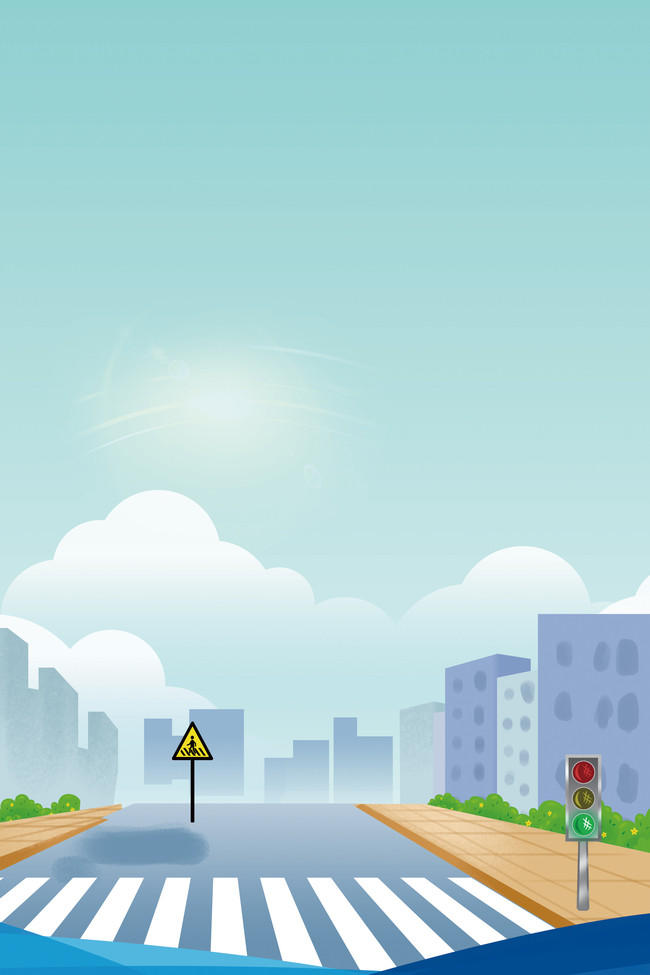 ПРОГРАММА ознакомления дошкольников с правилами дорожного движения и профилактики детского дорожно-транспортного травматизма «Школа юного пешехода»Автор программы:   Морозова Е.В.  воспитатель I квалификационной категорииг. Тутаев,   2019 г.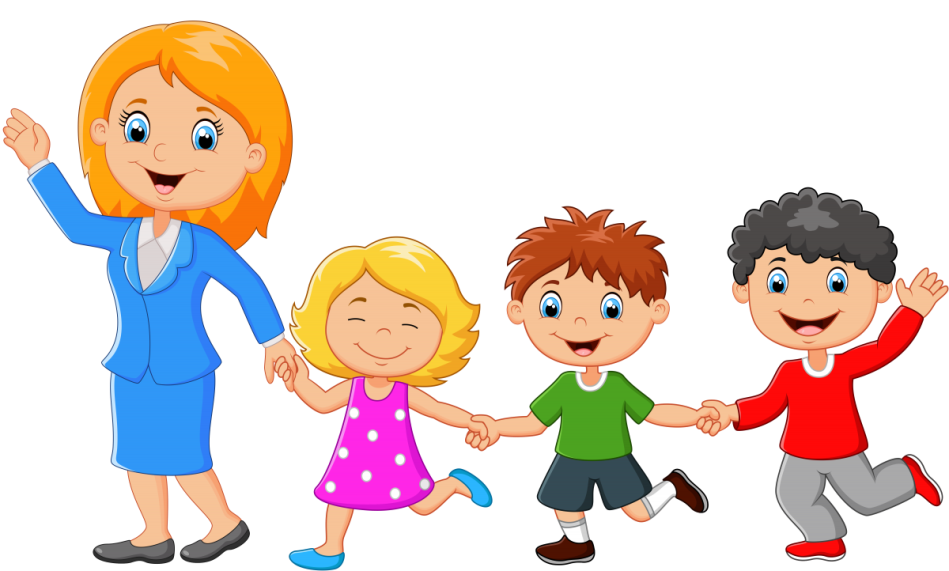 СодержаниеНаименованиеПояснительная запискаУчебно-тематическое планированиеПерспективное планирование работы с родителямиМониторингИспользуемая литератураМатериально-техническое оснащениеКонспекты занятийСценарии развлекательных мероприятийПояснительная записка.АктуальностьПрограмма «Школа юного пешехода»  разработана в силу особой актуальности проблемы  - обеспечения безопасности дошкольников на дорогах и улицах города.Статистические данные об участии детей в ДТП, а также отсутствие качественного обучения дошкольников Правилам дорожного движения направляет мою работу на поиск новых, более совершенных подходов в решении данного вопроса. Если посмотреть сводки о ДТП, то можно заметить, что очень часто потерпевшими являются дети. Поэтому обеспечение безопасности движения на дороге становится все более важной задачей. Опасные ситуации, связанные с транспортными средствами, возникают и во дворах, где дети играют, а так же во время передвижения детей в самих транспортных средствах.Именно поэтому дорожно-транспортный травматизм остается приоритетной проблемой общества, требующей решения.Многие программы по изучению ПДД дошкольниками рассчитаны на детей старшего дошкольного возраста. Я считаю, что   знакомить детей с Правилами дорожного движения, формировать у них навыки правильного поведения на дороге и в транспорте необходимо с младшего дошкольного возраста, так как правила, усвоенные ребенком в этом возрасте, впоследствии  становятся нормой поведения, а их соблюдение – потребностью человека.Главная задача программы «Школа юного пешехода»     состоит в том, чтобы научить дошкольника ориентироваться в окружающем дорожном пространстве, сознательно выполнять правила дорожного движения.  Реализация программы рассчитана на пять лет. Обучение Правилам дорожного движения начинается со второй группы раннего возраста (вторая половина учебного года) до подготовительной, с последующим усложнением программы.Важным в обучении дошкольников навыкам безопасного общения со сложным миром пешехода и пассажира являются совместные  усилия воспитателей и родителей. С этой целью в перспективный план программы «Школа юного пешехода»  включены различные формы взаимодействия с родителями (памятки, буклеты, консультации).  Новизна программы: заключается в разработке содержания и форм работы с детьми дошкольного возраста по изучению правил дорожного движения, которая предусматривает поэтапную организацию образовательного процесса, участие детей и их родителей в решении проблемы.Практическая ценностьПредставленные мероприятия могут использоваться  в системе планирования как в совместной деятельности с детьми, так и в образовательной деятельности в ходе режимных моментов, начиная со второй  младшей группы.                                                      Цель: формирование навыков безопасного поведения на улицах и  дорогах.Задачи:1. Формировать представления о Правилах безопасности дорожного движения в качестве пешехода и пассажира транспортного средства. 2. Систематизировать знания детей об устройстве улицы, дорожного движения.3. Учить детей применять полученную информацию в практической деятельности.  4. Воспитывать культуру поведения на улице и в транспорте.                                         Ожидаемый результат:                                                                                                                              - ребенок, способный применять полученную информацию в практической деятельности, предвидеть опасные ситуации в дорожно-транспортной среде, применять навыки культурного, уверенного и безопасного поведения.                                                       Программа создана на основе принципов:                                                                            Принцип последовательности – любая новая ступень в обучении ребёнка опирается на опыт ребёнка в предыдущем;                                                                                                       Принцип деятельности - включение ребёнка в игровую, познавательную, поисковую деятельность с целью стимулирования активной жизненной позиции;                                   Принцип интеграции и наглядности;                                                                                  Принцип дифференцированного подхода - решение задачи эффективной педагогической помощи детям в специально созданных педагогических ситуациях, не по правилам дорожного движения, а по правилам безопасного поведения на дороге;           Принцип адресного подхода - одно и то же содержание используется для работы в разных группах с усложнением соответствующим возрастным особенностям детей;          Принцип преемственности - взаимодействия с ребёнком в условиях дошкольного учреждения и семьи - ничто не убеждает лучше примера родителей.  Направления работы по реализации программыСоздание условий: подбор литературы по ПДД;изготовление атрибутов к играм, изготовление дидактических игр;составление конспектов образовательной деятельности;оформление макетов.Формы организации совместной  деятельности с воспитанниками: продуктивные виды деятельности; игровая деятельность; знакомство с художественной литературой; развлечения, досуги.Диагностикамониторинг усвоения программы дошкольниками (3-7 лет).Взаимодействие  с родителями:Консультации;буклеты, памятки.I этап  (вторая группа раннего возраста  -  первый год обучения)Задачи:Формировать первичные представления о машинах, улице, дороге.                                                                               Познакомить с некоторыми видами транспортных средств (грузовая машина).Ожидаемый результат:- ребенок, имеющий первичные представления о машинах (грузовая); знаком с понятием улица, дорога.II этап  (вторая младшая группа  -  второй год обучения)Задачи:1. Формировать представление об окружающем пространстве, ориентирование в нем.2. Познакомить с понятиями улица, дорога, светофор.3. Учить различать проезжую часть дороги, тротуар.4. Формировать первичные представления о безопасном поведении на дорогах.5. Познакомить с работой водителя.Ожидаемый результат:                                                                                                                          - ребенок, имеющий представление об окружающем пространстве, ориентирующийся в нем; знаком с понятием улица, дорога, светофор, умеющий различать проезжую часть дороги и тротуар; имеющий  первичные представления о работе водителя, о правилах поведения на дороге.III этап (средняя группа – третий год обучения)Задачи: 1. Развивать умение ориентироваться на участке детского сада и  прилегающей к  детскому саду местности.2. Знакомить с различными видами городского транспорта,  особенностями их внешнего вида и назначения («Скорая помощь», «Пожарная», «Полиция», трамвай, троллейбус, автобус). 3. Продолжать знакомить с понятиями улица, перекресток, остановка общественного транспорта.4. Дать представление о дорожных знаках: «Пешеходный переход», «Остановка общественного транспорта».5. Закрепить понятие пешеход, пассажир.6. Формировать навыки культурного поведения в общественном транспорте, на дороге.                                                                                                                                            Ожидаемый результат: - ребенок, умеющий ориентироваться на участке детского сада и прилегающей к детскому саду местности; имеющий представление о понятиях: пешеход, пассажир, улица, дорога, перекресток, светофор,  дорожные знаки; умеющий различать и называть виды городского транспорта.IV этап (старшая группа – четвертый год обучения)Задачи: 1. Учить детей свободно ориентироваться вокруг детского сада: знать все общественные здания, уметь ориентироваться в многообразии транспортных средств.2. Знакомить с названиями ближайших к детскому саду улиц и улиц, на которых живут дети.                                                                                                                                                                                          3. Прививать правила пользования транспортным средством: поведение пассажира на остановке, во время посадки, во время движения, при выходе.                                                                                                                                4. Продолжать знакомить с дорожными знаками: «Пешеходный переход», «Место остановки автобуса», «Дети», «Движение пешеходов запрещено», «Пешеходная дорожка», «Больница», «Телефон», «Пункт питания», «Велосипедная дорожка».                                                                                    5. Знакомить с правилами передвижения пешеходов и велосипедистов.                            Ожидаемый результат                                                                                                                              - ребенок, умеющий свободно ориентироваться  на территории, прилегающей к детскому саду; знающий названия ближайших к детскому саду улиц; знающий основные термины и понятия дорожного движения, имеющий представления о дорожных знаках, соблюдающий  правила безопасного поведения в транспортном средстве; знающий правила передвижения на велосипеде.V этап (подготовительная к школе группа - пятый год обучения)Задачи:1. Систематизировать знания об устройстве улицы, о дорожном движении.2. Формировать умение находить дорогу из дома в детский сад на схеме местности.3. Подвести детей к осознанию необходимости соблюдать правила дорожного движения.4. Расширять знания детей о железнодорожном транспорте.5. Воспитывать культуру поведения на улице и в транспорте.Ожидаемый результат:- ребенок, способный применять полученную информацию в практической деятельности, предвидеть опасные ситуации в дорожно-транспортной среде, применять навыки культурного, уверенного и безопасного поведения. Механизм реализации программы        Механизм реализации программы «Школа юного пешехода» предусматривает:программа рассчитана на 5 лет обучения: первый год – для воспитанников 2-3 лет (вторая  группа раннего возраста), второй год – для воспитанников – 3-4 лет (вторая младшая  группа), третий год – для воспитанников – 4-5 лет (средняя группа), четвертый год – для воспитанников 5-6 лет (старшая группа), пятый год – для воспитанников 6-7 лет (подготовительная к школе группа);совместные мероприятия проводятся 1 раз в месяц для детей всех возрастных групп;продолжительность совместных мероприятий во второй группе раннего возраста и во  второй младшей группе – 10-15минут, в  средней группе  – 15-20 минут, в старшей группе – 20-25 минут,  в подготовительной  к школе группе – до 30 минут;поэтапное планирование и выполнение определенных действий воспитанниками, направленных на изучение правил дорожного движения;мониторинг усвоения воспитанниками программы «Школа юного пешехода» проводится 2 раза в год (сентябрь, май) во всех возрастных группах, кроме второй группы раннего возраста.Основная задача мониторинга заключается в том, чтобы определить степень освоения  ребенком программы «Школа юного пешехода».Учебный планДля детей от 2 до 7 лет по изучению программы «Школа юного пешехода»Учебно-тематическое планированиеУчебно-тематический план (вторая   группа раннего возраста, I  год обучения)Учебно-тематический план(вторая   младшая  группа, II  год обучения)Учебно-тематический план (средняя группа, III  год обучения)Учебно-тематический план (старшая группа, IV  год обучения) Учебно-тематический план (подготовительная к школе группа, V  год обучения)Перспективное планирование работы с родителями Перспективный план работы с родителямипо правилам дорожного движенияМониторингКаждый ответ оценивается по 3-х бальной системе:3 балла – ребенок самостоятельно выполняет задание;2 балла – ребенок понимает инструкцию воспитателя, результат появляется при незначительной помощи воспитателя;1 балл – ребенок не понимает или не выполняет  задание.Вторая младшая группаВопросы:1. Назови цвета светофора.2. На какой сигнал светофора можно переходить улицу?                                                                   3. Что следует делать, когда горит красный сигнал светофора?                                                       4. Покажи грузовой и легковой автомобиль.                                                                                          5. Назови части автомобиля.                                                                                                                     6. Кто управляет автомобилем?                                                                                                                 7. Что делает водитель?                                                                                                                            8. Где едут машины?                                                                                                                                     9. Где идут пешеходы?Средняя группаВопросы:1. Какие ты знаешь автомобили?2. Какие автомобили называют грузовыми?3. Назови части грузового, легкового автомобиля.4. Что обозначают сигналы светофора?5. Как называется место, где ходят люди?6. Как называется место, где ездят машины?7. Что такое пассажирский транспорт?8. Назови виды общественного транспорта.9. Назови правила поведения в общественном транспорте.10. Где останавливается общественный транспорт?11. По какому знаку мы узнаем место остановки общественного транспорта?12. Где можно играть?13. Почему нельзя играть на проезжей части?14. Какие машины имеют сигнальные сирены?Старшая группаВопросы:                                                                                                                                                      1. Назови улицу, на которой находится наш детский сад, твой дом.                                                      2. Какой транспорт перевозит пассажиров?                                                                                           3. Чем отличается автобус от троллейбуса?                                                                                         4. Назови правила поведения на остановке, в общественном транспорте.                                         5. Назови машины специального назначения.                                                                                      6. Что такое улица?                                                                                                                                   7. Кто является пешеходом?                                                                                                                  8. Назови правила для пешеходов.                                                                                                       9. Что такое переход?                                                                                                                          10. Какие бывают переходы?                                                                                                             11. Что такое проезжая часть?                                                                                                               12. Двустороннее, одностороннее движение – это что?                                                                 13. Покажи дорожные знаки «Пешеходный переход», «Место остановки автобуса», «Дети», «Велосипедная дорожка».                                                                                                                                                    14. «Движение пешеходов запрещено», «Пешеходная дорожка», «Больница», «Телефон», «Пункт питания».                                                                                                                              15. Назови правила для велосипедистов.Подготовительная к школе группаВопросы:1. Какой вид транспорта ты знаешь?2. Для чего нужен пассажирский транспорт?3. Где его ожидают люди?4. Как  называют людей, едущих в транспорте?5. Назови правила поведения в автомобиле.7. Что такое перекресток?8. Что такое «зебра»?9. Кто контролирует движение?10. Расскажи о работе сотрудника ГИБДД.11. На какие части делится дорога?12. Назови правила перехода улицы.13. Где разрешается ездить на велосипеде?14. Какие бывают знаки?15. Покажи дорожные знаки: запрещающие, предупреждающие, информационно-указательные.Используемая  литератураПолынова В.К. «Основы безопасности жизнедеятельности для детей дошкольного возраста» Планирование работы, беседы, игры. СПб., издательство  «Детство - Пресс» 2010 – 240с.Данилова Т.И «Программа «Светофор» обучение детей дошкольного возраста ПДД». СПб., издательство «ДЕТСТВО -ПРЕСС» 2009 – 208с.Саулина Т.Ф «Ознакомление дошкольников с правилами дорожного движения. Для работы с детьми 3-7 лет». Москва, издательство«Мозаика - Синтез» 2012 – 28с. Н.В.Елжова «ПДД в детском саду: развивающая среда и методика ознакомления детей с ПДД, перспективное планирование, конспекты занятий». Издательство Ростов-н/Д: «Феникс», 2011 – 173с. Е.Я.Хабибулина «Дорожная азбука в детском саду». СПб., издательство «ДЕТСТВО -ПРЕСС» 2011 – 64с.О.А.Скоролупова «Правила и безопасность дорожного движения: занятия с детьми старшего дошкольного возраста». Москва, «Издательство Скрипторий 2003», 2009 – 80с.Гудимов В.П. Сборник тематических загадок для дошкольников, - М.: Сфера, 2002. Н.Б.Улашенко «Правила дорожного движения: нестандартные занятия подготовительная группа». Волгоград, издательско-торговый дом «корифей», 2010 – 112с.Клименко В.Р. Обучайте дошкольников правилам дорожного движения. М., 2000.Иванова Н.В., Арсенина Е.Н. «Правила дорожного движения в стихах, сказках и загадках». Ростов н/Д, издательство «Феникс» 2018 – 77с. Электронный журнал «Справочник старшего воспитателя дошкольного учреждения».Э.Я.Степанкова, М.Ф.Филенко «Дошкольникам о правилах дорожного движения». Москва, издательство «Просвещение» 2002 – 48с.Сыч В.Д. Плакаты по изучению в детском саду правил дорожного движения. Киев, 2003.И.Ю.Бордачева «История светофора» наглядно-дидактическое пособие для занятий с детьми 4-7 лет.С.Вохринцева «Дорожная безопасность», методическое пособие для педагогов и родителей.Материально-техническое оснащениеПерсональный компьютерПрезентации: «История возникновения велосипеда», «История возникновения транспорта»Флипчарты «Прогулка по улицам города», «Знатоки дорожных правил»Интерактивная доскаВидеозапись м/ф «Уроки тетушки Совы. Азбука дорожной безопасности»Макет улицыМакеты дорожных знаков, картинки дорожных знаковГрузовые и легковые автомобили (игрушки)Игрушки: светофор, медведь, телефон, железная дорогаРули красного, желтого, синего, зеленого цветов (по количеству детей)Обручи красного, желтого, синего, зеленого цветовМяч резиновый среднего размераРаскраски «Дорожные знаки»Персонажи для показа настольного театра «Сказка о заветных огоньках»Дидактические игры: «Поставь машину в гараж», «Зажги огонек светофора», «Едет, плавает, летает», «Почини машину», «Собери картинку», «Почини светофор», «Найди свой автопарк», «Вызываем на помощь», «Расставь знаки» «Пешеходный переход»», «Поставь нужный знак», «Собери дорожный знак», «Загрузи вагон»Игр – лабиринты: Найди безопасный путь», «Поставь машину на стоянку», «Найди путь к слону»Конспекты занятий                                                                                                              I год обучения Конспект занятия во второй группе раннего возраста (февраль)                                                                         Тема: «Знакомство с улицей» Задачи:                                                                                                                      Образовательные:                                                                                                                            - познакомить детей с улицей, её основными частями;                                                                       - познакомить с правилами поведения на улице;                                                                                                                                        - учить различать проезжую часть дороги, двор, тротуар;                                                                                     Развивающие:                                                                                                                                     - развивать стремление запоминать и выполнять правила безопасного перемещения по улице.                                                                                                                      Воспитательные:                                                                                                                                      - воспитывать осознанное отношение к правилам безопасного поведения на дороге.    Оборудование: макет улицы; фигурки людей; фигурки машин; сюжетная картинка с изображением пешеходного перехода; полоса из бумаги черного цвета (29*9) на каждого ребенка; полоски белой бумаги  (9*2); видеозапись м/ф «Уроки тетушки Совы. Азбука дорожной безопасности», серия №3. Ход занятия.                                                                                                                                         Вос-ль: Все люди живут в домах. Дома стоят во дворах, где можно побегать, поиграть с друзьями. Выходя со двора, люди попадают на улицу. Там много машин и все они быстро ездят.                                                                                                                                                           Все люди, и большие, и маленькие, как только выйдут на улицу, сразу становятся не просто людьми, а пешеходами, т.е. теми, кто ходит пешком. Легко ли быть пешеходом? Чего легче! Шагнул левой ногой, шагнул правой, так и шагай левой-правой, левой-правой. Только и всего. Это совсем не трудно, например, в парке или в лесу. Но улица – это не парк и не лес. Ведь по улице ездят быстрые машины и мотоциклы. Если не знать, как правильно перемещаться по улице, можно попасть в беду. Настоящий пешеход – это тот, кто идет по шумному городу, не мешая машинам. Он и сам никогда под машину не попадет. Чтобы стать настоящим пешеходом, нужно знать специальные правила. Хотите стать настоящими пешеходами? Тогда давайте этому учиться в нашей школе пешеходов. Скажите, почему нельзя уходить со двора без взрослых? (Ответы детей.) Да, на улице  много машин, и все они ездят быстро. А во дворе машины появляются не часто и едут не торопясь, т.е. медленно. Давайте запомним очень важное правило: «Пора, не пора – не ходи со двора!» (Дети повторяют хором.)                                                                                      Ребята, когда вы играете во дворе, вам необходимо соблюдать некоторые правила.  А какие – мы с вами сейчас узнаем.                                                                                            Показ м/ф «Уроки тетушки Совы. Азбука дорожной безопасности», серия №3.      Педагог обращает внимание на макет улицы.                                                                                  Вос-ль: Ребята, посмотрите, сколько на улице автомобилей, быстро мчатся мотоциклы, к остановкам подъезжают автобусы. Тут недолго и растеряться, как растерялась девочка Катя. Надо ей помочь. Но для этого мы должны выучить еще одно правило: «Пешеходы должны ходить только по тротуарам», т.е. по той части дороги, которая специально отводится для тех, кто ходит пешком. А для автомобилей отводится широкая проезжая часть дороги. Давайте покажем Кате, где на нашей улице тротуар, а где проезжая часть.  Воспитатель демонстрирует на макете проезжую часть дороги и тротуар. Помещает фигурку девочки на тротуар и предлагает детям фигурки человечков разместить на тротуаре, фигурки машин – на проезжей части дороги.                                                  Теперь вы знаете, что ходить можно только по тротуару, а проезжая часть предназначена для автомобилей. Но как же быть, когда надо перейти через проезжую часть? Где попало и как попало переходить улицу нельзя, того и гляди попадешь под автомобиль. Переходить можно только там, где разрешается. Но как узнать то место, где переход разрешен? Посмотрите на рисунок, ребята, и скажите, где люди переходят через  проезжую часть? (Ответы детей.)                                                                                                 Люди идут по полоскам, которые нарисованы на асфальте. Это и есть то место, где можно переходить через проезжую часть дороги. А полоски эти заметны издалека и водителям, и пешеходам. Полосатый переход называется «зеброй», потому что у зебры такие же полоски. Давайте мы с вами сделаем пешеходный переход.                            Конструирование «Пешеходный переход»                                                                             Дети конструируют пешеходный переход из бумаги. На черную полосу накладывают белые полоски.                                                                                                                               Вос-ль: Ребята, но вы должны помнить, что переходить проезжую часть дороги можно только с взрослыми, держа их за руку. Давайте запомним еще одно правило: «Переходи дорогу, держась за руку взрослого».                                                                                                С какими правилами мы сегодня с вами познакомились? Давайте вспомним:                     «Пора, не пора – не ходи со двора!»                                                                                                 «Пешеходы должны ходить только по тротуарам»                                                          «Переходи дорогу, держась за руку взрослого».                                                               Запомните эти правила и всегда их соблюдайте.                                                      Конспект занятия во второй группе раннего развития (март)                                                             Тема: «Едет, едет грузовик» Задачи:                                                                                                                    Образовательные:                                                                                                                                       - познакомить детей с грузовой машиной, её частями.                                                                    Развивающие:                                                                                                                                           - активизировать в речи детей названия составных частей грузовой машины;                                                                                                                                                 - развивать общую и мелкую моторику;                                                                                              - развивать познавательные интересы детей.                                                                        Воспитательные:                                                                                                                            - воспитывать осознанное отношение к правилам безопасного поведения на дороге.Оборудование:  звукозапись «звуки машин»; игрушка медведь; грузовые машины (по количеству детей); детали деревянного конструктора (бруски и кирпичики).Ход занятия:                                                                                                                                   Звучит звукозапись «звуки машин».                                                                                                         Вос-ль: Ребята, послушайте, что это так шумит на улице?                                                            Дети: Машины.                                                                                                                                   Вос-ль: Правда, машины. Их очень много, поэтому и такой шум. К нам сегодня должен приехать мишка. Интересно, на чем же он приедет?                                                                     Заезжает грузовик, в нём сидит медвежонок.                                                                           Вос-ль: Давайте поздороваемся с мишкой. На чём приехал мишка?                                               Дети: На машине.                                                                                                                            Вос-ль: А это какая машина?                                                                                                                                      Дети: Грузовая.                                                                                                                                                            Вос-ль: А для чего она нужна?                                                                                                                                 Дети: Чтобы перевозить грузы.                                                                                                                          Вос-ль: Это у машины кабина, она нужна, чтобы управлять машиной. А это кузов, чтобы перевозить грузы. Она может перевозить кирпичи, доски, песок, мусор, продукты и др.                                                                                                                                                                                                                                                                                                                                       Вос-ль: А что это?                                                                                                                                                                Дети: Колеса.                                                                                                                                                                Вос-ль: А без колес машина не поедет?                                                                                                                 Дети: Нет.                                                                                                                                                                 Мишка: А кто машину водит?                                                                                                                              Дети: Водитель.                                                                                                                                                          Вос-ль: Верно, наш мишка сегодня водитель.                                                                                                                                                                        Едет-едет к нам машина: видишь - бак для бензина!
Вот кабина для шофера,
Вот и место для мотора.
Вот какой огромный кузов!
Кузов нужен ей для грузов.
Ходит-ходит по дороге,
Разве у машины - ноги?
У нее колеса есть!
Сосчитай-ка — ровно шесть!                                                                                                        Воспитатель рассматривает с детьми все части машины, повторяя название каждой части. Если дети затрудняются ответить, он помогает им.                                                                                                                                                        Вос-ль:  Мишка, а почему ты приехал на грузовой машине?                                              Мишка: Так у нас теремок поломался. Надо построить новый, а для этого нужно привезти кирпичи и доски, из которых можно построить новый теремок.                                         Вос-ль: Ребята, посмотрите, как много кирпичей и досок надо перевезти мишке. Ему одному не справится. Давайте ему поможем. Мальчики будут перевозить на своих машинах доски (бруски от деревянного конструктора), а девочки будут перевозить  кирпичики.                                                                                                                   Строительная игра «Теремок»                                                                                                                                          Дети перевозят на грузовых машинах материал на «строительную площадку». Воспитатель помогает им, перевозит материал на машине с мишкой. Когда весь материал перевезен, предлагает детям построить дом для зверей.                                        Вос-ль: Ребята, давайте поможем построить новый теремок для зверушек.                       Дети вместе с воспитателем выполняют постройку дома из конструктора.                  Вос-ль: Смотри, мишка, какой теремок красивый получился. Зови своих друзей и живите дружно. Ну а нам пора в группу возвращаться. До свидания, мишка!II год обучения Конспект занятия во второй младшей группе (октябрь)                                                             Тема: «Лесная история»Задачи:                                                                                                                             Образовательные:                                                                                                                                   - способствовать формированию способности ориентироваться в пространстве.                                                                                                             Развивающие:                                                                                                                                                - развивать умение сравнивать предметы по размеру (большой – маленький, высокий - низкий);                                                                                                                                                        - развивать умение определять местоположение предмета (близко – далеко).                                                                                                  Воспитательные:                                                                                                                                  - воспитывать дружеские отношения во время игры. Оборудование: фланелеграф, персонажи сказки для показа на фланелеграфе; игрушки – автомобили разных размеров; видеозапись м/ф «Коте ТВ»; д/и «Поставь машину в гараж». Ход занятия:                                                                                                                           Воспитатель рассказывает сказку, сопровождая свои слова показом на фланелеграфе. Вос-ль: Давным-давно жил в лесу большой медведь Михаил. И был у него маленький внук Топтыжка. Вокруг их домика росли большие деревья и маленькие цветочки. Однажды пригласил  маленький Топтыжка к себе на день рождения друзей: большого слона, маленькую белку, большую лошадку и маленького зайчонка. Друзья подарили медвежонку маленький автомобиль. Топтыжка решил покататься, сел за руль и быстро помчался в сторону леса. А друзья сели в большой автомобиль и медленно поехали за ним. А Топтыжка уже далеко отъехал от дома и вдруг испугался. Деревья показались ему такими высокими! Сам же он по сравнению с ними был таким низким! Решил Топтыжка вернуться обратно к своим друзьям и быстро поехал им навстречу. Друзья обрадовались, увидев маленькую машину Топтыжки, ведь с ним могло всякое случиться. Все вместе они вышли на поляну, встали в большой круг и принялись водить хоровод. Маленькие цветочки кивали им своими головками, большие деревья шумели в такт песне, а большой медведь Михаил хлопал в ладоши. Как хорошо иметь таких друзей: большого слона, маленькую белку, большую лошадку и маленького зайчонка! Вот и закончилась сказка. А теперь ответьте на мои вопросы:                                                                                                     – Кто из друзей Топтыжки был большим?                                                                                         – А кто был маленьким?                                                                                                                                        – Какие деревья окружали домик медведей?                                                                                            – Какой автомобиль подарили Топтыжке друзья?                                                                                    – Чего медвежонок испугался в лесу?                                                                                             – Как закончилась сказка?                                                                                                          Дети отвечают на вопросы, по желанию могут показать персонажей на фланелеграфе.  Игра «Чья машина уехала дальше?»                                                                                    Воспитатель обращает внимание детей на то, что в группе есть красивые автомобили, большие и маленькие. Предлагает поиграть в игру. Воспитатель спрашивает у ребенка: «Какой у тебя автомобиль – большой или маленький? Он выше или ниже других автомобилей?» Если ребенок затрудняется с ответом, воспитатель предлагает остальным детям ему помочь. Затем по команде дети запускают свои автомобили.                                                                                               Вос-ль: Чьи машины уехали далеко? А чья машина находится близко к нам? Она большая или маленькая?                                                                                                                           Дети отвечают на вопросы.                                                                                                                       Игра «Кто едет в автомобиле?»                                                                                                                            Воспитатель предлагает послушать песню из  м/ф «Коте ТВ, сезон 1, серия 7 «Бип-Бип». Во время слушания дети имитируют движения езды на машине, «би-бикают».                                                                                           Вос-ль: Ребята, пора наши машины ставить в гараж.                                           Дидактическая игра «Поставь машину в гараж»                                                                         На столах перед детьми макеты гаражей разных цветов и размеров. Дети выбирают себе машину и находят гараж соответствующего цвета и размера.Конспект занятия во второй младшей группе (ноябрь)                                                             Тема: «Мы по улице идем»Задачи:                                                                                                                             Образовательные:                                                                                                                                   - уточнить представления о тротуаре, улице, дороге, легковом, грузовом транспорте.                                                                                                             Развивающие:                                                                                                                                                - развивать наблюдательность.                                                                                                                                                                                                                                                         Воспитательные:                                                                                                                                  - воспитывать устойчивое внимание. Оборудование: картинки с изображениями различных домов, машин, здания почты, кинотеатра; макет улицы, фигурки машин и людей; рули основных цветов (красный, желтый, зеленый, синий); 4-6 обруча основных цветов; детали домов, машин, людей; широкая полоса черного цвета (дорога), узкая полоса серого цвета (тротуар); клей; салфетки (по количеству детей); кисти для клея (по количеству детей); ½ ватмана.Ход занятия:                                                                                                                                     Вос-ль: Ребята, сегодня мы с вами будем «гулять» по улице. Она широкая, красивая. На ней много домов и машин. Мы пойдем парами друг за другом.                                      Воспитатель с детьми передвигаются по помещению группы.                                                   Вос-ль: Ребята, какая наша улица?                                                                                             Дети: Наша улица красивая, широкая.                                                                                                 Вос-ль: На ней много домов. Какие дома вы видите? (демонстрирует иллюстрации различных домов)                                                                                                                                Дети: Мы видим высокие, большие, маленькие дома.                                                               Вос-ль: Что еще есть на улице? (показ картинок)                                                                         Дети: На улице есть магазин, кинотеатр, почта.                                                                       Вос-ль: По дороге едет много машин и они все разные. Какие машины вы видите? (Дети называют) Какие машины называют грузовыми?                                                                   Дети: Машины, которые возят груз.                                                                                                 Вос-ль: Какой бывает груз? (Ответы детей) Чем отличаются легковые от грузовых машин?                                                                                                                                            Дети: Легковые машины – маленькие, возят людей. Грузовые машины – большие, перевозят грузы.                                                                                                               Воспитатель с детьми подходят к макету улицы.                                                                                                                             Вос-ль: Где едут машины?                                                                                                        Дети: Машины едут по дороге. (показывают)                                                                                                 Вос-ль: А место, где ходят люди, называют тротуаром. Где ходят люди?                            Дети: Люди ходят по тротуару. (показывают)                                                                                                   Вос-ль: А играть на дороге можно?                                                                                         Дети: Нет.                                                                                                                                             Вос-ль: Почему нельзя?                                                                                                             Дети: Потому что на дороге тебя может сбить машина.                                                          Вос-ль: А где можно играть?                                                                                                    Дети: Можно играть на площадке участка.                                                                              Вос-ль: Теперь мы с вами знаем, что машины ездят по дороге, люди ходят по тротуару. А где машины находятся ночью?                                                                                                    Дети: В гараже.                                                                                                                           Вос-ль: Давайте поиграем. Днем вы передвигаетесь на машинах, а ночью заезжаете в гараж.                                                                                                                                  Подвижная игра «Цветные автомобили»                                                                                     Вос-ль: Ребята, а теперь давайте вспомним, что мы сегодня с вами видели на улице. Коллективная аппликация «Улица».                                                                                             Конспект занятия во второй младшей группе (декабрь)                                                             Тема: «Светофор у нас в гостях»Задачи:                                                                                                                             Образовательные:                                                                                                                              - закрепить представления детей о назначении светофора, о его сигналах;                                       - уточнить, что обозначают цвета светофора: красный, желтый, зеленый;                                       - сформировать у детей представление об организации движения пешеходов и транспорта на дороге.                                                                                                                                                                                                                                      Развивающие:                                                                                                                                                - развивать речевую и двигательную активность детей;                                                                                            - упражнять детей в умении прижимать круги сверху вниз.                                                                                                                                                                                                                                                       Воспитательные:                                                                                                                                  - воспитывать умение применять в повседневной жизни полученные знания;                                  - воспитывать активность в работе с пластилином.  Оборудование: игрушка светофор; сигналы светофора; рули на каждого ребенка; кукла – би-ба-бо Заяц; сигнальные цвета светофора; плакат «Заяц перебегает дорогу на красный свет»; пластилин (красный, желтый, зеленый); шаблоны светофора (по количеству детей).  Ход занятия:                                                                                                                                                       Дети заходят в группу друг за другом под мелодию песни «Мы едем, едем, едем». Воспитатель – шофер автобуса, у него в руках руль. Останавливаются около стульев.        Вос-ль: Ребята, мы с вами приехали в необычную волшебную страну. Это страна «Светофоров».                                                                                                                        Воспитатель оглядывается по сторонам и видит Светофор (игрушка).                                                  Вос-ль: А кто это такой грустный стоит у ворот? (ответы детей)                                                  От имени Светофора говорит воспитатель.                                                                           Светофор: Здравствуйте ребята! (Дети здороваются)                                                        Вос-ль: Уважаемый Светофор, что с тобой случилось, почему ты такой грустный? Светофор: У меня плохое настроение. И мне, кажется, что я никому не нужен.                 Вос-ль: Как же так? Кто тебе испортил настроение?                                                         Светофор: А приключилась со мной вот такая история. Жил я себе, жил, стоял на своем посту. Но надоело мне стоять на одном месте, решил я немного погулять, на других посмотреть и себя показать. Шел-шел и забрел в лес и не увидел там ни одного светофора. А только навстречу мне попался Зайка. Он меня и спрашивает. Кто ты такой? Что-то я в своем лесу никогда не встречал 3-хглазого зверя? А я ему ответил:                                                «У меня 3 глаза: красный, желтый, зеленый».                                                                                      Он спрашивает: «Как ты разговариваешь?                                                                                     Я ему отвечаю: «Очень просто:                                                                                                           Если глаз зажегся красный -                                                                                                                         Значит, двигаться: опасно.                                                                                                              Если желтый глаз горит,                                                                                                                             Он приготовиться велит.                                                                                                                         Глаз зеленый говорит:                                                                                                                  «Проезжайте, путь открыт».                                                                                                            Но заяц ответил мне: «И для чего ты нам нужен, у нас в лесу нет дорог, одни тропинки». Выходит, я так просто стою на дороге.                                                                                    Вос-ль: Ребята, как вы думаете? Зачем нам нужен Светофор? А, может, он на дорогах совсем не нужен? (Ответы детей)                                                                                         Вос-ль: Правильно, ребята, без Светофора нам на дорогах ни как не обойтись. Чтобы и люди, и животные не попадали под машины, чтобы аварий на дорогах не было, нам обязательно нужен Светофор. И Светофор всегда стоит на своем посту. А давайте, ребята, мы поиграем со Светофором.                                                                                            Светофор: Да-да, конечно, поиграем. И я узнаю, как хорошо вы знаете мои сигналы, и проверим, кто же из вас самый внимательный.                                                           Подвижная игра «Шоферы»                                                                                                              В руках у детей рули. Воспитатель «включает» сигналя светофора, дети выполняют соответствующие действия (красный – стоят, желтый – шагают, зеленый – передвигаются по группе).                                                                                                 Светофор: Да, вы хорошо знаете мои сигналы, а на дорогах будете внимательными.    Вос-ль: Смотрите, ребята, а наш Светофор совсем повеселел.                                             Светофор: Да, вы меня развеселили.                                                                                       Звучит гул машин, раздается телефонный звонок. Светофор поднимает трубку телефона и разговаривает: «Здравствуйте. Да, не может быть. Ай-ай, как же он. Хорошо, я расскажу ребятам. До свидания.                                                                 Светофор: Ребята, ко мне сейчас позвонили из больницы и сказали, что с Зайчиком случилась беда. Он так спешил к вам в гости в детский сад, что, переходя улицу, не посмотрел на сигналы светофора и попал под машину. У него сломана лапка.                    Вос-ль: Как же так, оказывается и животные должны знать, что такое Светофор? И что обозначают его сигналы.                                                                                                   Светофор: Животные в лесу ничего не знают про меня. Я же не могу уйти со своего поста, мое место на дороге. Что же мне делать? Как быть?                                               Воспитатель: Светофор, не переживай, сейчас ребята сделают светофоры для животных. Лепка «Светофор»                                                                                                                                          Дети садятся за столы и начинают работать пластилином. На столах перед каждым ребенком заготовка  светофора и по 3 кусочка пластилина: красного, желтого и зеленого цветов. Дети лепят «колобки», затем придавливают пальцем к заготовке.                               Вос-ль: А ты, Светофор, помоги ребятам. Проверь их, правильно ли они делают.      Заходит Зайка, хромает. (кукла –би-ба-бо).                                                                                             Зайка: Здравствуйте, ребята! (Дети здороваются)                                                                         Вос-ль: Здравствуй, Зайка! Ребята, смотрите, а вот тот самый Зайчик, который попал в аварию. Видишь, Зайка, ты переходил дорогу на красный свет, и какая беда с тобой приключилась. Будь внимателен на дорогах.                                                                        Светофор: Ребята, давайте подарим ваши светофорчики зайчику. (Светофор отдает светофорчики Зайке)                                                                                                                      Зайка: Здорово, а я их подарю своим друзьям. И расскажу про правила, которые нужно соблюдать на дороге.                                                                                                                   Вос-ль: А чтобы ты, Зайка, хорошо выучил все эти сигналы, послушай стихотворение:Наши ребята идут в детский сад,                                                                                                          Наши ребята очень спешат.                                                                                                                     Хоть у нас терпенья нет -                                                                                                                          Подождите: красный свет.                                                                                                                        Желтый свет впереди,                                                                                                               Приготовься  в путь идти.                                                                                                                  Свет зеленый впереди,                                                                                                                              Вот теперь – переходи.                                                                                                                           Зайка: Спасибо, ребята, за ваши подарки. И прости меня Светофор, я же тебя обидел. До свидания, друзья! И будьте внимательны на дорогах. (Дети прощаются)                          Светофор: Я больше не буду грустить, потому что у меня есть такие друзья, как вы.     Вос-ль: Спасибо, Светофор. Нам пора прощаться. До свидания. Конспект занятия во второй младшей группе (январь)                                                             Тема: «Труд водителя»Задачи:                                                                                                                             Образовательные:                                                                                                                              - формировать представления о работе водителя;                                                                                   - познакомить с общественной значимостью данной профессии;                                               - закреплять знания о грузовом и легковом транспорте.                                                                                                                                                                                                                                      Развивающие:                                                                                                                                                - развивать речевую активность;                                                                                                         - развивать зрительную память;                                                                                                         - развивать мелкую моторику рук.                                                                                                                                                                                                                                                       Воспитательные:                                                                                                                                  - воспитывать уважительное отношение к труду водителя.                                 Оборудование: игрушечные машины разных цветов и размеров (легковые, грузовые); светофор; иллюстрации – профессия водитель; разрезные картинки «Машины» (2 части).Ход занятия:                                                                                                                                                       Вос-ль: Ребята, посмотрите, что это у меня на столе?                                                                  Дети: Машины.                                                                                                                                   Вос-ль: А какие они? Назовите.                                                                                                        Дети: Грузовая и легковая (большая и маленькая).                                                                     Вос-ль: Ребята, а если я захочу поехать на работу, на какой машине мне следует это сделать?                                                                                                                                                    Дети: На легковой.                                                                                                                         Вос-ль: А почему не на грузовой?                                                                                              Дети: Грузовая машина перевозит грузы, а не людей.                                                              Вос-ль: Скажите, пожалуйста, какие грузовые машины у нас есть?                                       Дети: Желтая и красная.                                                                                                                Вос-ль: А какие легковые машины стоят на столе?                                                                   Дети: Синяя и зеленая.                                                                                                               Игра «Чего не стало»                                                                                                                           Вос-ль: Ребята, закройте глазки. Сейчас какая-то машина уедет. Откройте глазки и скажите, какой машины не стало?                                                                                              Игра проводится со всеми машинами.                                                                                        Игра «Светофор»                                                                                                                               Вос-ль: А сейчас вы будете водителями. Берите рули и внимательно смотрите на светофор. Если загорится красный сигнал – вы останавливаетесь, если загорится желтый сигнал – вы шагаете на месте, а если загорится зеленый сигнал – вы двигаетесь дальше. Дети двигаются по группе в одном направлении. Игра проводится со всеми сигналами светофора.                                                                                                                                    Вос-ль: Ребята, кто управляет машиной?                                                                               Дети: Водитель, шофер.                                                                                                             Вос-ль: Эта профессия важна и нужна всем людям. (Показ иллюстраций)  Водитель встает очень рано, когда вы еще спите, и отправляется на работу. Возвращается с работы водитель очень поздно, когда многие уже спят. Водители управляют машинами, которые перевозят грузы, доставляют продукты, людей на работу и домой, следят за машиной и ремонтируют её, если она ломается. Представьте себе, если бы злой волшебник похитил бы всех водителей, чтобы тогда случилось? (Ответы детей). Профессия водителя очень важна и необходима всем нам.                                                                                                                               Дидактическая игра «Почини машину»                                                                                        Вос-ль: Ребята, случилась беда. Злой волшебник поломал все машины. Необходимо их отремонтировать. Дети из двух частей собирают целое по образцу.                             Чтение стихотворения В. Маяковского «Кем быть?»                                                                   Кондуктору хорошо, а шоферу лучше.                                                                                          Я б в шоферы пошел, пусть меня научат.                                                                            Фырчит машина скорая, бежит, скользя.                                                                                   Хороший шофер я, сдержать нельзя!                                                                                    Только скажите, вам куда надо?                                                                                               Быстро доставлю вас на дом.                                                                                                    Едим! Дудим! С пути уйди!                                                                                                        Вос-ль: Ребята, о какой профессии мы сегодня с вами говорили? Что перевозят водители? Кто из вас хотел бы стать водителем? (Ответы детей)Конспект занятия во второй младшей группе (февраль)                                                             Тема: «Поведение детей на улице»Задачи:                                                                                                                             Образовательные:                                                                                                                              - познакомить детей с основными правилами поведения на улице.                                                                                    Развивающие:                                                                                                                                      - развивать речевую активность                                                                                                                                             Воспитательные:                                                                                                                                      - воспитывать внимание;                                                                                                                           - воспитывать культуру поведения на улице.                                                                                                                                                             Оборудование: мяч, картинки из серии С.Вохринцевой «Дорожная безопасность», иллюстрации к сказке «Зайчонок велосипедист» В.Клименко.   Ход занятия:                                                                                                                                         Вос-ль: Ребята, кто из вас знает, почему нельзя устраивать игры на проезжей части? (Ответы детей) А теперь давайте поиграем. Вставайте в круг.                                                 Дети встают в круг, в центре воспитатель. Воспитатель кидает мяч ребенку, он должен его поймать. Воспитатель обращает внимание на ситуацию, когда ребенок не поймал мяч и он укатился.                                                                                                                                    Вос-ль: Ребята, посмотрите, наш мяч выкатился на дорогу. Что нужно сделать? (Ответы детей) Правильно, надо сказать маме или кому-нибудь из взрослых, чтобы они взяли мяч. А самим ни в коем случае не бежать за ним. Это очень опасно. Посмотрите, что случилось с мальчиками, которые играли с мячом в неположенном месте.                             Рассматривание и обсуждение по картинкам из пособия С.Вохринцевой «Дорожная безопасность».                                                                                                                               Вос-ль: А где можно кататься на велосипедах? (Ответы детей) Ребята, на велосипедах нельзя кататься по дороге. Можно кататься только во дворе дома или на детской площадке. Запомните, что на тротуаре тоже нельзя кататься на велосипедах и устраивать игр. Почему? Кто из вас знает? (Ответы детей) По тротуару ходят пешеходы. Игры и езда на велосипедах будут им мешать. Они вынуждены будут сойти на проезжую часть дороги, а это очень опасно! Послушайте, какая история произошла с Зайкой.               Чтение сказки «Зайка велосипедист» с показом иллюстраций                                                                                          - Пи-пи! – выкрикивал зайчонок, мчась по тропинке на велосипеде.                                       Это ему папа-заяц только что купил сверкающий двухколесный велосипед. И зайчонок решил покататься, хотя ему и не разрешали уезжать далеко от дома.                                            – Ты правил езды на велосипеде не знаешь – в беду попадешь, - говорил отец.                      Но не послушался зайчонок. Хотелось ему всем показать, какой у него велосипед. Хотелось, чтобы все в лесу увидели, как он лихо ездит.                                                           На тропинке гуляли жители леса. Здесь и белочки, и лисички, и даже серый волк. Они шли спокойно и не мешали друг другу.                                                                                                 И вдруг – велосипед. Все – врассыпную. Взлетели вверх птички, попрятались в норки мышата – дрожат перепуганные. А маленькие белки на самые верхушки деревьев залезли и маму зовут. Все ругают зайчонка. А он и ухом не ведет – дальше по тропинке катит. То бросит руль, то руку за спину заложит, думает: «Вот как ловко у меня выходит». На дорожные знаки, что для порядка в лесу повесили, никакого внимания не обращает. Там, где стоит знак «Не кричать», зайчонок кричит. Не посмотрел на знак «Грибы» и передавил их, не взглянул на знаки: «Гнездо» и «Норка» и переломал велосипедом домишки птиц и зверят.                                                                                                                                                                              У реки зайчонка окликнул старый друг, бобренок, который играл здесь на песке с белкой. Зайчонок остановился, посадил на велосипед друзей и покатил дальше. Ведь он не знал правил, не знал, что возить на велосипеде никого нельзя. Зайчонок все сильнее крутил педали. Белка сидела на руле, а бобренок на багажнике. Но долго ехать им не пришлось. Знака «Берлога» зайчонок тоже не заметил и влетел прямо в дом к медведю.                          – Кто смел мой покой нарушать! – взревел косолапый. – Что, знака не видишь? Да вы еще втроем на велосипеде!»                                                                                                                       Заревел медведь. А две сороки тут же подлетели к медведю и рассказали ему о всех проделках зайчонка. Пуще прежнего рассердился медведь и забрал велосипед у зайчонка.         – Получишь его назад, - сказал он зайчонку, - когда правила выучишь и с отцом ко мне придешь.                                                                                                                                   Зайчонок возвращался по той же тропке, что и ехал на велосипеде. А за ним, понурив головы, брели бобренок и белка. Они знали, что дома их тоже накажут. А тут еще и зверята вышли на тропинку и подняли велосипедистов на смех. Так вот и шли они до самого дома.                                                                                                                                   Вот что значит кататься на велосипеде, не зная правил движения!                                                                                                                                     Конспект занятия во второй младшей группе (март)                                                             Тема: «Волшебные полоски» Задачи:                                                                                                                      Образовательные:                                                                                                                            - знакомить детей с правилами перехода улиц, правилами передвижения по обочине;                                                                               - продолжать знакомить детей с сигналами светофора;                                                                                                                           - формировать умение различать проезжую часть дороги.                                                                                    Развивающие:                                                                                                                                     - развивать познавательный интерес;                                                                                                                - активизировать в речи детей существительные «обочина», «пешеходный переход», «тротуар»;                                                                                                                                             - развивать связную речь.                                                                                                                        Воспитательные:                                                                                                                                      - воспитывать осознанное отношение к правилам безопасного поведения на дороге.    Оборудование: картинки с изображениями: тротуара, проезжей части дороги и обочины, пешеходного перехода; дорожная разметка на полу; коврик «зебра»; макет светофора, цветные сигналы светофора; рули; белая гуашь, кисти (по количеству детей); сюжетная картинка на каждого ребенка.  Ход занятия.                                                                                                                                         Вос-ль: Ребята, когда вы идете вблизи проезжей части или переходите дорогу, вы являетесь пешеходами или прохожими. Вы уже знаете, что у водителей есть обязанности перед пешеходами – уступить дорогу на переходе, снизить скорость у лежачего полицейского, стоять по красному сигналу светофора. Но не только у водителя есть обязанности. Пешеход тоже участник дорожного движения и тоже имеет обязательства перед водителями. Вы уже знаете, что пешеходы должны ходить по тротуару. Это дорожки только для пешеходов. (Демонстрирует картинку)                                                       Если нет тротуара, вы должны идти вдоль проезжей части навстречу проезжающему транспорту. Так вы легко можете заметить приближающийся транспорт и отойти в сторону.  (Демонстрирует картинку)  А кто из вас помнит, как правильно переходить улицу? (Ответы детей) Правильно, только по пешеходному переходу и обязательно надо держать за руку маму или папу. Еще на дороге надо быть очень внимательным и не отвлекаться, чтобы не создавать на дороге опасной ситуации. А сейчас мы с вами закрепим все эти правила. Давайте поиграем.                                                                  Игровая ситуация «Переходим дорогу»                                                                                       Дети переходят по разметке «зебра» на зеленый сигнал светофора, держа за руку друг друга.  На красный сигнал светофора стоят.                                                                         Игровая ситуация «Идем по обочине дороги»                                                                           Часть детей выполняют роли водителей, другая часть детей выполняют роли пешеходов, затем меняются ролями. Воспитатель объясняет правила передвижения по обочине дороги.                                                                                                                            Вос-ль: Ребята, давайте повторим правила поведения для прохожих.
Воспитатель читает стихотворения.                                                                                              Мы с приятелем                                                                                                                                        Мы с приятелем вдвоем по обочине идем,                                                                                       Той, что с левой стороны, все машины нам видны.                                                                  Почему? Я вам отвечу: они едут нам навстречу.                                                               Пешеход                                                                                                                                                                    Отгадайте, кто идет?                                                                                                                          Ну конечно, пешеход!                                                                                                                                  Пешеходом станет каждый,                                                                                                                                             Кто пешком пойдет в поход.                                                                                                                       Пешеходная дорожка                                                                                                                                                           От машин его спасет,                                                                                                                                                      Ведь ходить по той дорожке                                                                                                                                         Может только пешеход!                                                                                                                                                        Я иду по тротуару,                                                                                                                                                           Здесь машинам нет пути!                                                                                                                                          Ну а знаки мне расскажут,                                                                                                                                              Где дорогу перейти.                                                                                                           Рисование «Пешеходный переход»                                                                                                          Вос-ль: Ребята, посмотрите, Винни-Пух приехал в гости к Пятачку, а как дорогу перейти, не знает. Где надо переходить дорогу? (Ответы детей) Как помочь Винни-Пуху, ведь здесь нет пешеходного перехода? Давайте нарисуем его.                                                             У каждого ребенка сюжетная картинка с изображением домика Пятачка и Пятачка, дороги, Винни-Пуха. Дети рисуют кистью белые полоски на черной полосе. Конспект занятия во второй младшей группе (апрель)                                                             Тема: «В небе, в море, на дороге» Задачи:                                                                                                                    Образовательные:                                                                                                                                      - продолжать знакомить детей с дорогой (проезжая часть и тротуар);                                                                   - знакомить с видами транспорта (наземный, воздушный);                                                                 - обогащать знания о правилах поведения на улице.                                                                   Развивающие:                                                                                                                                           - активизировать в речи детей слова по теме (дорога, тротуар, названия транспорта);                                                                                                                                                 - развивать общую и мелкую моторику;                                                                                              - развивать познавательные интересы детей.                                                                        Воспитательные:                                                                                                                            - воспитывать осознанное отношение к правилам безопасного поведения на дороге.Оборудование: игрушка – мишка, макет улицы, картинки с изображением транспорта (легковой автомобиль, мотоцикл, автобус, грузовик, самолет, ракета, вертолет); изображение неба.Ход занятия:                                                                                                                                         Вос-ль: Ребята, к нам в гости пришел наш Мишка. Но он немного напуган. Мишка, что тебя так напугало?                                                                                                                           Мишка: Я собрался к вам в гости. Вышел из леса, перешёл через поле и вдруг что-то загудело, зашумело. Я испугался и быстро побежал. Бежал, бежал и к вам прибежал.             Вос-ль: Мишутка, так ты попал в город. Ребята, а что же так громко шумело и гудело на улице?                                                                                                                                               Дети: Машины.                                                                                                                                          Вос-ль: Правильно. На улице очень много машин и они быстро едут. Поэтому так шумно. Ребята, а где едут машины?                                                                                                                 Дети: По дороге.                                                                                                                       Воспитатель с детьми подходит к макету улицы, указывая на проезжую часть и тротуар.                                                                                                                                              Вос-ль: Правильно, по дороге. По дороге разрешается ездить только транспорту, людям передвигаться по дороге очень опасно. Мишка, когда ты быстро бежал по дороге, ты мог попасть в беду – попасть под машину. Запомни: пешеходам следует передвигаться только по тротуару.                                                                                                                                  Мишка: Хорошо, я запомню. В следующий раз я буду очень внимательным.                                   Вос-ль: Ребята, давайте вспомним, какой транспорт может ездить по дороге. Воспитатель читает стихотворения, показывая детям картинки с изображением наземного транспорта, дети хором проговаривают названия. Воспитатель объясняет, какие функции выполняет данный транспорт.Легковой автомобиль по дороге мчится.
А за ним густая пыль тучею клубится.
                                                                                                                                                     Мотоцикл несётся: «Тор-р-р-р!», впереди большой затор.                                                                                                                                                                                                           Не беда! У мотоцикла есть и ловкость и задор!                                                                                                                     Он налево, он направо, он слегка притормозил,                                                                                                                      Он перескочил канаву, обогнал гружёный «ЗИЛ»,                                                                       Лихо обошёл маршрутку, скорости переключил,                                                                               И всего-то за минутку эту пробку проскочил.Весёлый автобус спешит по дорожке.                                                                                          Сияют на солнце бока и окошки.                                                                                                     В тёплом моторе – доброе сердце.                                                                                                 Всем пассажирам откроет он дверцы.Я -  работник-грузовик, грузы я возить привык,
Сколько хочешь разных грузов загружай скорее в кузов:
Кирпичи, песок и глину, и стиральную машину,
Мебель, рамы, трубы, доски подойдут для перевозки.
И корову, и козу, — всё, что надо, привезу.Этот вид транспорта передвигается только по дороге и называется наземным. Я предлагаю вам побыть шоферами.Игра «Шоферы»Едем-едем на машине,                                                    (Руки держат «руль»)                                                                  Нажимаем на педаль,                                                      (Двигают стопой ноги)                                                                        Газ включаем — выключаем,                                         (Двигают рукой)                                                          Пристально мы смотрим вдаль.                                     (Всматриваются вдаль)                                                    Дворники счищают капли                                              (Руками делают круговые движения)                                              Вправо- влево - чистота!                                                                                         Ветер волосы ерошит,                                                     (Руками ерошат волосы)                                                                   Мы шоферы хоть куда!                                                   (Поднимают большой палец руки)Вос-ль: Ребята, есть такой вид транспорта, который не может ездить по дороге. Он передвигается в небе - летает. Этот вид транспорта называется воздушным. Давайте посмотрим, что относится к воздушному виду транспорта.                                        Воспитатель помещает на магнитную доску изображение неба. Показывая картинки, прикрепляет их к доске.В синем небе светит солнце и гуляют облака.
А под небом лес высокий и широкая река.
Вдруг по небу черной точкой пролетает самолёт.На ракете мы летали, звезды на небе считали.                                                                                Но пока до края тьмы не смогли добраться мы.
                                                                                                                                                      Посмотрите мне в глаза, —
Я совсем не стрекоза,
Мы чуть-чуть похожи с ней, я и больше, и сильней.
Если только захочу, без разгона ввысь взлечу,
Вертикальный важен взлёт. Я, ребята, вертолёт.Вос-ль: Вот, ребята, какой транспорт можно увидеть в небе. Давайте с вами тоже полетаем как самолеты.                                                                                                        Физкультминутка «Самолет»                                                                                                                 Мы садимся в самолет,                                   Дети приседают                                                                         Отправляемся в полет!                                «Заводят» самолет, встают, говорят: «ж-жу»                                       Мы летим над облаками.                                 Руки в стороны                                                                              Машем папе, машем маме.                             По очереди обеими руками                                                           Видим, как течет река,                                    Показывают руками волны                                                                    Видим в лодке рыбака.                                      «Забрасывают» удочку                                                                  Осторожнее: гора!                                         Наклоняются влево, вправо, говорят : «ж-жу»                              Приземляться нам пора!                                ПриседаютВос-ль: Ребята, с какими видами транспорта мы с вами сегодня познакомились? Где передвигается наземный транспорт?                                                                                               Дети: По земле.                                                                                                                                   Вос-ль: А где передвигается воздушный транспорт?                                                                    Дети: По небу.                                                                                                                                   Вос-ль: В следующий раз мы познакомимся с другим видом транспорта. Конспект занятия во второй младшей группе (май)                                                             Тема: «В небе, в море, на дороге» Задачи:                                                                                                                    Образовательные:                                                                                                                                      - продолжать знакомить детей с видами транспорта (наземный, воздушный, водный);                                                                 - познакомить с некоторыми правилами поведения в транспорте.                                                                   Развивающие:                                                                                                                                           - активизировать в речи детей слова по теме (названия транспорта);                                                                                                                                                 - развивать общую и мелкую моторику;                                                                                              - развивать познавательные интересы детей.                                                                        Воспитательные:                                                                                                                            - воспитывать осознанное отношение к правилам безопасного поведения на дороге.Оборудование: игрушка – мишка, макет улицы, картинки с изображением транспорта (легковой автомобиль, мотоцикл, автобус, грузовик, самолет, ракета, вертолет, теплоход, катер, лодка); изображение моря; картинки к дидактической игре «Едет, плавает, летает».                                                                                                                                                                                                                                             Ход занятия                                                                                                                                            Вос-ль: Ребята, на прошлой нашей встрече мы познакомились с вами с воздушным и наземным транспортом. Давайте вспомним, с каким транспортом мы познакомились. Воспитатель показывает картинки, уточняя вид транспорта. Дети называют транспорт.                                                                                                                                          Вос-ль: А еще есть водный транспорт. Он передвигается только по воде.По волнам легко плывет
Пассажирский теплоход.
Скоро мы с тобой на нем
Океан переплывем! Речка гладкая, как скатерть.                                                                                                        Пробежал по речке катер                                                                                                                       И затейливой каймой                                                                                                                         Воду вышил за кормой.Деревянная посудина по реке плывет.                                                                                                                      Рассекая носом волны, веслами гребет.Пальчиковая гимнастика «Кораблик»По реке плывет кораблик.                          Руки лодочкой сложены                                                                Он плывет из далека.                                 Всматриваются в даль                                                                            На кораблике четыре                                                                                                                         Очень храбрых моряка.                             Руки на поясе                                                                                          У них ушки на макушке,                          Руки прикладывают к голове                                                         У них длинные хвосты.                            Показывают длину                                                                                И страшны им только кошки,                                                                                                      Только кошки и коты!                              Показывают руками цап –царапкиВос-ль: Молодцы, ребята. Мы сегодня с вами узнали, какой разный бывает транспорт. Дидактическая игра «Едет, плавает, летает»                                                                            Перед детьми набор карточек с изображениями транспорта различных видов. Ребенок выбирает карточку, определяет, к какому виду транспорта относится и где передвигается. Помещает картинку на нужную карточку (небо, море, земля).                Вос-ль: Чтобы вспомнить все, о чем мы говорили, я предлагаю вам посмотреть мультфильм.                                                                                                                                    Показ м/ф «Уроки тетушки Совы. Азбука дорожной безопасности», серия №2.III год обученияКонспект занятия в средней группе (октябрь)                                                                       Тема: «Знакомство с улицей»  Задачи:                                                                                                                    Образовательные:                                                                                                                                 - расширять представления детей об улице;                                                                                                                                  - познакомить детей с некоторыми правилами передвижения пешеходов по улице;                     - продолжать знакомить с понятиями: «пешеход», «переход».                                                                  Развивающие:                                                                                                                                           - активизировать в речи детей слова по теме (пешеходный переход, тротуар, проезжая часть);                                                                                                                                                                                                                                               - развивать познавательные интересы детей.                                                                        Воспитательные:                                                                                                                            - воспитывать осознанное отношение к правилам безопасного поведения на дороге.                                                                                                 Ход занятия                                                                                                                                 Проводится на прогулке. Воспитатель уточняет знания детей об улице, проверяет, все ли ребята могут объяснить, что такое тротуар, проезжая часть дороги, светофор. Вос-ль: Посмотрите, как много домов на нашей улице. Все они разные: высокие, низкие, в одних люди живут (показывает на жилой дом), в других – работают. На нашей улице находится почта. Здесь отправляют письма в другие города. А в этом доме что находится? (Показывает на магазин.)                                                                                                             Дети: Магазин. Здесь продают посуду, краску, мыло.                                                               Вос-ль: Правильно. Это хозяйственный магазин.                                                                    Затем воспитатель обращает внимание детей на движение машин                                           Вос-ль: Часть дороги, по которой едут автомобили, называется проезжей частью. Здесь автомобили едут в одну и в другую сторону. Чтобы не было столкновений транспорта, проезжая часть разделена сплошной или прерывистой белой линией.                           Заканчивая прогулку, педагог уточняет и закрепляет представления детей о тротуаре, проезжей части.                                                                                                                              Вос-ль: Люди, которые идут по улице, называются пешеходами. Мы пойдем гулять по улице, значит, мы будем пешеходами. Чтобы на улице был порядок, все пешеходы должны соблюдать правила: идти спокойным шагом, придерживаясь правой стороны тротуара. Проезжую часть улицы можно переходить только в специальных местах, которые называются пешеходными дорожками или переходами. Посмотрите, на дороге нарисованы широкие белые и желтые полосы – это пешеходная дорожка. Только здесь можно переходить улицу. Вы обратили внимание на то, что проезжая часть разделена белой линией? Машины движутся в обе стороны. Посмотрите, при двустороннем движении люди, прежде чем перейти дорогу, смотрят налево, а дойдя до середины улицы, смотрят направо. А в какую сторону надо смотреть, чтобы перейти улицу при одностороннем движении? (Надо смотреть в ту сторону, откуда движется транспорт.) При каком сигнале светофора можно переходить улицу? (При зеленом.) Сегодня мы узнали, что есть правила для пешеходов. На улице все должны вести себя спокойно, не мешать друг другу, идти по правой стороне тротуара. Переходят улицу при зеленом сигнале светофора и только по специальному переходу. Конспект занятия в средней группе (ноябрь)                                                                         Тема: «Назначение светофора» Задачи:                                                                                                                    Образовательные:                                                                                                                                      - закрепить знания детей о работе светофора;                                                                                          - познакомить с назначением желтого сигнала;                                                                                     - закрепить знания правил перехода улицы.                                                                   Развивающие:                                                                                                                                           - развивать умение изготавливать из готовых частей светофор.                                                                        Воспитательные:                                                                                                                            - воспитывать внимание, умение ориентироваться в пространстве.Оборудование: светофор; сигналы светофора (красный, желтый, зеленый);  рули красного, желтого, зеленого цветов; заготовки для аппликации на каждого ребенка, клей, кисти (по количеству детей), салфетки.                                                                                                                              Ход занятия                                                                                                                                                 Вос-ль:                                                                                                                                                 Чтоб тебе помочь                                                                                                                                Путь пройти опасный,                                                                                                                        Горят и день, и ночь                                                                                                                         Зеленый, желтый, красный.                                                                                                                  О чем говорится в этом стихотворении?                                                                                           Дети: О светофоре.                                                                                                                             Вос-ль: Ребята, сегодня светофор пришел к нам в гости.                                                Появляется игрушка – Светофор.                                                                                          Светофор: Здравствуйте, дети. Вы узнали меня? Кто я?                                                          Дети: Светофор.                                                                                                                             Светофор: Правильно. Загорелся красный свет – стой! Впереди дороги нет!                             На макете светофора «загорается» красный сигнал.                                                            Ребята, как вы думаете, можно сейчас переходить дорогу?                                                                                                         Дети: Нет.                                                                                                                                     Светофор: А на какой сигнал светофора разрешается идти?                                                   Дети: Можно переходить дорогу на зеленый сигнал.                                                    Светофор: Верно. А зеленый свет горит – «Проходите!» - говорит. Давайте вспомним, где и как нужно переходить дорогу.                                                                                                 Дети: Дорогу нужно переходить спокойно, не спеша, по переходу.                               Светофор: Молодцы!                                                                                                          Светофор «зажигает» желтый сигнал.                                                                                  Вос-ль: Ребята, посмотрите, сигнал в светофоре изменился. Какой зажегся свет?            Дети: Зажегся желтый сигнал.                                                                                                     Вос-ль: Он предупреждает водителей и пешеходов, что сигнал скоро сменится, нужно быть внимательным.                                                                                                                Желтый свет – предупрежденье:                                                                                                       Жди сигнала для движенья.                                                                                                      Игра «Цветные автомобили»                                                                                                              Дети стоят с одной стороны группы. Они – «автомобили». У каждого свой цветной руль. На другой стороне группы стоит воспитатель. Когда он поднимает кружок какого-либо цвета, дети, имеющие идентичный руль, передвигаются по группе и гудят. Когда кружок убран, «автомобили» возвращаются в гараж и т.д.                                   Игра «Один – много»                                                                                                                  Воспитатель предлагает детям закончить фразу. Например: «У меня одна машина, а у вас много…машин. Можно использовать слова: грузовик, колесо, пешеход, дорога и т.д. Аппликация «Светофор»                                                                                                               Дети из готовых форм собирают светофор. Воспитатель и Светофор проверяют, правильно ли дети размещают сигналы светофора.Конспект занятия в средней группе (декабрь)                                                                         Тема: «Почему нельзя играть рядом с проезжей частью» Задачи:                                                                                                                    Образовательные:                                                                                                                                      - расширять знания детей о правилах поведения на улице.                                                                 Развивающие:                                                                                                                                           - развивать наблюдательность и внимательность на улице.                                                                    Воспитательные:                                                                                                                            - воспитывать внимание, умение ориентироваться в пространстве.Оборудование: разрезные картинки различных видов транспорта; картинки с различными ситуациями, где дети играют возле дороги; контурные рисунки по теме для раскрашивания (по количеству детей).                                                                                                                                                                                                                                                                                                                           Ход занятия
Вос-ль: Здравствуйте, ребята! Тема безопасности на проезжей части очень важна. Как только вы делаете шаг из дома – сразу оказываетесь на улице, где ездят самые разные легковые и грузовые машины. Ребята, давайте вспомним, какие виды транспорта вы знаете. Соберите картинку и назовите, какой транспорт у вас на картинке (название и к какому виду он относится).
Дидактическая игра «Собери картинку»
Дети собирают из деталей изображение определенного вида транспорта и называют его. Например: «У меня самолет – это воздушный транспорт».                                               Вос-ль: Поезда, трамваи, троллейбусы, велосипеды, самокаты, роликовые коньки, скейтборды – это все средства передвижения. Их скорость выше скорости пешехода. Особенно быстро ездят автомобили и поезда. Там, где скорость, надо быть осторожным и внимательным и соблюдать правила дорожного движения. Вот о них мы и поговорим.
 «Где машины, там опасно»                                                                                                          Где машины, там тревоги, шум, опасность, суета.
Тут порядки очень строги, будем помнить их всегда.
Угрожает всем дорога – и ребятам, и большим.
Ведь по ней несется много нескончаемых машин!                                                                                                                                      В мире множество дорожек! Есть проспекты и шоссе!
Будь, дружочек, осторожен на проезжей полосе!
Мы решительны, отважны, только будем твердо знать:
ПДД нам очень важно, очень нужно соблюдать!                                                                             Вос-ль: Очень часто некоторые ребята играют в футбол рядом с проезжей частью. (Демонстрирует картинку.) И вот после сильного удара мяч может укатиться прямо под колеса проезжающей машины! Смелый игрок ринулся к дороге! Только реакция водителя и вовремя сработавшие тормоза предотвратили беду – ребенок остался цел.                                  Бывает и такая ситуация: зимой дети устроят горку над железнодорожными рельсами. (Демонстрирует картинку.) Если снег хорошо накатан, санки, снегокаты и ледянки промчатся далеко – прямо на рельсы, навстречу поезду.
Так делать, ребята, запрещено! Нельзя играть вблизи проезжей части, автомобильных и железных дорог. Играть нужно на детской площадке.                                                                              «Не играем у проезжей части!»
Где машины мчатся близко, забываем об игре.
Твердо знаем – меньше риска в сквере, парке, во дворе!
Снежной зимнею порою съехать с горки не спешим.
Убедимся – под горою нет дороги, нет машин.                                                                                                                                      У шоссе устроил прятки? Мяч гоняешь? Ты не прав!
Есть полянки и площадки для футбола и забав!
Знай, закон повсюду строг! Не играй вблизи дорог!
Чтобы не было несчастья, не шути с проезжей частью!
Вос-ль: Теперь, ребята, вы запомнили, что нельзя играть у дороги.
 К чему может привести игра возле автомобильной или железнодорожной дороги?
 Какие правила поведения на улице вам известны? Вы их соблюдаете?                    Рисование «Для игры свое место»
Воспитатель раздает детям для раскрашивания контурные рисунки по теме занятия. Раскраски помогут закрепить полученную информацию. Конспект занятия в средней группе (январь)                                                                         Тема: «Зачем нужны дорожные знаки»                                                                                                                                                                                                                                                                                                                                                                                                                                                                                                                                                         Задачи:                                                                                                                     Образовательные:                                                                                                                                      - закреплять знания детей о светофоре, о его сигналах;                                                                    - дополнить знания детей о видах транспорта;                                                                              - познакомить с дорожными знаками, их значением;                                                                                                - продолжать знакомить с понятиями «улица», «дорога», «остановка общественного транспорта» и элементарными правилами поведения на улице;                                                - продолжать формировать умение детей применять знания, полученные ранее в практической деятельности.                                                                                         Развивающие:                                                                                                                                                                                                                                                                                                         - развивать наблюдательность, зрительную память;                                                                                              - активизировать процессы мышления, внимания и речи детей;                                               - развивать умение отвечать полным ответом на поставленный вопрос.                                                                   Воспитательные:                                                                                                                            - формировать навыки культурного поведения в общественном транспорте;                                           - воспитывать осознанное отношение к правилам безопасного поведения на дороге.Оборудование:  дорожные знаки «Остановка автобуса», «Пешеходный переход», «Осторожно, дети», картинка с изображением улицы (проезжая часть, тротуар), макет светофора, разрезная картинка «Светофор» (на каждого ребенка), видеозапись м/ф «Уроки тетушки Совы. Азбука дорожной безопасности», серия №1.                                                                                                                             Ход занятия:                                                                                                                                         Вос-ль: Ребята, сегодня я хочу пригласить вас совершить путешествие в очень интересную страну. Это страна Правил Дорожного Движения. Но прежде чем мы отправимся, давайте подумаем, на чем мы сможем поехать.                                                             – Сможем ли мы поехать на автомобиле? (Нет, потому что в автомобиле может поместиться мало ребят, а нас много.)                                                                                               – Сможем ли мы поехать на грузовике? (Нет, потому что на грузовике перевозят только грузы.)                                                                                                                                                      – Сможем ли мы поехать на поезде? (Нет, потому что поезд двигается только по железной дороге.)                                                                                                                                – Ребята, на каком же транспорте мы сможем поехать? Нам нужен транспорт, который передвигается по дороге и может вместить всех наших ребят, ведь нас много. (На автобусе.)                                                                                                                                                  – А где мы можем сесть в автобус? (На остановке.)                                                                           – А как мы узнаем, где остановка? (По знаку «Остановка автобуса».)                                    – Кто из вас может показать этот знак? (Дети находят и показывают знак.)                           Вос-ль: Вы правильно нашли нужный знак.
В этом месте пешеход
Терпеливо транспорт ждет.
Он пешком устал шагать.
Хочет пассажиром стать.
Но прежде чем сесть в автобус, давайте вспомним о правилах поведения на остановке, в автобусе.                                                                                                                                     Игра «Разрешается-запрещается»
• Играть и прыгать на остановке…
• Громко кричать на остановке…
• В автобусе вести себя спокойно…
• Уступать место старшим…
• Высовываться из окна…                                                                                                                                        Теперь можно занимать места в автобусе.                                                                               Дети садятся на лавочку друг за другом.
Что за чудо – синий дом,
Окна светлые кругом,
Носит обувь из резины
И питается бензином.                                                                                                                         Это чудо-дом – автобус,                                                                                                                       Он везет нас по дороге.                                                                                                                Вос-ль: Вот мы и приехали в Страну Правил Дорожного Движения. В этой большой красивой стране много улиц. А что такое улица?   
Дети: Здесь много машин, идут люди. 
Вос-ль: На каждой улице есть проезжая часть. Как вы думаете, для чего она нужна? 
Дети: На этой части улицы ездят машины.
Вос-ль: Правильно, проезжая часть нужна для движения транспорта. С двух сторон проезжей части есть специальные дорожки. Как они называются?
Дети: Тротуары.
Вос-ль: А для чего нужны тротуары? (Ответы детей).
Вос-ль: Совершенно верно, для людей. Взрослые и дети ходят по тротуару пешком. Поэтому их называют?
Дети: Пешеходами.                                                                                                                     По дорогам этой страны движутся много легковых и грузовых автомашин, автобусы и никто никому не мешает. Это потому, что есть четкие и строгие правила для водителей машин и пешеходов. Сейчас вы узнаете, как возникли правила дорожного движения. Показ м/ф «Уроки тетушки Совы. Азбука безопасности на дороге», серия №1.                  Вос-ль: Чтобы сохранить свое здоровье и жизнь, мы должны строго соблюдать правила дорожного движения. А запомнить их нам поможет наш друг, который и пригласил нас в эту страну. Чтобы узнать, кто он, надо отгадать загадку:                                                              Он вежливый и строгий,                                                                                                               Известен на весь мир,                                                                                                                                             На улице широкой                                                                                                                                     Самый главный командир!                                                                                                            Кто это?                                                                                                                                         Дети: Светофор                                                                                                                                         Вос-ль: А зачем он нужен, ребята?                                                                                         Дети: Чтобы регулировать движение                                                                                                     Вос-ль: У светофора есть три сигнала:                                                                                                    Красный  свет - Самый строгий, Стой! Дроги дальше нет, Путь для всех закрыт!;          Желтый свет – предупреждение, жди сигнала для движения;                                         Зеленый свет – говорит «Проходите, путь открыт!»                                                                        Игра «Почини светофор»                                                                                                            Детям предлагается картинка, разрезанная на 6 частей. Надо собрать изображение светофора, соблюдая последовательность сигналов.                                                            Игра – разминка «Машины»
На улице нашей едут машины.                  Дети едут по кругу, останавливаются
Машины – малютки.                                   Дети садятся
Машины большие.                                      Дети встают и поднимают руки вверх
Эй, машины! Полный ход!                        Дети быстро едут по кругу
За руль держись, гляди вперёд!                Воспитатель показывает знак,                                                                               Скоро будет поворот!                                       дети едут в другую сторону
Стоп, машины! Стоп, моторы!                                                                                            Тормозите все шоферы!                              Дети останавливаются
Вос-ль: Ребята, светофор не один следит за порядком на дороге. У него есть помощники, называются они дорожные знаки. Вы слышали про них?                                                         Дети: Да                                                                                                                                                       Вос-ль: Давайте посмотрим, что это за знаки.                                                            Воспитатель загадывает детям загадки про дорожные знаки. Назвав отгадку, дети находят соответствующий знак и показывают его.                                                                   По полоскам черно-белым                                                                                                         Пешеход шагает смело                                                                                                                            Кто из вас, ребята, знает -                                                                                                                  Знак о чем предупреждает?                                                                                                              Дай машине тихий ход –                                                                                                                 Здесь знак…                                                                                                                                     Дети: Пешеходный переход.                                                                                                              Вос-ль: Зачем нужен этот знак?                                                                                                   Дети: Он показывает нам, где можно переходить дорогу.                                                           Вос-ль: В белом треугольнике                                                                                                                       С окаемкой красной                                                                                                               Человечкам-школьникам                                                                                                                 Очень безопасно                                                                                                                               Этот знак дорожный                                                                                                                         Знают все на свете.                                                                                                                           Будьте осторожны,                                                                                                                                На дороге…                                                                                                                                        Дети: Дети                                                                                                                                         Вос-ль:  А о чем говорит нам этот знак?                                                                                   Дети: Этот знак обозначает «Осторожно, дети». Водитель издалека видит этот знак и сбавляет скорость, потому что в этом месте дорогу могут переходить дети.                         Вос-ль: А где обычно ставят такие знаки?                                                                              Дети: Около школ, детских садов.                                                                                              Вос-ль: Вот видите, сколько помощников на дороге у светофора!                                         Чтоб не волновались каждый день родители,                                                                             Чтоб спокойно ехали по улице водители                                                                                   Каждый должен изучать,                                                                                                       Непременно повторять                                                                                                              Правила дорожного движения!                                                                                                    Вос-ль: Я думаю, что вы всегда будете соблюдать правила и научите своих друзей.  Конспект занятия в средней группе (февраль)                                                                         Тема: «Трамвай, автобус, троллейбус»                                                                                                                                                                                                                                                                                                                                                                                                                                                                                                                                                         Задачи:                                                                                                                     Образовательные:                                                                                                                                   - познакомить с некоторыми видами общественного транспорта;                                                                                                                                   - дать представления об особенностях движения троллейбуса, автобуса, трамвая;                             - познакомить с гужевым транспортом.                                                                                Развивающие:                                                                                                                                                                                                                                                                                                         - развивать наблюдательность, зрительную память;                                                                                              - активизировать в речи детей названия транспорта;                                                                          - развивать умение находить нужный транспорт по картинке.                                                                   Воспитательные:                                                                                                                            - формировать навыки культурного поведения в общественном транспорте, на остановке.                                          Оборудование: картинки с изображением автобуса, троллейбуса, трамвая, гужевого транспорта (лошадь, осел, олень); силуэтные изображения людей; картинки с изображениями общественного транспорта на веревочках для игры (на каждого ребенка); картинки для игры «Почини транспорт» (на каждого ребенка).Ход занятия:                                                                                                                      Воспитатель показывает детям изображения автобуса и троллейбуса, помещая их на магнитную доску. Предлагает назвать и сравнить их между собой.                                                                                                 Вос-ль: Скажите, а как вы узнали, что это троллейбус?                                                          Дети: Троллейбус соединяется с электрическими проводами с помощью длинных штанг. Вос-ль: Правильно, у троллейбуса на крыше прямые длинные штанги. По ним идет от проводов к мотору электрический ток. С помощью электричества троллейбус движется. Послушайте стихотворение:                                                                                                                   Я мчусь, держась за провода!                                                                                                           Не заблужусь я никогда!                                                                                                                     Есть ли у автобуса такие штанги? Посмотрите.                                                                        Дети: Нет.                                                                                                                                             Вос-ль: Отгадайте загадку:                                                                                                                      Что за чудо – синий дом,                                                                                                                        Окна светлые кругом,                                                                                                                     Носит обувь из резины,                                                                                                                          А питается бензином.                                                                                                                 Дети: Автобус.                                                                                                                                Вос-ль: А что помогает работать мотору автобуса?                                                               Дети: Бензин.                                                                                                                                 Вос-ль: Правильно, водитель заправляет автобус бензином. А троллейбус и трамвай работают с помощью электричества.                                                                                           Воспитатель показывает картинку с изображением трамвая, помещая её на магнитную доску.                                                                                                                                                Чем еще отличается трамвай от троллейбуса?                                                                         Дети: Троллейбус едет по дороге, а трамвай едет по рельсам.                                                 Вос-ль: Кто из вас знает, как надо обходить автобус и троллейбус, выходя из них? А трамвай?                                                                                                                                      Дети высказывают свои предположения.                                                                                          Вос-ль: Автобус и троллейбус надо обходить сзади, чтобы видеть движущийся навстречу по дороге транспорт. Трамвай следует обходить спереди, чтобы можно было заметить идущий навстречу трамвай по соседней линии.                                                             Воспитатель помещает на магнитную доску фигурки человечков (сзади автобуса и троллейбуса, перед трамваем).                                                                                                         А что общего между автобусом, троллейбусом и трамваем?                                                                                                       Дети: Они перевозят людей.                                                                                                        Вос-ль: Автобус, троллейбус и трамвай перевозят людей. Ими управляет водитель. Там светло, чисто, много мягких удобных сидений, большие двери и окна. Я вам предлагаю поиграть. Вы будете водителями автобусов, троллейбусов и трамваев.                              Игра «Найди свой автопарк»                                                                                                              К стульям, расставленным в разных местах группы, прикреплены картинки автобуса, троллейбуса, трамвая. У детей – рули и картинки (на шее) транспорта, который они выбрали. Дети передвигаются по «городу», а по сигналу бегут к своей картинке – в автопарк. Затем воспитатель меняет расположение стульев и игра повторяется.           Вос-ль: В сельской местности и в небольших городах, например, как наш наряду с автотранспортом используется еще и гужевой транспорт – это лошади, олени, ослы. Воспитатель демонстрирует картинки.                                                                   Лошадьми или оленями человек управляет с помощью поводьев. Животных впрягают в телегу (зимой – в сани). Управляя лошадью или оленями, человек должен придерживаться края дороги возле обочины или тротуара и выполнять все Правила дорожного движения: следить за сигналом светофора, указаниями дорожных знаков.                                           Игра «Почини транспорт»                                                                                                                      Детям раздаются картинки, на которых изображены автобус, трамвай, троллейбус с недостающими деталями. Дети должны определить, что это за транспорт и дорисовать недостающие детали (трамваю – рельсы, троллейбусу – штанги, автобусу – колеса).                                                                                                       Конспект занятия в средней группе (март)                                                                         Тема: «Я в автобусе»                                                                                                                                                                                                                                                                                                                                                                                                                                                                                                                                                                                      Задачи:                                                                                                                    Образовательные:                                                                                                                                      - закреплять знания детей о светофоре, о его сигналах;                                                                                  - закрепить знания о видах общественного транспорта;                                                                                                                                                                                    - закрепить знания о видах общественного транспорта;                                                                                                                       - познакомить с дорожными знаками, обозначающие остановки городского транспорта;                                                - продолжать формировать умение детей применять знания, полученные ранее, в практической деятельности.                                                                                         Развивающие:                                                                                                                                                                                                                                                                                                         - развивать наблюдательность, зрительную память;                                                                                              - активизировать процессы мышления детей.                                                                                                             Воспитательные:                                                                                                                            - формировать навыки культурного поведения в общественном транспорте.                                           Оборудование:  дорожные знаки «Остановка автобуса», «Остановка трамвая»,   видеозапись м/ф «Уроки тетушки Совы. Азбука дорожной безопасности», серия 9; макет светофора с кругами красного, желтого и зеленого цветов.                                                                                                                               Ход занятия                                                                                                                                    Вос-ль: Ребята, отгадайте загадку:                                                                                                        На дорогах с давних пор                                                                                                                    Есть хозяин - … (Светофор).                                                                                                        Правильно, а для чего светофор нужен на улицах города?                                                          Ответы детей.                                                                                                                        Дидактическая игра «Зажги огонёк».                                                                                                                                                 Вос-ль:                                                                                                                                                 Вот глазок зажегся красный –                                                                                                      Путь закрыт, идти опасно!                                                                                                       Зажгите на своем светофоре красный свет.                                                                               Дети зажигают красный огонёк на своих макетах светофоров, затем гасят его.                                                                                 Желтый свет – предупрежденье:                                                                                               Наберись, дружок, терпенья.                                                                                                   Зажгите на своем светофоре желтый свет.                                                                                        То же самое с желтым огоньком.                                                                                                                      Увидал зеленый свет –                                                                                                                                   Проходи, препятствий нет!                                                                                                     Зажгите на своем светофоре зеленый свет.                                                                                    Те же действия с зеленым огоньком.                                                                                Молодцы, теперь я хочу поговорить с вами о транспорте, который можно встретить на улицах города. О каком, попробуйте отгадать:                                                                                                                 По асфальту едет дом, ребятишек много в нем,                                                                                         А над крышей – вожжи, он ходить без них не может.                                                            Дети: Троллейбус.                                                                                                                       Вос-ль: Спозаранку за окошком стук, и звон, и кутерьма:                                                                            По прямым стальным дорожкам ходят красные дома.                                                                 Дети: Трамвай.                                                                                                                                   Вос-ль: Дом по улице идет, на работу всех везет.                                                                                            Не на тонких курьих ножках, а в резиновых сапожках.                                                                  Дети: Автобус.                                                                                                                               Вос-ль: Ребята, этот транспорт еще называют общественным, потому что он перевозит сразу много людей. Ой, посмотрите, наш автобус поломался. Его необходимо починить. Конструирование «Автобус»                                                                                                             Дети выполняют конструирование из деталей бумаги «Автобус».                                             А как найти остановку городского общественного транспорта? (Ответы детей.) Запомните: нам всегда помогут дорожные знаки «Место остановки троллейбуса или автобуса», «Место остановки трамвая».                                                                      Воспитатель показывает знаки.                                                                                                       Вос-ль: Чтобы посадка в транспорт была безопасной для вас, соблюдайте следующие правила:                                                                                                                                           1. Ожидая транспорт на остановке, не выходите на проезжую часть.                                        2. Не начинайте посадку до полной остановки транспорта.                                                         3. В зимнее время будьте особо внимательны из-за скользкой дороги.                                         4. Проходите в салон, не задерживаясь в дверях.                                                                                5. Будьте осторожны, когда двери закрываются. Если кого-то зажало дверьми, немедленно подайте сигнал водителю или попросите об этом других пассажиров.                                     6. Не толкайтесь и не торопитесь.                                                                                         Каждое правило обсуждается отдельно, можно рассмотреть соответствующие иллюстрации.                                                                                                                                  Вос-ль: Также существуют правила поведения в общественном транспорте, которые  должны соблюдать все пассажиры, и вы в том числе.                                                                   1. Если в салоне транспорта свободно, лучше занимать сидячие места так, чтобы вы могли видеть дорогу перед собой.                                                                                                           2. Если свободных мест мало, нужно уступать места тем, кто постарше, больным и пожилым людям.                                                                                                                                3. В салоне надо вести себя спокойно. Нельзя кричать и вставать ногами на сиденье, хулиганить, высовываться в открытые окна.                                                                                   4. Нельзя заслонять стекло кабины водителя, так как он должен видеть все, что делается в салоне. Ведь он отвечает за жизнь и безопасность пассажиров.                                                                       5. Точно знайте свою остановку и заранее готовьтесь к выходу.                                                6. При входе в транспорт всегда оплачивайте проезд.Выйдя из транспорта, внимательно посмотрите по сторонам. Если вам нужно перейти на другую сторону, сделайте это по пешеходному переходу. А теперь давайте проверим, как вы запомнили эти правила.                                                                                                                                                                Вос-ль: Ребята, я расскажу вам одну историю, которая произошла с девочкой Любочкой. Едет Любочка в трамвае – она билета не берет.                                                                                   Всех локтями раздвигая, пробирается вперед.                                                                          Говорит она, толкаясь: - Фу, какая теснота!                                                                                Говорит она старушке: - Это детские места.                                                                                    – Ну садись, вздыхает та.                                                                                                       Проходит совместное обсуждение описанной в стихотворении ситуации.                        Вос-ль: Пришло время вспомнить все, о чем мы с вами сегодня говорили.                         Показ м/ф «Уроки тетушки Совы. Азбука безопасности на дороге», серия №9.Конспект занятия в средней группе (апрель)                                                                         Тема: «Нужные машины»                                                                                                                                                                                                                                                                                                                                                                                                                                                                                                                                                         Задачи:                                                                                                                                 Образовательные:                                                                                                                                                - закрепить знания детей о видах транспорта (грузовой и пассажирский), его назначении;                          - формировать умение внимательно слушать взрослого и друг друга, отвечать на вопросы; - формировать у детей представление о том, что спецтранспорт помогает людям в чрезвычайных ситуациях;                                                                                                                                                              - закрепить знания о сигналах светофора, правилах передвижения по дороге.   Развивающие:                                                                                                                                                                                          - активизировать речь детей (названия транспортных средств).                                                                Воспитательные:                                                                                                                                                    -  воспитывать у детей желание соблюдать правила безопасности. Оборудование: модели машин или картинки с изображением машин специального назначения (полицейская, пожарная, машина скорой помощи); картинки с изображением пассажирского, грузового, легкового транспорта; сюжетные картинки; аудиозаписи звуковых сигналов спецтранспорта; игрушечный телефон; макет светофора; рули для игры по количеству детей; плоскостные изображения спецтранспорта и сюжетные картинки по количеству детей.Ход занятия:                                                                                                                                               Вос-ль: Ребята, в каком городе мы с вами живем? (Тутаеве). Это конечно не большой город, но и в нем много машин. Машины бывают разные. Но все машины, так или иначе, помогают людям. Давайте вспомним, какой транспорт мы можем увидеть на улицах нашего города.                                                                                                                          Воспитатель показывает картинки с изображением грузового транспорта.                      Вос-ль: Посмотрите. Как называются эти машины? Что они делают, как помогают людям? (Ответы детей). Правильно. Это грузовые машины, они перевозят разные грузы.  Воспитатель показывает картинки с изображением легкового транспорта.                      Вос-ль: А это какой транспорт? Кого он перевозит? (Ответы детей). Верно. Это пассажирский транспорт, он перевозит людей. А теперь назовите, какой это транспорт.   Воспитатель показывает картинки с изображением пассажирского транспорта – трамвай, троллейбус, автобус.                                                                                                               Вос-ль: Для чего нужен такой транспорт? (Ответы детей).                          Физкультминутка “Дети едут на машине”                                                                           Дети едут на машине,                 Ходьба в парах, держась за плечи впереди стоящего.
Смотрят на дорогу.                     Приставляют правую ладонь ко лбу.
Слева – постовой стоит,             Повороты туловища влево, вправо.
Справа – светофор горит.                                                                                                                   Вос-ль:  В нашем городе можно встретить и другой транспорт - специальный. Без него людям просто не обойтись. Эти машины вызывают по специальному номеру телефона, если случилась беда. Итак, познакомимся с ними поближе.                                       Воспитатель показывает картинку горящего дома.                                                                Вос-ль: Если вдруг в доме или квартире случился пожар. Как вы думаете, кто сможет помочь в этом случае? (Ответы детей).                                                                            Спешит машина красная, не выключая фар,
На службу, на опасную, спешит тушить пожар.                                                        Воспитатель показывает картинку с изображением пожарной машины.                                Вос-ль: Эта машина называется – пожарная. Ее вызывают по телефону: 01. Она помогает людям тушить пожары.                                                                                                                  Ребята, как вы думаете, почему пожарная машина красного цвета? (Ответы детей) Правильно. Красный цвет – яркий, его далеко видно. Поэтому, увидев красную пожарную машину, водители и пешеходы уступают ей дорогу. А чтобы её заметили издалека, она подает звуковой сигнал. Вот такой.                                                                                               Звучит звуковой сигнал пожарной машины.                                                                      Упражнение «Что будет если…»                                                                                                      Вос-ль: Ребята, я начну предложение, а вы закончите (дети заканчивают предложение, предлагая варианты последствий).                                                                                                 1. Если диспетчер пожарной команды неправильно запишет адрес звонившего, то…                                  2. Если водитель пожарной машины не подготовит ее к выезду на пожар, то…                                          3. Если пожарную машину на дороге не пропустят другие машины, то…                                      4. Если пожарный не наденет специальную одежду и каску, то…                                              5. Если пожарные не будут заниматься физической подготовкой, то…                                          Воспитатель показывает картинки с изображениями драки, ограбления, ребенка уводят чужие люди, в дом пытается проникнуть преступник.                                                                         Вос-ль: А вот если случилась драка или кого-то ограбили, обидели. Тогда приезжает - полицейская машина. Мы вызовем её по номеру телефона: 02.                               Воспитатель показывает картинку с изображением полицейской машины.          Полицейская машина нам мигает синим глазом,
И ее сирены звук слышен далеко вокруг.                                                                                         Вос-ль: Ситуации случаются разные, попробуем позвонить в дежурную часть полиции и попросить помощи.                                                                                                                     Игра с телефоном «Звонок в дежурную часть полиции»                                                        Предложить ребенку одну из ситуаций для диалога: ребенок заблудился, отстал от родителей, в дом пытаются проникнуть грабители, ребенка пытаются увести чужие люди.                                                                                                                                                     Вос-ль: Если на дороге случается авария, то вызывают полицейскую машину – ДПС (показывает картинку). Дорожно-постовая служба помогает следить за порядком на дорогах.                                                                                                                          Воспитатель показывает картинку с изображением больного ребенка.                             Вос-ль: А если кто-нибудь в семье заболел, вызываем машину скорой помощи. Набираем на телефоне номер: 03.                                                                                                           Скорая помощь спешит по дороге.
Воют сирены - сигналы тревоги.
Успели, приехали, вот этот дом.
Встречайте машину с красным крестом.                                                                     Воспитатель показывает картинку с изображением машины скорой помощи.                         Вос-ль: Ребята, посмотрите. У машины скорой помощи есть сирена – маячок. Такие сирены есть у всех машин специального назначения. Их включают только тогда, когда машины спешат на срочный вызов.                                                                          Воспитатель включает детям звук сирены машины скорой помощи).                                       Сирена воет очень громко и другие машины на дороге слышат этот вой сирены и освобождают дорогу, дают проехать машинам специального назначения.               Подвижная игра «Цветные автомобили»                                                                                   Дети стоят с одной стороны группы. Они – автомобили. У каждого свой цветной круг – рули. На другой стороне стоит воспитатель, когда он поднимает флажок какого-либо цвета, дети, имеющие идентичный круг, передвигаются по группе и гудят. Когда флажок убран, «автомобили» возвращаются в гараж и т.д.                                                                                              Вос-ль: Ребята давайте вспомним, с какими машинами мы сегодня познакомились? Для чего они нужны?                                                                                                                            Воспитатель показывает картинки с изображениями машин специального назначения - пожарная машина, полицейская машина и машина скорой помощи. Дети называют машины и говорят, в каких случаях эти машины вызываются.                                               Игра «Вызываем на помощь»                                                                                                   Перед детьми картинки с изображением различных ситуаций, когда необходимо вызвать специализированные машины. Дети должны определить, какую машину необходимо вызвать в данной ситуации, находят нужную картинку и помещают рядом.                      Вос-ль: Ребята, давайте еще раз назовем, какие машины поспешили к нам на помощь? Как называются эти машины? По каким признакам мы их узнаем? Какой номер телефона для вызова пожарной машины? Полицейской машины? Машины скорой помощи?                             Дети отвечают на вопросы, если затрудняются, воспитатель им помогает. IV год обучения Конспект занятия в старшей группе (октябрь)                                                                         Тема: «Дорожная азбука»                                                                                                                                                                                                                                                                                                                                                                                                                                                                                                                                                         Задачи:                                                                                                                                 Образовательные:                                                                                                                                                                                                                                                                                                                                                                                                                                                                                                                                        - продолжать знакомить с элементами дороги;                                                                                                            - закрепить знания перехода улицы.                                                                                                Развивающие:                                                                                                                                                                         - развивать у детей азы дорожной грамоты, расширять знания детей о светофоре, о значении сигналов светофора;                                                                                                               - развивать у детей чувство ответственности при соблюдении ПДД;                                                        - активизировать в речи детей слова «переход», «пешеход», «пассажир», «тротуар».                              Воспитательные:                                                                                                                                    - формировать дружеские, доброжелательные отношения между детьми.                             Оборудование: макет микрорайона города; персонажи для показа сказки; мяч; дорожный знак «Пешеходный переход», коврик «Зебра», видеозапись м/ф «Уроки тетушки Совы. Азбука дорожной безопасности» (серия №5).Ход занятия:                                                                                                                                       Вос-ль: Ребята, мы живем в большом красивом городе с широкими улицами. По ним движутся легковые и грузовые машины, едут автобусы и никто никому не мешает. Это потому, что есть четкие и строгие правила для водителей машин и пешеходов. Чтобы сохранить свое здоровье и жизнь, мы должны строго соблюдать установленные правила дорожного движения. А соблюдать эти правила нам помогут знания!                                     Я хочу рассказать вам «Сказку о заветных огоньках».                                                                             « В одном прекрасном старом городе повстречались на перекрестке три огонька: Красный, Желтый и Зеленый. Завязался между ними спор о том, какой из огоньков самый важный. Красный огонек говорит: «Я, красный, самый важный – цвет костра, пожара. Как меня увидят люди – знают, что впереди тревога, опасность».                                                       Желтый огонек ему ответил: «Нет, я, желтый цвет, важнее. Мой цвет – цвет солнца. А оно может быть и другом, и врагом. Поэтому я предупреждаю: «Будь осторожен! Внимание! Не торопись!»                                                                                                                                       Тут в разговор вступил зеленый огонек: «Друзья огоньки, прекратите спорить! Это я – самый важный цвет – цвет травы, леса, листьев. Я напоминаю всем о безопасности и спокойствии».                                                                                                                                  Так и продолжался бы на перекрестке города спор заветных огоньков, если бы не вмешался одинокий герой. У него имелись три глаза, но они не имели цвета. Вот, что он сказал: «Друзья, не надо спорить! Каждый из вас — очень яркий цвет, и каждый очень важный. Давайте дружить! Мы всегда будем вместе помогать всем людям на улицах города». Заветные огоньки очень обрадовались. И с тех пор на перекрестках больших городов управляют машинами и пешеходами друзья–огоньки и друг-светофор!                    Вы поняли, ребята, для чего на улицах нужен светофор?                                                     Дети: Да, чтобы не было аварий.                                                                                                  Вос-ль: А сейчас я предлагаю вам поиграть.                                                                          Игра «Ответь правильно»                                                                                                              Дети становятся по кругу, воспитатель в центре с мячом, кому из детей воспитатель бросает мяч, тот отвечает.                                                                                                       Вопросы:                                                                                                                                           - Пешком по улице идет. Значит это… (пешеход)                                                                                           -  Если ты едешь в автобусе, автомобиле, то ты … (пассажир)                                                          - Голос автомобиля? (сигнал)                                                                                                                                 - А машины умеют летать?                                                                                                                                  - У светофора 8 глаз?                                                                                                                             - А машины спят в кроватях?                                                                                                                    - Как называется место, где люди ожидают автобус? (остановка)                                                      - Как называется место, которое включает в себя дороги, парки, жилые дворы, игровые площадки? (улица).                                                                                                                             - Какие машины перевозят грузы?                                                                                                    - Какой транспорт перевозит пассажиров?                                                                                    - Как называется место, где можно переходить улицу?                                                                    - На какой сигнал светофора можно продолжать движение?                                                      - Где могут передвигаться только пешеходы? (по тротуару)                                                          - Где ездят машины? (по дороге)                                                                                                             Воспитатель с детьми подходят к макету микрорайона, где находится детский сад.                                                                                                                  Вос-ль: Ребята, посмотрите на нашу улицу. Вы видите, что дома стоят вдоль дорог. Посмотрите, здания в городе бывают разные: жилые, где живут люди, и нежилые - общественные, например: почта, детский сад, кинотеатр. Посмотрите внимательно и покажите мне, где ходят люди?                                                                                                Дети показывают, где ходят люди (по тротуару).                                                                 Вос-ль: Дети, скажите, а как называется эта часть улицы? (Ответы детей).                        Вос-ль: Правильно! От здания к зданию можно пройти по тротуару – это дорожки для людей, которые проложены вдоль улиц (показать детям тротуар).                                                Вос-ль: Итак, мы уже знаем с вами, что люди ходят по тротуарам. А скажите мне, ребята, как перемещаются машины, автобусы, троллейбусы? (ответы детей). Правильно, они едут по дороге. И та часть дороги, по которой едут машины, называется проезжей частью улицы. Давайте посмотрим на проезжую часть. Мы видим, что посередине дороги проведена белая полоса, она разделяет потоки машин и называется разделительной. Одни машины едут в центр города, а другие едут из центра.                   Ребята, скажите, вы когда-нибудь переходили дорогу с родителями? (Ответы детей). Тогда расскажите мне, как вы с родителями это делали.                                                        Дети рассказывают, как они переходили улицу.                                                                      Вос-ль: Молодцы! А теперь, ребята, давайте немного отдохнем. Физкультминутка «Дорожная».                                                                                                     Дорога не тропинка, дорога не канава.                                     Шагают                                                                       Сперва смотри налево, потом смотри на право.                      Повороты головой                                                    Ты налево повернись, другу рядом улыбнись.                        Повороты головы с улыбкой                                    Топни правою ногой: раз - два - три,                                       Топают ногами                                                                Покачай головой: раз - два – три.                                               Покачивание головой                         Руки вверх ты подними и похлопай: раз - два – три.               Хлопки над головой                          Вос-ль: Ребята, а вы знаете, что светофоры не везде стоят, где надо перейти дорогу? Что же делать людям? (Ответы детей).                                                                                                   Вос-ль: Правильно, полицейские придумали правила, как переходить проезжую часть дороги. Люди, которые ходят пешком называются – пешеходами, а место, где пешеходам разрешается переходить дорогу, называется «пешеходный переход». «Пешеходный переход» обозначается «зеброй» и специальным дорожным знаком.                                                                                                                                    Воспитатель показывает детям «зебру» и знак «пешеходный переход».                                       Вос-ль: И если около пешеходного перехода нет светофора, не беда. Для того, чтобы перейти улицу, надо посмотреть налево, если нет машин дойти до разделительной полосы, а затем посмотреть направо, и если нет машин перейти улицу до конца. Давайте с вами попробуем перейти нашу улицу! (3 -4 раза).                                                                          Показ м/ф «Уроки тетушки Совы. Азбука дорожной безопасности», серия 5.                         Игра «Это я, это, это все мои друзья»                                                                                           Вос-ль: И в конце нашего путешествия я хотела бы поиграть с вами в еще одну игру. Если вы поступаете согласно правилам дорожного движения, то дружно отвечайте: «Это я, это я, это все мои друзья», а если нет – то молчите.                                                                                    - Кто из вас идет вперед только там, где переход?                                                                                 - Кто летит вперед так скоро, что не видит светофора?                                                                 - Знает кто, что свет зеленый означает «Путь открыт»?                                                                          - А что желтый свет всегда о вниманье говорит?                                                                         - Знает кто, что красный свет означает «Хода нет»?                                                                                - Кто из вас в вагоне тесном уступил старушке место?                                                             Какие вы молодцы, ребята! Вы хорошо знаете правила дорожного движения. Вы отлично знаете, как вести себя на дороге.  Конспект занятия в старшей группе (ноябрь)                                                                         Тема: «Движение транспорта»                                                                                                                                                                                                                                                                                                                                                                                                                                                                                                                                                         Задачи:                                                                                                                                 Образовательные:                                                                                                                                     - уточнять представления детей об одностороннем, двустороннем движении;                                  - познакомить с правилами перехода дороги с односторонним и двусторонним движением;                                                                                 - закреплять знания детей о видах транспорта (наземный, водный, воздушный).                                                                           Развивающие:                                                                                                                                            -  развивать умение дифференцировать сигналы светофора (транспортного, пешеходного).  Воспитательные:                                                                                                                                    -  воспитывать внимание, умение ориентироваться в сложившейся ситуации.   Оборудование: макет улицы города; сюжетные картинки с односторонним и двусторонним движением; разметка дороги для с/р игры (односторонняя и двустороння); макет неба, макет моря, макет дороги; картинки с изображением транспорта (воздушный, наземный, водный); макеты дорожного и пешеходного светофоров; рули и разметка «зебра» для игры; видеозапись м/ф «Уроки тетушки Совы. Азбука дорожной  безопасности», серия №7.Ход занятия:                                                                                                                                Вос-ль:  Ребята, мы с вами живем в городе. А в городе много дорог. По дорогам движется различный транспорт. Как вы думаете, все дороги одинаковые или есть какие-то различия? (Ответы детей.) Посмотрите на макет. Вот здесь машины движутся только в одну сторону. Эта дорога с односторонним движением. По этой дороге машины движутся в обе стороны. Такое движение называется двусторонним. Давайте вспомним, как следует переходить дорогу с односторонним и двусторонним движением.                                                  Упражнение «Переходим дорогу»                                                                                                      На полу изображена разметка дороги с односторонним и двусторонним движением, пешеходный переход «зебра».                                                                                                                                 Вос-ль:  Мы с вами переходим дорогу с односторонним движением, то есть машины по дороге движутся только в одну сторону. В какую сторону мы должны посмотреть, чтобы перейти улицу?                                                                                                                                     Дети: Надо смотреть в сторону, откуда движется транспорт.                                                            Вос-ль:  Правильно. А теперь мы должны перейти дорогу с двусторонним движением. Посмотрите, дорога с двусторонним движением разделена линией. При переходе дороги мы сначала смотрим налево, если нет машин, доходим до середины дороги, то есть до размеченной линии, смотрим направо. Если дорога свободна, продолжаем переход. Но есть и другие дороги, а как правильно их переходить, нам подскажет наша тетушка Сова.   Показ м/ф «Уроки тетушки Совы. Азбука безопасности на дороге», серия №7.                 Игра «На небе, в воде, на земле».                                                                                              Вос-ль: Ребята, вокруг нас движется много разного транспорта. Давайте вспомним, какие виды транспорта вы знаете. (Водный, наземный, воздушный.                                                    У вас в руках картинки с изображением транспорта. Посмотрите внимательно и поместите свою картинку на нужный макет. Если это водный транспорт, поместите на макет, где изображено море. Если это наземный транспорт  – на макет с изображением дороги. Если это воздушный транспорт, поместите на макет с изображением неба.                                Дети выполняют задание.                                                                                                         Вос-ль: Ребята, мы с вами знаем, что на дороге с давних пор есть хозяин - … (Светофор.) Правильно, это светофор.                                                                                               Показывает  макеты дорожного и пешеходного светофора.                                  Посмотрите, вот два светофора. Посмотрите внимательно и скажите, чем они отличаются? Ответы детей.                                                                                                                    Светофор с тремя сигналами предназначен для транспорта, а светофор с двумя сигналами, на которых изображен человечек, предназначен для пешеходов. Я предлагаю вам поиграть в игру.                                                                                                                                               Игра «Водитель – пешеход».                                                                                                         Дети делятся на пешеходов и водителей. У водителей в руках рули. Для пешеходов – разметка «зебра». Воспитатель устанавливает светофоры для пешеходов и водителей.    Вос-ль: Ребята, если на дорожном светофоре загорается красный свет, что делают водители? (Останавливаются.) А какой сигнал загорается на пешеходном светофоре? (Зеленый.) Что должны делать пешеходы? (Переходить дорогу.) А где должны переходить дорогу пешеходы? (По пешеходному переходу – «зебре».) Будьте очень внимательны на дороге, иначе может случиться беда.                                                                         Воспитатель регулирует сигналы светофоров, дети выполняют свои ролевые обязанности.                                                                                                                                 Вос-ль: Вы все были очень внимательными, поэтому на нашей дороге не случилось ни каких опасных ситуаций. Давайте вспомним, что мы сегодня узнали нового. Какое бывает движение? (Одностороннее и двустороннее.) Каким бывает транспорт? (Воздушный, наземный, водный.) Какие бывают светофоры? (Пешеходный и дорожный.) Сколько сигналов на дорожном светофоре? (Три.) Сколько сигналов на пешеходном светофоре? (Два.) Молодцы, ребята, вы справились со всеми заданиями.  Конспект занятия в старшей группе (декабрь)                                                                         Тема: «Правила для велосипедистов»Задачи:                                                                                                                                 Образовательные:                                                                                                                                     - познакомить детей с историей изобретения велосипеда, его устройством;                                    - познакомить детей с правилами для велосипедистов.                                                                                                                 Развивающие:                                                                                                                                            -  расширить представления детей о средствах передвижения.                                    Воспитательные:                                                                                                                                    -  воспитывать у детей желание соблюдать правила безопасности при передвижении на велосипеде.Оборудование: картинки с изображением детского трехколесного, детского двухколесного, дамского, мужского и спортивного велосипедов, самоката; презентация «История возникновения велосипеда»;видеозапись м/ф «Уроки тетушки Совы. Азбука дорожной безопасности», серия №12.  Ход занятия:                                                                                                                                          Вос-ль: Ребята, чтобы узнать, о чем мы сегодня будем говорить, попробуйте отгадать загадку:                                                                                                                                                  Этот конь не ест овса,                                                                                                                        Вместо ног -  два колеса,                                                                                                                      Сядь верхом и мчись на нем!                                                                                                   Только лучше правь рулем!                                                                                                               У загадки есть ответ:                                                                                                                                          Это мой… (велосипед.)                                                                                                            Правильно, это велосипед. Давайте с вами внимательно рассмотрим детский велосипед. Воспитатель показывает картинку детского велосипеда.                                                         Вос-ль: Из каких частей состоит велосипед? (Ответы детей.) Любой велосипед состоит из рамы, к которой крепится руль, имеет колеса, цепь, седло и педали. Есть велосипеды с багажниками, на которых перевозят небольшие грузы. На руль прикрепляют звонок или гудок. Для ночных поездок впереди крепят фару. Сзади велосипеда есть кружок со светоотражателем – для безопасных поездок в ночное время. Как вы думаете, для чего велосипеду нужна вот такая цепь? Она доставляет неудобства при поездке – если вы в брюках, то они могут зацепиться за цепь, если она не прикрыта специальной конструкцией. (Цепь приводит в движение заднее колесо.) А для чего нужны подкрылки на колесах, как вы думаете? (Защита велосипедиста от грязи в сырую погоду.) Велосипеды бывают разные. А какие знаете вы? (Предположения детей.)         Воспитатель выкладывает картинки с изображениями детского трехколесного, детского двухколесного, дамского, мужского, спортивного велосипедов, самоката.   Презентация «История возникновения велосипеда»                                                            Сначала был придуман самокат для более быстрого передвижения. Скажите, что удобнее – велосипед или самокат? Почему?                                                                                                      На велосипеде ездить быстрее и удобнее, не так устаешь, как на самокате. Потом к самокату приделали сидение и получился «бегунок». Но на нем тоже было ездить неудобно, так как приходилось отталкиваться от земли ногами. Руля для поворота у «бегунка» не было. Чтобы повернуть в сторону, надо было наклоняться в эту сторону. Человек при наклоне терял равновесие и падал. И тогда придумали первый руль, который поворачивался в стороны. А потом появились у велосипеда и педали. Чтобы велосипед был устойчивый, к нему приделали третье колесо.                                                            Первый велосипед был деревянным, так как железо в то время стоило дорого. Когда велосипед стали делать из железа, то колеса оставили деревянными. Их обтягивали железными шинами. При поворотах надо было поднимать ногу вверх, так как колесо ударяло по ноге. Первый велосипед – это жесткая конструкция. Человека, едущего на нем, трясло, отсюда и название «костотряс». Человек после долгой езды на таком транспорте уставал. И часто можно было видеть, как велосипедисты вели свой транспорт за руль вдоль дороги. Чтобы уменьшить тряску, седло велосипеда стали крепить не прямо к раме, а к изогнутой железной пластине, которая выполняла роль рессоры – пружинящего устройства.                                                                                                                            Велосипед совершенствовали. Англичанин во время полива шлангом цветов придумал, что шины велосипеда можно одеть в резину. Люди придумали, что раму лучше делать из стального прута. Велосипеды стали делать на фабриках. Они были высокими и напоминали паука на высоких и тонких ногах. Поэтому в то время велосипеды стали называть пауками. Трудно было забираться на такой велосипед. И даже не все высокие люди доставали ногами до педалей.                                                                                                  Как только люди облегчили велосипедную конструкцию, скорость передвижения на нем заметно возросла, и велосипед стал незаменим для человека. Как вы думаете, почему? (Скорость больше; не надо кормить, как коня; не надо топлива.)                              Физкультминутка                                                                                                                                 Раз – подняться, потянуться,                                                                                                             Два – согнуться, разогнуться,                                                                                                            Три – в ладоши три хлопка,                                                                                                              На четыре – руки шире,                                                                                                                    Пять – руками помахать                                                                                                                    И на место тихо встать.                                                                                                               Вос-ль: Мы с вами знаем, что существуют правила для пешеходов, пассажиров, водителей, но есть еще правила для велосипедистов. Давайте познакомимся с ними.           Правила для велосипедистов:                                                                                                                         - По улицам города и дорогам разрешается ездить на велосипеде с 14 лет.                               - Велосипедист должен знать правила дорожного движения.                                                           - Для езды в ночное время у велосипеда должна быть спереди фара, а сзади – светоотражающее устройство.                                                                                                                  - Велосипед должен находиться в рабочем состоянии с исправными тормозами.                           - Двигаться надо по правому краю дороги на расстоянии 1 метра от обочины. Выезжать на большое расстояние можно только при обгоне транспорта.                                                                             - При повороте велосипедист должен вытянуть в сторону ту руку, в сторону которой он будет поворачиваться.                                                                                                           Велосипедисту запрещается:                                                                                                                 - Ездить по пешеходным дорожкам и тротуарам.                                                                                   - Ездить, не держась за руль.                                                                                                             - Перевозить пассажиров на раме или руле.                                                                                           - Кататься вдвоем на одноместном велосипеде.                                                                                    - Цепляться за борт едущего автомобиля.                                                                                   Каждое правило обсуждается совместно с детьми.                                                                       Вот такие правила существуют для велосипедистов. Чтобы вы их лучше запомнили, давайте посмотрим уроки нашей тетушки Совы.                                                                                 Показ м/ф «Уроки тетушки Совы. Азбука безопасности на дороге», серия №12. Конспект занятия в старшей группе (январь)                                                                         Тема: «Мы - пассажиры» Задачи:                                                                                                                                 Образовательные:                                                                                                                               - познакомить с понятием «пассажир»;                                                                                                   - дать представления о профессиях людей, обслуживающие пассажирский транспорт;                                                                                                                               - формировать навык правильного поведения в транспорте.                                                                                                                 Развивающие:                                                                                                                                      - развивать мышление при решении логической задачи;                                                                                                                                  - расширять представления детей о пассажирском транспорте.                                    Воспитательные:                                                                                                                                    -  воспитывать культуру поведения в общественном транспорте. Оборудование: руль; сумка кондуктора с билетами для проезда; «денежные знаки»; лабиринт (на каждого ребенка); картинки с изображениями сказочных героев. Ход занятия:                                                                                                                                                                                      Вос-ль: Ребята, по отношению к проезжей части и транспорту мы с вами бываем не только пешеходами, но и пассажирами. В том случае, если мы не водители, но тоже находимся внутри автомобиля или автобуса, вагона метро или поезда дальнего
следования, электрички или трамвая. Ребенок до семи лет на оборудованном сиденье велосипеда, за водителем – тоже пассажир. Пассажир – тот, кого везут или катают на транспортном средстве, но кто сам им не управляет. Главное правило для пассажира – уважать всех окружающих – других пассажиров, водителя. А еще тех, кто обслуживает и моет транспорт – кондуктора, билетера, проводника, уборщицу. Все они старались, чтобы поездка для пассажира оказалась приятной и удобной, и пассажирам нужно ответить этим людям взаимным уважением. Итак, вот главные правила поведения пассажира:
 В транспортном средстве ведем себя спокойно, не пристаем к соседям, не толкаем их, не шумим, не кричим и не разговариваем слишком громко.
 Если едем с большим багажом, размещаем его в салоне так, чтобы сумка или
рюкзак как можно меньше мешали окружающим. Ставим багаж на пол под сиденье или кладем на специально отведенные полки. Багаж сверх допустимых размеров провозить в общественном транспорте запрещено.
 В транспорте уступаем места людям пожилого возраста, инвалидам и родителям
с маленькими детьми. Для них в вагоне есть специально отведенные сиденья,
обозначенные особым знаком. Как правило, они находятся в начале салона или
ближе к входной двери.
 Если пассажир уступил место и едет стоя, то при движении, для собственной
безопасности он крепко держится за поручни или специальные подвески.
 Нельзя бросать мусор в вагоне или салоне, мы собираем его в отдельный пакет,
затем на остановке выбрасываем в урну.
 Нельзя пачкать и повреждать стены, сиденья. Такие действия считаются вандализмом и в последние годы часто фиксируются в салоне пассажирского транспорта на видеокамеры. Поэтому, если виновники окажутся замеченными, то обязательно будут наказаны.
Повторю, в основе этих простых правил поведения лежит уважение к окружающим,
друг к другу. Его нужно проявлять всегда и везде, не только в транспорте!
Ребята, давайте отправимся в путешествие на автобусе.                                           Воспитатель вместе с детьми строят автобус из стульев.                                                  С/р игра «Поездка на автобусе»                                                                                                                   Вос-ль: Мы сейчас выберем водителя, он будет находиться в кабине.  Еще выберем кондуктора, он будет ходить по салону и выдавать билеты после того, как вы оплатите проезд. Остальные будут пассажирами, не забывайте взять деньги, чтобы оплатить поездку в автобусе. Автобус будет делать остановки на станциях «Игровая», «Зоопарк», «Сказочная». Входить в автобус надо через заднюю дверь, а выходить – через переднюю. Дети «входят в автобус» через заднюю дверь, «выходят на остановках» через переднюю дверь. Кондуктор проходит по «салону», пассажиры производят оплату, получая билет.                                                                                                                                           Вос-ль: Вот и первая остановка «Игровая»                                                                             Физкультминутка "Светофор"Раз, два, три, четыре, пять, шесть                            Потягиваются                                                          Ох, устали мы сидеть.                                                                                                                            В «Светофор» мы поиграем,                                    Ходьба на месте                                                      Руки – ноги разминаем.                                                                                                                        Красный свет нам «Стой!» кричит.                        Остановиться                                                                        Ждать зеленого велит.                                                                                                                            Наклоняемся мы дружно                                        Наклоны назад, вперед                                         И назад, и вперед.                                                                                                                                Вправо, влево поворот.                                           Повороты туловища                                         Вот и желтый загорелся,                                         Приседания                                                            Приготовиться пора.                                                                                                                         Руки – ноги разогрели.                                                                                                                    Начинаем, детвора.                                                                                                                             Вот зеленый загорелся,                                           Ходьба друг за другом по кругу                                Можно нам идти вперед.                                                                                                             Левой, правой, левой, правой,                                                                                                         Смело мы идем вперед.                                                                                                               Светофор помощник славный,                                                                                                      Уставать нам не дает.                                                                                                                         Дети садятся в автобус, едут дальше.                                                                                             Вос-ль: Остановка «Зоопарк». Нам с вами надо пройти к слону. Давайте найдем путь. Детям предлагается пройти лабиринт «Найди дорогу к слону». На остановке «Сказочная» дети называют средства передвижения сказочных героев (Баба-Яга – ступа, старик Хоттабыч – ковер-самолет, Маленький Мук – сапоги-скороходы и т.д.) Последняя остановка «Детский сад».                                                                                                                                                                                                                                                                                                                                               Конспект занятия в старшей группе (февраль)                                                                         Тема: «Пешеходный переход»  Задачи:                                                                                                                                 Образовательные:                                                                                                                                     - закрепить правила безопасного поведения на дороге;                                                                - познакомить с дорожными знаками «Надземный переход», «Подземный переход».                                                                                                                Развивающие:                                                                                                                                            - развить наблюдательность, умение ориентироваться на улице с помощью дорожных указателей и знаков;                                                                                                                              - развивать зрительную память.                                                                                                    Воспитательные:                                                                                                                                    - воспитывать у детей желание соблюдать правила безопасности;                                            - воспитывать аккуратность при выполнении работы.Оборудование: дорожные знаки: «Пешеходный переход», «Надземный переход», «Подземный переход»; картинки с изображениями пешеходных переходов; карточки к дидактической игре «Расставь знаки», раскраски с изображениями пешеходных переходов на каждого ребенка, цветные карандаши, мелки, фломастеры; видеозапись м/ф «Уроки тетушки Совы. Азбука дорожной безопасности» серия 5.Ход занятия:                                                                                                                                           Вос-ль: Ребята, на прошлых занятиях вы узнали, как это опасно – оказаться на проезжей части. Всегда помните, что у вас есть надежные друзья и помощники. Один из них – светофор. Если светофор зажигает зеленый огонек и горит спокойно – можно переходить дорогу. Но перед этим нужно обязательно посмотреть налево и направо, и не один раз! Вдруг водитель не успел затормозить! Если зеленый огонек замигал – это предупреждение: скоро светофор зажжет красный, и через переход поедут машины. На мигающий зеленый не нужно переходить проезжую часть. Но если зеленый огонек замигал в тот момент, когда вы уже переходили дорогу, нужно поспешить. Этот огонек
как бы говорит: «Внимание, вот-вот могут помчаться машины!». Зеленый сигнал для пешехода часто высвечивает фигурку шагающего человечка, а красный – человечка, стоящего «как вкопанный». Ребята, а какие еще помощники есть у пешеходов на дороге?
(Дети отвечают.) Верно, безопасно переходить дорогу помогают светофор, пешеходные переходы и дорожные знаки. Сегодня мы узнаем, какие бывают пешеходные переходы и как ими пользоваться.
«Зебра и лошадка».
В машине много массы и лошадиных сил.
Но зебру к шумным трассам художник пригласил.
Полоски переходов он с зебры срисовал.
А после пешеходов к тем линиям позвал.
Железная «лошадка» должна послушно встать,
Чтоб маме и ребяткам по «зебре» прошагать!
Но все же не мешает смотреть по сторонам.
«Лошадки» нарушают порядок тут и там!                                                                                                                Пешеходный переход располагается поперек проезжей части и обозначается специальной разметкой в виде белых полос – зеброй. Она указывает пешеходу путь, по которому он по сигналу светофора может перейти на другую сторону дороги. (Показывает картинку) Если возле зебры нет светофора, машины сами уступают дорогу пешеходу. Но в этом случае надо быть особенно осторожными, потому что водители не всегда могут заметить пешехода. Вблизи школ, детских садов пешеходный переход нередко оборудуют «лежачим полицейским» – специальным выступом на дороге, который вынуждает водителей снизить скорость. Давайте рассмотрим переходы. Они бывают разные: наземные, подземные и надземные.
Воспитатель объясняет значение слов, которые используются в ПДД (магистраль, наземный, подземный и надземный пешеходные переходы) и демонстрирует изображение дорожных знаков и разных видов переходов.                                                                          Переход                                                                                                                                               Вот наземный переход – он заметный, броский!                                                                       Приглашают нас вперед  белые полоски!                                                                                                                                                  Вдруг пошли ступеньки вверх в новом переходе.                                                                           Он надземный, значит, всех по мосту проводит.
Дальше лесенка ведет  вниз, через туннели.                    
Там подземный переход провести сумели!                                                                                               Переходы, переходы! Тут шагают пешеходы.
Сверху, снизу, по земле! И смелей, и веселей!                                                       Дидактическая игра «Расставь знаки»
Воспитатель раздает детям карточки с изображением дорожных знаков и разных видов
пешеходных переходов. Дети внимательно рассматривают дорожные знаки и располагают их на соответствующих карточках с изображениями переходов. Воспитатель проверяет, правильно ли выполнено задание. Если дети затрудняются, помогает.                                                                                                                               Просмотр м/ф «Уроки тетушки Совы. Азбука дорожной безопасности» серия 5.                                                                                                                                   Вос-ль: Чтобы закрепить то, о чем мы сегодня с вами говорили, я предлагаю вам нарисовать дорожные знаки.                                                                                          Рисование «Пешеходный переход»                                                                                           Воспитатель раздает детям раскраски с изображениями пешеходных переходов: наземный, подземный, надземный. Дети раскрашивают их соответствующими цветами и называют вид перехода.                                                                                                           Вос-ль: Ребята,  о каких переходах вы сегодня узнали? Для чего они служат? Покажите, пожалуйста, какие дорожные знаки нам подсказывают о пешеходных переходах? Молодцы, все, о чем мы говорили, вы очень хорошо запомнили. Конспект занятия в старшей группе (март)                                                                         Тема: «Дорожные знаки» Задачи:                                                                                                                                                       Образовательные:                                                                                                                                                                 - продолжать знакомить с дорожными знаками;                                                                                           - закрепить умение различать и понимать значение некоторых дорожных знаков;                                                                                                                                  - закрепить знания детей о правилах перехода улицы по сигналам светофора.                                                                                     Развивающие:                                                                                                                                            - развивать у детей чувство ответственности при соблюдении правил дорожного движения;                                                                                                                                                             - развивать внимательность, наблюдательность при выполнении задания;                                       - развивать мышление, устную речь, память, внимание.                                                         Воспитательные:                                                                                                                                    - воспитывать у детей уважительное отношение к Правилам дорожного движения и желание следовать им;                                                                                                                            - воспитывать культуру поведения с целью предупреждения детского дорожно-транспортного травматизма.                                                                                                                                       Оборудование: игрушка «Светофор», картинки из серии «Дорожная азбука», дорожные знаки «Место стоянки», «Осторожно, дети», «Дорожные работы», «Движение на велосипедах запрещено», «Велосипедная дорожка», «Движение пешеходов запрещено», «Въезд запрещен».  Ход занятия:                                                                                                                                           Вос-ль: Ребята, сегодня мы собрались для того, чтобы поговорить на очень важную тему -  о правилах дорожного движения. Чтобы не попасть в беду нам надо их всегда помнить.  Кто мне скажет, что  такое «Правила Дорожного Движения»?                                                                                             Дети: Правила Дорожного Движения – это правила, которые должны соблюдать все участники дорожного движения.                                                                                                   Вос-ль: Давайте вспомним, кто является участником дорожного движения? Вот вы, когда выходите с мамой из дома и идете пешком в детский сад, то вы являетесь кем? (Пешеходом) Когда человек садится за руль автомобиля и едет на работу, управляя этим автомобилем, кем он является? (Водителем) Правильно, кого-то из вас привозят в детский сад на машине, кем вы являетесь? (Пассажиром) Вот мы и вспомнили участников дорожного движения – это пешеходы, водители и пассажиры. Один наш друг пригласил нас в страну «Дорожных знаков». Но для начала, нужно отгадать загадку про кого я говорю:                                                                                                                                        Стоп, машина! Стоп, мотор!                                                                                                                  Тормози скорей, шофёр!                                                                                                         Красный глаз: глядит в упор-                                                                                                              Это строгий… (дети хором) Светофор.                                                                                        Вид он грозный напускает,                                                                                                                 Ехать дальше не пускает.                                                                                                     Обождал шофёр немножко,                                                                                                            Снова выглянул в окошко.                                                                                                 Светофор на этот раз                                                                                                                                    Показал Зелёный глаз,                                                                                                                      Подмигнул и говорит:                                                                                                                     «Ехать можно, Путь открыт! »                                                                                                  Воспитатель показывает игрушку «Светофор».                                                                   Вос-ль: Это наш друг Светофор Светофорович. А зачем он нужен, ребята?                                   Дети: Чтобы регулировать движение.                                                                                          Вос-ль: У светофора есть три сигнала огонька. На какой сигнал остановился шофер? (На красный). На какой сигнал можно продолжать путь? (На зеленый). Светофор Светофорович предлагает отправиться на прогулку. Если мы отправляемся на прогулку пешком, то мы являемся…. (пешеходами).                                                                                Игра «Пешеходы»                                                                                                                      Постовой стоит упрямый                                 Дети шагают на месте                              Людям машет: «Не ходи                                  Руки в стороны, вверх, в стороны, вниз         Здесь машины едут прямо.                              Руки перед собой                                         Пешеход, ты погоди!»                                      Руки в стороны                                     Посмотрите: улыбнулся                                   Руки на поясе                                        Приглашает нас идти.                                       Дети шагают на месте                                   Вы, машины, не спешите                                 Хлопки руками                                        Пешеходов пропустите!                                   Прыжки на месте                                            Вос-ль: Ребята, у Свотофора Свотофоровича есть помощники, называются они «Дорожные знаки». Вы слышали про них?                                                                                Это знаки дорожные.                                                                                                                     Они совсем не сложные.                                                                                                              Ты, дружок, их уважай,                                                                                                                 Правил ты не нарушай!                                                                                                                Мы познакомимся с ними во время нашей прогулки.                                                              Воспитатель вместе с детьми и Светофором Светофоровичем передвигаются по группе, где в разных местах расположены дорожные знаки.                                            Светофор Светофорович: Ребята, посмотрите, здесь находится школа. У ребят закончились занятия и они идут домой. А у дороги стоит знак «Осторожно, дети».                                                 Показывает знак детям, рассматривают его изображение.                                                 Эй, водитель осторожно! Ехать быстро невозможно.                                                                                                                  Знают люди все на свете - в этом месте ходят дети!                                                            Ребята, как вы думаете, почему этот знак здесь находится? (На дорогу могут выбежать дети, водитель должен сбавить скорость и быть внимательным).                                               Ой, а в этом месте нам не пройти, потому что ведутся ремонтные работы на дороге. Об этом всех предупреждает знак «Дорожные работы».                                                Показывает знак детям, рассматривают его изображение.                                              Здесь дорожные работы - ни проехать, ни пройти.                                                                                                                     Это место пешеходу лучше просто обойти.                                                                            Давайте и мы обойдем это место. Мы пойдем вот по этой дорожке, потому что здесь безопасно, мы не встретим велосипедистов. Вот знак, который запрещает велосипедистам передвигаться по этой дорожке. Он так и называется «Движение на велосипедах запрещено».                                                                                                                             Показывает знак детям, рассматривают его изображение.                                            Красный круг, велосипед. Здесь сомнений вовсе нет!                                                                       Знают все давным-давно ездить здесь запрещено!                                                              Ребята, посмотрите, по этой дорожке можно спокойно кататься на велосипедах. Об этом говорит знак «Велосипедная дорожка».                                                                            Показывает знак детям, рассматривают его изображение.                                                Этот знак, как красный свет. Здесь машинам хода нет!                                                                    Царство здесь велосипедов, пешеходов и мопедов.                                                             Ребята, дальше мы не сможем пройти. Здесь стоит знак «Движение пешеходов запрещено».                                                                                                                              Показывает знак детям, рассматривают его изображение.                                                    В дождь и в ясную погоду здесь не ходят пешеходы.                                                                   Говорит вам знак одно: «Здесь ходить запрещено».                                                                             Я предлагаю дальше отправится на машине.                                                                 Физкультминутка «Машина»                                                                                                                      Би- би- би – гудит машина.              Постукивают кулачком о кулачок                                                                                                                                                                                                                                                                                                                                Тук-тук-тук – мотор стучит.             Ритмично хлопают в ладоши                                             Едем, едем, едем, едем –                  Держат воображаемый руль и передвигаются                          Он так громко говорит.                                                  по кругу                                               Шины трутся о дорогу:                    Потирают ладони друг о друга                                                    Шу- шу- шу – они шуршат.                                                                                                                                      Быстро крутятся колёса:                  Ритмично вертят руками                                                        Та-та-та – вперёд спешат.                                                                                                                                         Светофор Светофорович: Посмотрите, ребята, нам путь преградил дорожный знак. Он называется «Въезд запрещен».                                                                                                                           Красный круг, прямоугольник -                                                                                                               Знать обязан каждый школьник:                                                                                                      Это очень строгий знак.                                                                                                                          И куда б вы не спешили с папой на автомобиле,                                                                                                                       Не проедете никак.                                                                                                                         Показывает знак детям, рассматривают его изображение.                                                    Мы не сможем здесь проехать, надо найти другой объездной путь. Давайте попробуем. Игра-лабиринт «Поставь машину на стоянку»                                                                                                                              Вос-ль: Ребята, вам надо провести свою машину к месту стоянки.                                   Каждый ребенок берет карточку и модель маленькой машинки. Старается найти путь следования по лабиринту. После того, как дети выполнили задание, воспитатель обращает внимание на дорожный знак, возле которого находится машина.                           Вос-ль: Ребята, молодцы, вы справились с заданием и ваша машина находится на стоянке. Об этом говорит знак, который там находится. Это знак «Место стоянки».                                  Я знаток дорожных правил - я машину здесь поставил,                                                                             На площадку у ограды - отдыхать ей тоже надо.                                                                              Вос-ль: Вот и закончилось наше путешествие по стране «Дорожных Знаков». Нам пора возвращаться в детский сад. Давайте скажем «спасибо» Светофору Светофоровичу. Обратно мы поедем на поезде.                                                                                                    «Поезд»                                                                                                                                                    Мы в вагончиках сидим,                                        Ноги слегка согнуты в коленях,                               Мы сидим, мы сидим,                                            руки сложены перед грудью                                                                             И в окошечки глядим,                                           Повороты головы вправо, влево                            Весело глядим.                                                                                                                                     Едет, едет паровоз -                                              Притопывают, делая круговые движения Чух – чух – чух, чух – чух – чух!                           согнутыми в локтях руками,                                       Ребятишек он повёз,                                                  пальцы сжаты в кулак                                                                                                  Чух – чух – чух, чух – чух – чух!                                                                                                         А колёсики стучат -                                               Хлопают ладонями по коленям                                                                                         Так – так – так, так – так – так!                                                                                                    Будто с нами говоря,                                             Стучат кулаками по коленям                                                                                           Так – так – так, так – так – так!                                                                                                 Громко подаём гудок:                                           Поднимают и опускают правую руку,                Ду – ду – ду, ду – ду – ду!                                                сжав пальцы в кулак                 Подъезжает паровоз -                                           Поднимают и опускают левую руку,                    Ду – ду – ду, ду – ду – ду!                                           сжав пальцы в кулак                 Ребятишек он привёз!                                                                                                                   Вос-ль: Вот мы и вернулись в детский сад. Ребята, вам понравилось в стране «Дорожных знаков»? А что нового вы узнали там? С какими знаками познакомились?                        Воспитатель демонстрирует дорожные знаки, дети называют их. Если дети затрудняются, воспитатель помогает.                                                                                                                                                            Конспект занятия в старшей группе (апрель)                                                                         Тема: «Что такое перекресток?» Задачи:                                                                                                                                                       Образовательные:                                                                                                                                    - познакомить детей с понятием «перекресток»;                                                                                  - продолжать знакомить с Правилами дорожного движения, учить практически применять их в различных ситуациях.                                                                                                Развивающие:                                                                                                                                                - развивать  мышление, зрительное внимание, умение ориентироваться в окружающем мире.                                                                                                                                 Воспитательные:                                                                                                                          - воспитывать чувство ответственности.                                                                                                                                       Оборудование: картинки с изображениями различных видов перекрестков; сигналы светофора; видеозапись м/ф «Уроки тетушки Совы. Азбука дорожной безопасности», серия №6.                                                                                                                                               Ход занятия:                                                                                                                                                                      Вос-ль: Ребята, в нашем городе много улиц, они тянутся в различных направлениях. У вас тоже есть своя улица – это та, на которой вы живете. Чтобы не заблудится среди этого множества улиц, необходимо знать свой домашний адрес. Кто и вас знает свой домашний адрес? Назовите его. (Ответы детей.)                                                                                                           Вос-ль: Ребята, кто из вас знает, как называется место, где улицы пересекаются между собой? (Ответы детей.)  Место, где пересекаются дороги, называется перекрестком. Перекрестки бывают разные (показывает иллюстрации). Тут улицы пересекают одна другую. Это четырехсторонний перекресток. Пересекаются улицы тоже по-разному: иногда прямо, иной раз наискосок. Это как бы две речки, но одна бежит прямо, а другая вливается в неё. Это трехсторонний перекресток. Перекресток бывает и таким: бежала одна речка, а потом разделилась на две. Там, где пересекаются улицы, самое опасное место на перекрестке. Здесь всегда надо быть очень осторожными и внимательными. Даже к самому простому перекрестку машины подъезжают сразу с четырех сторон. Да ещё не по одной, а по две, по три машины сразу. Этой нужно пересечь улицу,  другой повернуть налево, а третьей – направо. Им надо проехать так, чтобы не задеть друг друга и не задерживать движения. На этот случай существуют очень сложные правила, которые должны соблюдать водители. А следит за порядком на дороге человек в синей форме. Кто этот человек?                                                                                                             Предположения детей.                                                                                                                              Вос-ль: Этот человек полицейский – регулировщик. Ребята, давайте представим на минутку, что нет никаких правил дорожного движения, что их отменили, и каждый делает на дороге все, что ему захочется. Как вы думаете, что произойдет?                                       Дети придумывают ситуацию, которая могла бы произойти в том случае, если бы Правила были отменены. Воспитатель подводит детей к выводу о том, что Правила дорожного движения просто необходимы.                                                                                Посмотрите, постовой встал на нашей мостовой.                                                                            Быстро руку протянул, ловко палочкой взмахнул.                                                                                  Вы видали, вы видали? Все машины сразу встали!                                                                       Дружно встали в три ряда и не едут никуда!                                                                                            Не волнуется народ, через улицу идет,                                                                                                                     А стоит на мостовой, как волшебник, постовой.                                                                        Все машины одному подчиняются ему.                                                                                         Игра «Перекресток»                                                                                                               Выбирается ведущий – «Светофор» по считалке:                                                                        Стоп, машина, стоп мотор!                                                                                                         Тормози скорей, шофер!                                                                                                                  Красный глаз глядит в упор –                                                                                                              Это строгий светофор.                                                                                                                            Ведущий – «Светофор» стоит в центре «перекрестка». Остальные дети делятся на две группы: пешеходы и транспорт. «Светофор» салит и тех и других за нарушение Правил уличного движения. Салить можно свистком, называя имя нарушителя. Нарушители выбывают из игры. Побеждает тот, кто не нарушит правил.                                                   Вос-ль: А сейчас послушайте рассказ Н.Калининой «Как ребята переходили улицу».                 «Пошли ребята гулять. Дошли до угла, на углу – светофор. Горит в светофоре красный свет – значит, нельзя переходить улицу. Остановились ребята, ждут, когда зеленый огонек загорится. А машины едут по мостовой друг за другом, и конца не видно машинам. Стоит посреди улицы милиционер. Посмотрел на ребят. Поднял палочку. Остановились машины. Красный свет погас, зажегся желтый, а потом зеленый. Можно улицу переходить.                                                                                                                                 Перешли малыши улицу, стали играть на бульваре. Взял Саша палочку, говорит:                                     - Я милиционер.                                                                                                                                     Загудели машины, поехали ребята-шоферы по улицам. А на перекрестке стоит Саша – милиционер. Все шоферы его слушаются. В какую сторону он повернется, палочку поднимет, в той стороне все машины остановятся.                                                               Никто друг на друга не наезжает, никто друг друга не толкает: милиционер за движением следит».                                                                                                                                                А теперь ответьте на мои вопросы:                                                                                                        – Кто отправился гулять?                                                                                                                            – Почему нельзя было переходить улицу?                                                                                      – Чего ждали ребята?                                                                                                                                – Кого увидели дети посреди улицы?                                                                                                     – Где играли дети?                                                                                                                              – Что такое бульвар?                                                                                                                                 – Кем был Саша?                                                                                                                                – Кого изображали дети?                                                                                                                         – Почему во время игры никто друг на друга не наезжал?                                                      Ответы детей.                                                                                                                                                           Вос-ль: Теперь вы знаете, что не только светофоры управляют движением на улицах и дорогах, но и полицейский-регулировщик. А теперь давайте вспомним, о чем мы сегодня с вами говорили.                                                                                                                                      Показ м/ф «Уроки тетушки Совы. Азбука дорожной безопасности», серия №6.V год обученияКонспект занятия в подготовительной к школе группе (октябрь)                                                                         Тема: «Правила движения – всем без исключения» Задачи:                                                                                                                                                        Образовательные:                                                                                                                                      - совершенствовать знания детей о правилах дорожного движения  и о необходимости их соблюдения в целях безопасности;                                                                                                   - познакомить с историей возникновения наземного транспорта и правил дорожного движения;                                                                                                                                                         - систематизировать знания детей о дорожных знаках и правилах перехода через улицу.                                                                                                                                                            Развивающие:                                                                                                                                            - развивать у детей азы дорожной грамоты;                                                                                        - расширять знания детей о светофоре, о значении сигналов светофора;                                                                                                                - развивать представления детей о специализированном транспорте.                     Воспитательные:                                                                                                                                      - подводить детей к осознанию необходимости соблюдать правила дорожного движения;   - воспитывать культуру поведения на улице.           Оборудование: презентация «История возникновения транспорта», м/ф «Уроки тетушки Совы. Азбука дорожной безопасности»,  дорожные знаки «Пешеходный переход», «Остановка автобуса», «Внимание, дети», «Пункт питания», «Телефон», изображения спец. Транспорта «Скорая помощь», «Пожарная служба», «Полиция», картинки с изображением дорожной разметки (тротуар, проезжая часть).Ход занятия:Вос-ль:  Ребята, сегодня я приглашаю вас совершить путешествие в страну правил. По дороге нам предстоит показать свои знания и узнать много нового и полезного. А вот о каких правилах мы будем говорить на занятии, вы узнаете, когда отгадаете загадку.                По городу, по улице не ходят просто так.                                                                                  Когда не знаешь правила, легко попасть впросак.                                                                                              Все время будь внимательным и помни наперед:                                                                         Свои имеют правила шофер и пешеход.                                                                                Скажите, о каких правилах идет речь?                                                                                             Дети: О правилах дорожного движения.                                                                                  Вос-ль: Конечно, о правилах дорожного движения. Дорожные правила были не всегда, как и не всегда был тот транспорт, который мы сегодня видим с вами на улицах нашего города. Я хочу рассказать вам историю развития транспорта и правил дорожного движения.Презентация «История возникновения транспорта»Слайд 2.Долгие годы человек мечтал о коврах-самолетах, сапогах-скороходах и о добрых волшебниках, способных за одно мгновение добраться хоть на край света. Эти мечты воплощались в сказках, а на самом деле на преодоление расстояний уходили долгие недели и месяцы, потому что не было никакого транспорта, человек ходил пешком, а грузы переносил на руках. Слайд 3.Но со временем человек приручил животных и научил их перевозить грузы и людей.Каких животных вы знаете, на которых можно перевозить грузы и ездить верхом? (Лошадь, осёл, верблюд, бык, слон, собаки, олени, буйволы, волы).  Так появился гужевой транспорт. Гужевой транспорт — вид дорожного (безрельсового) транспорта, как грузового, так и пассажирского, в котором транспортные средства (повозки) приводятся в движение животными.  Это в какой-то степени облегчило жизнь человеку, но иногда животные не справлялись с этой работой и надо было искать другой выход, чтобы перевозить большие грузы. Слайд 4.Так появились бревна – катки. На бревнах-катках груз катить куда легче, чем тащить волоком по земле. На бревна ставили платформу с грузом, бревна катились и платформа передвигалась. Это было не очень удобно, потому что бревна постоянно приходилось перекладывать. Слайд 5.И тогда человек придумал отпилить от бревна небольшой кусочек, проделал в нем отверстие и получилось колесо. Два колеса соединили осью, ось прикрепили к платформе и получилась удобная тележка. Слайд 6.Она была деревянная, и ездила  с помощью все тех же животных и людей. Сначала на тележках перевозили грузы.Слайд 7.Потом сделали сидение и получилась повозка для людей.Слайд 8.А когда над сиденьем сделали крышу - получилась карета. С изобретением колеса транспорт стал стремительно развиваться, потому что люди постоянно изобретали что-то новое. Слайд 9.Появились велосипеды, трамваи, автомобили, автобусы. Его становилось все больше и больше. Пешеходы и пассажиры ходили и ездили по одной и той же дороге и нередко сталкивались друг с другом и травмировались. Ведь улицы городов в то время были узкими, дороги извилистыми и ухабистыми. Стало ясно, что нужно упорядочить движение по улицам и дорогам, то есть изобрести правила, которые сделали бы движение по ним удобным и безопасным. Так появились первые дорожные знаки, обязанности пешеходов и водителей. Дорогу разделили на две части – отдельно для водителей и пешеходов. Транспорт стал ездить по проезжей части, а пешеходы ходить по тротуару.  (Показ картинки проезжей части и тротуара).                                                                                                                                   Самым первым дорожным знаком для водителей стал светофор, только управлял им человек. У него было два стекла - зеленое и красное, которые освещались фонарем. Сейчас современные светофоры работают от электричества, переключаются автоматически и имеют три сигнала. Кто из вас знает, какие это сигналы? Дети: Красный, желтый, зеленый.                                                                                                    Вос-ль: Что обозначают сигналы светофора? (ответы детей) А вот самым первым дорожным знаком для пешеходов стал пешеходный переход.Физкультминутка «Дорожный переход»                                                                                                    С утра, перед дорогою, пятнадцать раз подряд                                                                               Ворона – мама строгая – учила воронят:            «Грозят» указательным пальцем                                                                                          «Пока вы не освоите как следует полет,              Взмахи руками                                                                             Как следует запомните дорожный переход:        Шагают на месте                                                                         Дорога не тропинка, дорога не канава,                                                                                          Сперва смотри налево, потом смотри направо:    Повороты головой влево, вправо                                                                       Налево глади и направо гляди,                                                                                                             И, если летать не умеешь, – иди!»                          Шагают                                                         Игра «Ответь быстро»                                                                                                                  Вос-ль:  А сейчас давайте поиграем. Я задаю вам вопрос, а кто знает, тот быстро отвечает.-Что такое тротуар? (дорога для пешеходов)-Что такое зебра? (пешеходный переход)-Кого называют пешеходом? (человека без транспортного средства)-Как правильно обходить автобус? (сзади)-Кого называют водителем? (человека, управляющего каким-либо транспортом)-Где следует ходить пешеходам? (по тротуару)-Где можно детям играть на улице? (в специальных местах, отведенных для игр)-По какому краю дороги должны идти пешеходы в тех местах, где нет тротуара (по левому, навстречу движущемуся транспорту)-Если ты едешь в автобусе или в автомобиле, то ты кто? (пассажир)- Голос автомобиля (сигнал)-Как называется место, где люди ожидают автобус? (остановка)-Назовите транспортное средство, сделанное доброй феей из тыквы, на котором Золушка поехала на бал? (карета)-Назовите двух или трехколесное транспортное средство, водителем которого вы можете стать? (велосипед)-А скажите мне, ребята, кто следит на дороге за выполнением правил дорожного движения? (постовой, или инспектор ГИБДД)-Для чего нужны дорожные знаки? (чтобы не было аварий)Вос-ль:                                                                                                                                              Скажите мне, а если правила нарушишь,                                                                                                Травмы разные получишь,                                                                                                                   И вдруг случится беда,                                                                                                                         Что же делать нам тогда?                                                                                                                 Дети: Звонить по номеру 03, в скорую помощь.                                                                                     Вос-ль: А что же это за машина? (Это специальный медицинский транспорт, с врачами, которые могут быстро оказать помощь) А какой специальный транспорт вы еще знаете? (пожарные, полиция).                                                                                                             У каждой службы есть свой номер. У пожарных – 01, у полиции – 02, скорая помощь – 03. Или можно позвонить по номеру 112, это тоже служба спасения.                                              Игра «Это я, это я, это все мои друзья»                                                                                          Вос-ль: Вот теперь я вас проверю, и игру свою затею.                                                                                     Я сейчас задам вопросы, отвечать на них непросто!                                                                 Если вы поступаете согласно правилам дорожного движения, то дружно отвечайте: «Это я, это я, это все мои друзья!». А если не согласны и так не поступаете, то просто молчите.    1. Кто из вас идет вперед, только там, где переход?                                                                     2. Кто из вас летит так скоро, что не видно светофора?                                                                  3. Знает кто, что свет зеленый означает «Путь открыт»?                                                                 4. Знает кто, что красный свет  означает «Хода нет»?                                                                    5. Кто из вас в вагоне тесном уступил старушке место?                                                                     6. Кто вблизи проезжей части весело гоняет мячик?Молодцы, ребята! Справились с первым заданием моей проверки. Но есть еще и второе! Будьте внимательны, сейчас мы поговорим о дорожных знаках.1. Сейчас, когда я шла к вам, мне нужно было перейти проезжую часть улицы. Какой знак мне в этом помог? (Пешеходный переход)2. Представьте себе, что мы с вами отправились на экскурсию в другой город. Садимся в автобус и оправляемся. Какой знак нам нужно не забыть взять с собой? (Внимание, дети)3. Едем мы с вами, едем, и захотели покушать. Какой знак нам подскажет, что рядом столовая или кафе? (Пункт питания)4. Едем мы с вами дальше и вспомнили, что нам надо позвонить маме и сообщить, что у нас все в порядке и мы хорошо покушали. Какой знак поможет нам найти телефон? (Телефон)5. Приехали мы с вами в другой город на экскурсию, нам нужно пересесть в другой автобус - экскурсионный. Какой знак укажет нам автобусную остановку? (Остановка автобуса).Вос-ль: А теперь давайте вспомним, какие правила необходимо соблюдать при передвижении в автомобиле.Показ м/ф «Уроки тетушки Совы», серия 11.                                                                                                                                                      Конспект занятия в подготовительной к школе группе (ноябрь)                                                                         Тема: «Дорожная азбука»Задачи:Образовательные:- познакомить детей с понятием «знак» и их разновидностями (предупреждающие, запрещающие).Развивающие:                                                                                                                                            - развивать  логическое и ассоциативное мышление, память, речь, воображение;                           - развивать кругозор детей, способность классифицировать знаки.Воспитательные:-  продолжать формировать у детей чувство ответственности за свою жизнь.       Оборудование:  стенд с дорожными знаками (предупреждающие, запрещающие, информационно-указательные), картинки с изображением дорожных ситуаций, карточки с изображением дорожных знаков.Ход занятия:Вос-ль: Ребята, до сих пор вы ходите по улицам с родителями, а скоро вы пойдете в школу, и, возможно, вам придется ходить по улицам самостоятельно. Город, в котором с тобой мы живем, Можно по праву сравнить с букварем.Азбукой улиц, проспектов, дорогГород дает нам все время урок.Какой же урок дает нам каждый день город? Воспитатель указывает на стенд с дорожными знаками.    Вос-ль: Ребята, скажите, пожалуйста, что это? Дети:  Дорожные знаки.                                                                                                                      Вос-ль: На улицах много разных дорожных знаков. Дорожные знаки – лучшие друзья водителей и пешеходов. Каждый знак имеет свое название. Дорожные знаки рассказывают о том, какая дорога, как надо ехать, что разрешается и чего делать нельзя.Знаки бывают разными. Например, некоторые из них предупреждают нас о чем-то и потому называются предупреждающими. Такие знаки выглядят как белый треугольник, обведенный красной полосой. На белом фоне обычно нарисовано то, на что нам нужно обратить внимание.Воспитатель вместе с детьми рассматривают и обсуждают предупреждающие знаки: «Скользкая дорога», «Дети», «Дорожные работы», «Пешеходный переход», «Железнодорожный переезд».Вос-ль: А теперь отгадайте загадки:Ни проехать, ни пройти: знак дорожный на пути! Отдает приказы стрелка: это место – обойти! Хочешь прямо? Что ты, что ты. Здесь … (дорожные работы).В белом треугольнике с окаемкой краснойЧеловечкам – школьникам очень безопасно.Этот знак дорожный знают все на свете:Будьте осторожны! На дороге…(дети).Круглые знаки с красной каемкой на желтом или белом фоне – это запрещающие знаки. Самый строгий из них – «Движение запрещено». Воспитатель с детьми рассматривает запрещающие знаки.Ни во двор, ни в переулок, ни в пустячный закоулокНе проехать тут никак – не позволит этот знак.Помни! Означает он:… («Въезд машинам запрещен»). Знак запомните, друзья, и родители, и дети:Там, где он висит, нельзя ездить на велосипеде!(«Движение на велосипедах запрещено»).Физкультминутка (дети выполняют движения по тексту.)Руки вверх мы поднимаем,А потом их опускаем.Поднимаем плечики,Мы теперь кузнечики.Хлопаем в ладошкиИ прыгаем на ножке: На одной…, на другой…,Как нам весело с тобой.Но увидев этот знак –Двигаться никак нельзя!Воспитатель показывает знак «Движение запрещено».                                                                    Игра «Учим дорожные знаки»Детям раздаются карточки с изображением знаков. Воспитатель показывает картинку, на которой изображена дорожная ситуация. Дети должны подобрать соответствующий знак и объяснить, почему именно этот знак выбран.Вос-ль: Молодцы, ребята, все знаки вы подобрали правильно. На следующем занятии мы познакомимся с информационно-указательными знаками. Конспект занятия в подготовительной к школе группе (декабрь)                                                                         Тема: «Дорожная азбука»Задачи:Образовательные:- познакомить детей с информационно-указательными знаками.Развивающие:                                                                                                                                            - развивать  логическое и ассоциативное мышление, память, речь, воображение.                          Воспитательные:- продолжать формировать у детей чувство ответственности за свою жизнь.       Оборудование:  стенд с дорожными знаками (предупреждающие, запрещающие, информационно-указательные), макеты дорожных знаков; разрезанные картинки «Дорожные знаки» на каждого ребенка; видеозапись м/ф «Уроки тетушки Совы. Азбука дорожной безопасности» серия 4.Ход занятия:Вос-ль: Ребята, на прошлом нашем занятии мы познакомились с некоторыми дорожными знаками. Давайте вспомним, что это за знаки.Воспитатель указывает на стенд с дорожными знаками. Сначала дети называют предупреждающие знаки, затем – запрещающие.   Вос-ль: Квадратные или прямоугольные знаки сине-голубого цвета – информационно-указательные знаки. Такие знаки несут информацию для водителей. Он узнает, сколько километров остается ехать до дома. Где он сейчас проезжает, куда ему надо повернуть, т.е. водитель получает информацию с таких знаков. Еще такие знаки сообщают водителю, какие объекты находятся вдоль дороги. По рисунку этих знаков легко догадаться, что это. Попробуем отгадать эти знаки. Этот знак найти сумеешь – ни за что не похудеешь.Не оставьте без вниманья, это значит….(«Пункт питания»).Если вдруг в пути машина закапризничать решила,Здесь машину вам исправят, срочно на ноги поставят.(«Станция технического обслуживания»).                                                                                              Что за знак дорожный: красный крест на белом?                                                                             Днем и ночью можно обращаться смело!                                                                                              Врач повяжет голову белою косынкою                                                                                                И окажет первую помощь медицинскую. («Пункт медицинской помощи»).Предположим, что с друзьями ты отправился в спортзал,                                                                      Но в дороге вспомнил: маме ты об этом не сказал.                                                                             Жди, тебе поможет он, знак дорожный… («Телефон»). Давайте вспомним, с какими информационно-указательными знаками мы с вами уже знакомы. («Остановка автобуса», «Остановка трамвая», «Пешеходный переход», «Подземный пешеходный переход», «Надземный пешеходный переход») Игра «Собери дорожный знак» Детям предлагается сложить дорожный знак из нескольких частей (разрезанные картинки) и назвать его, в каких случаях его устанавливают.Вос-ль: Молодцы, ребята, все знаки вы собрали и назвали правильно. А теперь давайте вспомним, с какими знаками мы с вами познакомились.Показ м/ф «Уроки тетушки Совы. Азбука дорожной безопасности», серия №4 Конспект занятия в подготовительной к школе группе (январь)                                                                         Тема: «Осторожно, опасный участок!»Задачи:Образовательные:- познакомить детей с опасными ситуациями, которые могут возникнуть на отдельных участках пешеходной части улицы.                                                                                                    Развивающие:                                                                                                                                            - развивать  логическое и ассоциативное мышление.                          Воспитательные:- продолжать формировать у детей чувство ответственности за свою жизнь.       Оборудование: картинки с изображениями опасных участков на пешеходной части улицы; видеозапись м/ф «Уроки тетушки Совы. Азбука дорожной безопасности» серия 8.Ход занятия:                                                                                                                                                   Вос-ль: Ребята, на пешеходной части тротуара, улицы или двор могут быть опасные участки. Как вы думаете, какие это участки?                                                                     Предположения детей.                                                                                                                 Вос-ль: Опасно там, где ведутся ремонтные или строительные работы. Когда с крыш домов сбрасывают снег, весной с крыш могут упасть сосульки. А чем опасны сосульки или обледенелые комья снега, которые сбрасывают с крыш?                                        Рассуждения детей.                                                                                                                        Вос-ль: правильно, можно получить травму, это опасно для жизни и здоровья прохожих. Что такое гололедица? Чем она опасна для прохожих, а на проезжей части – для машин? Какие меры предосторожности необходимо соблюдать?                                           Рассуждения детей.                                                                                                                      Вос-ль: Послушайте стихотворение про гололед:                                                                         Февраль был теплый, как апрель,                                                                                                 Внезапно подморозило,                                                                                                                     А тут еще снежку метель                                                                                                                       На тротуар подбросила.                                                                                                              Скользит автобус голубой.                                                                                                                Не зря шофер волнуется –                                                                                                         Ребята-школьники гурьбой                                                                                                      Перебегают улицу.                                                                                                                               Один упал, упал другой –                                                                                                       Поспешность не помощница,                                                                                                                  Один затылок трет рукой,                                                                                                                  Другой от боли морщится.                                                                                                        Шофер отвел от них беду.                                                                                                                Так не всегда случается…                                                                                                                     На мостовой шалить на льду,                                                                                                      Конечно, воспрещается.                                                                                                              Есть и другие опасные участки – это открытые люки канализации, теплотрассы. Чем они опасны на пешеходной части улицы?                                                                                            Ответы детей.                                                                                                                             Вос-ль: Катаясь на велосипеде, самокате, роликовых коньках, лучше объезжать даже закрытые люки. Если люк открыт, то ни в коем случае нельзя подходить к нему близко, заглядывать в него. Увидев открытую крышку люка, в котором не ведутся ремонтные работы, нужно немедленно сообщить об этом взрослым.                                                          Во время проведения ремонтных работ, замене труб теплосети нельзя спускаться в коммуникационную траншею и играть в ней. Чем опасны такие действия?                  Ответы детей.                                                                                                                           Вос-ль: Во время ремонтных работ дорожного покрытия – асфальтирования – нужно также соблюдать меры предосторожности. Нельзя близко подходить к тому месту, где укладывают асфальт. Раскаленный асфальт выделяет много вредных для здоровья веществ, на него нельзя наступать ногами, прикасаться рукой, можно получить ожоги.       Во время беседы дети рассматривают сюжетные картинки с изображениями опасных участков на пешеходной части улицы.                                                                                              Вос-ль: А теперь, ребята, давайте посмотрим, как следует вести себя на улице во время плохой погоды.                                                                                                                          Показ м/ф «Уроки тетушки Совы. Азбука дорожной безопасности» серия 8.Конспект занятия в подготовительной к школе группе (март)                                                                   с использованием интерактивной доски "Прогулка по улицам города" Задачи: Образовательные:- уточнить представления детей об улице, её особенностях;- расширять представления детей о пассажирском транспорте;- формировать умение правильно собирать изображение предмета из отдельных частей.Развивающие: - развивать умение классифицировать виды наземного транспорта по различным признакам;- развивать внимательность, наблюдательность при выполнении задания;- развивать логическое мышление.Воспитательные:- воспитывать культуру поведения в общественном транспорте;- воспитывать у детей уважительное отношение к Правилам дорожного движения и желание следовать им;- воспитывать навыки правильного поведения на улице с целью предупреждения детского дорожно-транспортного травматизма. Оборудование: интерактивная доска, флипчарт «Прогулка по улицам города»; макет улицы города, фигурки человечков, модели машин (маленькие); картинки с изображениями общественного городского транспорта (троллейбус, автобус, трамвай); схема микрорайона (по количеству детей), фломастер (для каждого ребенка).                                                                                                                                        Ход занятия:                                                                                                                                                                                                                                                               Вос-ль: Вы ребята проходите,                                                                                                              Друг на друга посмотрите,                                                                                                         Поздоровайтесь ладошками,                                                                                             Улыбнитесь всем немножко.                                                                                                          Игра «Встаньте, те кто…».Дети садятся на стульчики, расположенные полукругом, слушают и выполняют задание воспитателя:Встаньте те, кто любит играть в машинки?Встаньте те, кто приходит в детский сад пешком?Встаньте те, кого привозят в детский сад на машине?Встаньте те, кто сегодня пришел с мамой или папой?Встаньте те, кто приходит в детский сад один, без взрослых?Вос-ль: Посмотрите, ребята, сейчас вы все сидите, это значит, что все вы приходите в детский сад вместе с взрослыми, с мамой или папой, с бабушкой или дедушкой. Как вы думаете, почему? (ответы детей).  Правильно, мы с вами знаем, что улица – это место, где надо быть очень внимательными, чтобы  не случилось беды. А чтобы этого не произошло, мы с вами изучаем Правила дорожного движения. Сегодня я хочу предложить вам совершить экскурсию по городу, где мы увидим много интересного. Вы согласны отправиться со мной на прогулку?Дети: Да. Вос-ль: Тогда отправляемся в путь.Воспитатель с детьми подходят к макету улицы.Вос-ль: Ребята, все вы знаете, чтоОчень важная наука –Правила движения.И должны их соблюдатьВсе без исключения.Вот мы с вами вышли на улицу. Давайте вспомним, кто является участниками дорожного движения? Дети: Пешеходы, водители, пассажиры.Вос-ль: Верно. Когда мы едем в автобусе, трамвае, мы – кто?... (Пассажиры).Когда мы идем по улице, мы – кто?... (Пешеходы).Ребята, где должны передвигаться пешеходы? (По тротуару) Помогите пешеходам найти тротуар. Где должны передвигаться машины? (По проезжей части улицы). Поместите машины на проезжую часть улицы.Дети выполняют задание. Размещают фигурки человечков и машин на соответствующую часть улицы. Вос-ль: Молодцы, теперь на нашей улице полный порядок. Ребята, попробуйте отгадать загадки. (Страница 2)1. Для этого коня еда –Бензин, и масло, и вода.На лугу он не пасётся.По дорогам он несётся.(Автомобиль)2. Маленькие домики по улицам бегут,Взрослых и детишек домики везут.(Автобус)3. Спозаранку за окошкомСтук, и звон, и кутерьма.Ходят красные домаПо прямым стальным дорожкам.(Трамвай)4. Ходит днем и вечерами,                                                                                                                            Ходит он туда, сюда…                                                                                                                                   И обеими руками                                                                                                                            Крепко держит провода. (Троллейбус) Дети отгадывают загадки, на доске проверяют свой ответ с помощью подсказок.Вос-ль: О каких видах транспорта идёт речь в загадках?Дети: О наземном общественном виде транспорта.Вос-ль: Правильно, посмотрите, и на нашей улице мы можем встретить его. Дальше нашу  прогулку мы с вами продолжим на автобусе. (Дети садятся на стулья) Давайте вспомним, какие правила следует соблюдать в общественном транспорте. (Страница 3)Дети обсуждают правила, опираясь на картинки. Картинки с действиями, которые не следует выполнять в транспорте, помечают красным кружочком (запрещается). Картинки с действиями, которые следует выполнять, помечают зеленым кружочком (разрешается). - В общественном транспорте пассажиры ведут себя спокойно, разговаривают тихим голосом, нельзя кричать, шуметь.- Пассажиры должны пройти внутрь салона, крепко держаться за поручни. - Оплачивают за проезд. - Уступают место старшим, пожилым людям, пассажирам с маленькими детьми. - Нельзя высовываться из окна. - Пить напитки, кушать сладости и мороженое.- В автомобиле всегда пристегиваться ремнем безопасности.Вос-ль: Молодцы! Хорошо знаете правила для пассажиров. Вот мы и приехали. А вы знаете, как нужно обходить стоящий на остановке автобус, троллейбус и трамвай? (Страница 4)Дети: Стоящий на остановке автобус и троллейбус нужно обходить сзади, а трамвай – спереди. Вос-ль: Правильно, обходить автобус и троллейбус нужно сзади, чтобы не быть сбитым обгоняющими машинами. Трамвай следует обходить спереди, чтобы не попасть под трамвай, идущий по встречному пути.  Вос-ль: Ребята, дайте продолжим нашу прогулку на другом транспорте.Физкультминутка. Игра «Едем в транспорте» Воспитатель показывает детям картинки с изображениями троллейбуса, автобуса, трамвая. Когда воспитатель показывает картинку троллейбуса, дети поднимают руки вверх и зажимают кулаки. На картинку с изображением трамвай – соединяют поднятые руки в кольцо. На картинку с изображением автобуса – опускают прямые руки вниз.Вос-ль: Вот мы садимся в …(показывает картинку с изображением трамвая). Ехали мы, ехали (дети двигаются за воспитателем, соединив поднятые руки в кольцо) – в зоопарк приехали. Походили, посмотрели (имитируют движения), дальше поехали на (показывает картинку с изображением троллейбуса). Ехали мы, ехали – в цирк приехали. Посидели, посмотрели (имитируют движения), дальше поехали на (показывает картинку с изображением автобуса). Ехали мы, ехали – в парк приехали. Покачались на качелях, с горки съехали (имитируют движения) и дальше отправились пешком.Вос-ль: Ребята, нам уже пора возвращаться в детский сад. Но на улице мы можем столкнуться с опасными ситуациями. Чтобы не попасть в беду, необходимо выбирать безопасный путь. Давайте выберем  самый безопасный путь, по которому мы сможем пройти, не попав в беду. (Страница 5)На столах перед детьми схемы микрорайона с изображениями различных опасных ситуаций. На пути следования встречаются опасности (стройка, бродячие собаки). Необходимо выбрать самый безопасный путь. Один ребенок выполняет задание на доске.Вос-ль: Молодцы, ребята, вы смогли найти самый безопасный путь и мы вернулись в детский сад. Вы отлично усвоили Правила дорожного движения и показали прекрасные знания законов улиц и дорог! Всё это вам поможет в жизни быть примерными пешеходами. Будьте внимательны на дорогах и улицах города. Скажите, вам понравилась наша прогулка? Если вам понравилось – зажгите на светофоре зеленый свет, если не очень понравилось – зажгите желтый свет, а если совсем не понравилось – красный свет. (Страница 6)Конспект занятия в подготовительной к школе группе (апрель)                                                                     "Правила поведения на железной дороге" Задачи:                                                                                                                             Образовательные:                                                                                                                - расширять знания детей о видах транспорта;                                                                                              - познакомить со знаками, сопутствующими железной дороге;                                                     - познакомить с правилами поведения на железной дороге.                                                Развивающие:                                                                                                                         - развивать внимание, логическое мышление.                                                             Воспитательные:                                                                                                                               - воспитывать культуру поведения с целью предупреждения детского дорожно-транспортного травматизма.                                                                                                                                                                                                                                                                                                                                                Оборудование:  игровая железная дорога; макеты дорожных знаков «Железнодорожный переезд со шлагбаумом», «Железнодорожный переезд без щлагбаума»; произведения А.Кривицкой «Мчит по рельсам электричка»; карточки и набор геометрических фигур для д/игры «Загрузи вагон»; видеозапись м/ф «Уроки тетушки Совы. Азбука дорожной безопасности» серия 10.Ход занятия:                                                                                                                           Вос-ль: Для переезда на дальние расстояния люди изобрели такой вид транспорта, как поезд. Он движется по железной дороге. Давайте посмотрим на наш игрушечный поезд и поймем, из чего он состоит. Посмотрите, вот тепловоз, а вот вагоны. Теперь посмотрите на железную дорогу. Поезд перемещается только по рельсам. Если он сходит с них, случается катастрофа. Давайте понаблюдаем за движением нашего поезда.                            Дети наблюдают за движением поезда по железной дороге.                                                         Вос-ль: Пассажиры, которые едут в вагонах, обязаны соблюдать определенные правила.    Воспитатель читает стихотворения из книги А.Кривицкой «Мчит по рельсам электричка» и демонстрирует соответствующие иллюстрации. Каждое правило обсуждается.                                                                                                                                   Правила эти железнодорожные –                                                                                                 Строгие очень, но вовсе не сложные.                                                                                                  Ты их запомни, слушай внимательно,                                                                                                  В жизни помогут они обязательно.                                                                                           Правило 1. Не вздумай подлезать под вагоны, в любое мгновение поезд может тронуться. В это самое мгновенье                                                                                                                          Вдруг объявят отправленье,                                                                                                           Поезд тронется, тогда –                                                                                                             Неминуема беда.                                                                                                                            Правило 2. Выходить на посадочную площадку (перрон) нужно только через подземный переход.                                                                                                                                           «Вот подземный переход,                                                                                                                         Вниз скорей! – торопит Крот, -                                                                                                                Помогу тебе найти                                                                                                                           Выход к нужному пути!»                                                                                                               Правило 3. Не устраивай подвижных игр на платформе.                                                           На платформе две дворняжки                                                                                                  Разыгрались в догоняшки:                                                                                                             Позабыв про электричку,                                                                                                           Догоняет брат сестричку!                                                                                                   Рассердился очень папа                                                                                                                          И детей отшлепал лапой.                                                                                                       Правило 4. Не высовывайтесь из окна на ходу.                                                                  «Жарко в вагоне, проветрюсь немножко», -                                                                                 Высунул голову Ослик в окошко.                                                                                             Впредь так не делай, Осел, никогда,                                                                                               Чтобы с тобой не случилась беда.                                                                                        Правило 5. В вагоне не мешайте другим пассажирам: не кричите, не бегайте. Не отставайте от своих родителей на платформе.                                                                                На перроне теснотища,                                                                                                        Жеребенка Лошадь ищет:                                                                                                            «Где ты, серый Жеребенок,                                                                                             Непослушный мой ребенок?»                                                                                                                Он за маму не держался,                                                                                                                  Потому и потерялся.                                                                                                                    Вос-ль: Надеюсь, вы запомнили правила, с которыми сегодня познакомились? Будете ли вы их соблюдать? (Ответы детей.) А теперь отгадайте загадку:                                                         Братцы в гости снарядились,                                                                                                              Друг за друга уцепились                                                                                                                                  И помчались в путь далек,                                                                                                               Лишь оставили дымок. (Поезд, вагоны.)                                                                                    Физкультминутка «Поезд»                                                                                                                  Мы в вагончиках сидим                                         Ноги слегка согнуты в коленях,                             Мы сидим, мы сидим,                                               руки сложены перед грудью                                     И в окошечки глядим,                                           Повороты головы вправо, влево                     Весело глядим.                                                                                                                             Едет, едет паровоз -                                      Притопывают, делая круговые движения                   Чух – чух – чух, чух – чух – чух!          согнутыми в локтях руками, пальцы сжаты в кулак  Ребятишек он повёз,                                                                                                                              Чух – чух – чух, чух – чух – чух!                                                                                                         А колёсики стучат -                                                   Хлопают ладонями по коленям                               Так – так – так, так – так – так!                                                                                                     Будто с нами говоря,                                                 Стучат кулаками по коленям                                Так – так – так, так – так – так!Громко подаём гудок:                                            Поднимают и опускают правую руку,                        Ду – ду – ду, ду – ду – ду!                                                 сжав пальцы в кулак                             Подъезжает паровоз -                                           Поднимают и опускают левую руку,                  Ду – ду – ду, ду – ду – ду!                                                 сжав пальцы в кулак                  Ребятишек он привёз!                                                                                                               Вос-ль: Поезд обычно едет долго-долго. И рано или поздно его пути встречаются с дорогой для автомобилей. В том месте, где они встречаются, ставят важный знак – «Железнодорожный переезд». На переезде всегда имеется светофор с двумя огоньками, красным и зеленым, а также почти всегда устанавливается шлагбаум. Когда поезд приближается к переезду, шлагбаум опускается и преграждает дорогу автомобилям. А когда поезд проезжает, шлагбаум поднимается.                                                         Воспитатель демонстрирует на макете железной дороги.                                                 Стой! Когда шлагбаум опустили низко –                                                                                           Это означает: поезд где-то близко.                                                                                                 А когда шлагбаум подняли до верха –                                                                                           Значит, все в порядке, разрешают ехать.                                                                                  Если на переезде есть шлагбаум, там ставят вот такой знак для водителей автомобилей (показывает макет дорожного знака). Но на некоторых переездах нет шлагбаума. Там устанавливают другой знак.                                                                                                        Если знак на переезде: паровоз дымок пустил,                                                                                 Это значит: в этом месте без шлагбаума пути.                                                                          Знак приказывает нам: посмотри по сторонам! (показывает макет дорожного знака). Дидактическая игра «Загрузи вагон»                                                                                        Перед ребенком карточка с изображением загруженного поезда (различные геометрические фигуры разных цветов) и поезда с пустыми вагонами, набор геометрических фигур. Ребенок должен «загрузить» вагоны по образцу. Вос-ль: Ребята, чтобы запомнить, о чем мы с вами сегодня говорили, предлагаю посмотреть м/ф.                                                                                                                                 Показ м/ф «Уроки тетушки Совы. Азбука дорожной безопасности» серия 10.Конспект занятия в подготовительной группе (май)                                                                    с использованием интерактивной доски "Знатоки дорожных правил" Задачи:                                                                                                                             Образовательные:- закрепить знания детей о транспорте, о видах транспорта;- закрепить правила поведения в общественном транспорте;- закрепить знания детей о сигналах светофора;- закрепить умение различать и понимать значение некоторых дорожных знаков;- совершенствовать навыки поведения на дороге через изучение знаков дорожногоДвижения.Развивающие: - развивать умение классифицировать виды наземного транспорта по различным признакам;- развивать внимательность, наблюдательность при выполнении задания;- развивать логическое мышление;- развивать умение группировать предметы.Воспитательные:- воспитывать у детей уважительное отношение к Правилам дорожного движения и желание следовать им;- воспитывать культуру поведения с целью предупреждения детского дорожно-транспортного травматизма;- воспитывать умение внимательно слушать, не перебивать, дополнять и исправлять ошибки своих товарищей.                                                                                                                                              Оборудование: игрушка светофор; флипчарт «Знатоки дорожных правил»; интерактивная доска; карточки с изображениями различных ситуаций, при которых необходимо вызывать спецслужбы (по количеству детей); фишки с номерами спецслужб (по количеству детей); карточки с изображениями дорожных знаков; медали «Знаток правил дорожного движения» (по количеству детей).                                                                                                                                                                 Ход занятия:Вос-ль: Наши умные головки будут думать много, ловко.
Ушки будут слушать, ротик четко говорить.
Спинки выпрямляются, друг другу улыбаемся.Вос-ль: Ребята, все вы приходите в детский сад вместе с взрослыми, с мамой или папой, с бабушкой или дедушкой. Как вы думаете, почему? (ответы детей).  Правильно, мы с вами знаем, что улица – это место, где надо быть очень внимательными, чтобы  не случилось беды.В течение всего учебного года мы с вами изучали Правила Дорожного Движения.  Совсем скоро вы пойдете в школу, вам придется самостоятельно переходить дорогу, соблюдать правила поведения на улице. Посмотрите, кто к нам пришёл в гости! Это наш друг Светофор Светофорович. (Воспитатель показывает детям куклу – Светофор).Он приготовил для вас задания, чтобы проверить, хорошо ли вы запомнили всё, о чем мы с вами говорили. Вос-ль:  Ребята, все вы знаете, чтоОчень важная наука –Правила движения.И должны их соблюдатьВсе без исключения.Давайте вспомним, кто является участниками дорожного движения? Дети: Пешеходы, водители, пассажиры.Вос-ль: Верно. Когда мы едем в автобусе, трамвае, мы – кто?... (Пассажиры).Когда мы идем по улице, мы – кто?... (Пешеходы).Посмотрите на нашу улицу. (Страница 2) Ребята, где должны передвигаться пешеходы? (По тротуару) Помогите пешеходам найти тротуар. Где должны находиться водители? (За рулем) Посадите водителей за руль, а пассажирам помогите занять свои места в транспорте.Дети перемещают пешеходов на тротуар, водителей в автобус и автомобили, пассажиров в автобус и автомобили.                                                                                                Вос-ль: Ребята, Светофор Светофорович принес сундучок с загадками. Попробуйте их отгадать. (Страница 3)1. Для этого коня еда –Бензин, и масло, и вода.На лугу он не пасётся.По дорогам он несётся.(Автомобиль)2. Маленькие домики по улицам бегут,Взрослых и детишек домики везут.(Автобус)3. Спозаранку за окошкомСтук, и звон, и кутерьма.Ходят красные домаПо прямым стальным дорожкам.(Трамвай)4. Удивительный вагон!Посудите сами:Рельсы в воздухе, а онДержит их руками.(Троллейбус)Дети отгадывают загадки, на доске проверяют свой ответ с помощью подсказок.Вос-ль: О каких видах транспорта идёт речь в загадках?Дети: О наземном общественном виде транспорта.Вос-ль: Верно, ребята! Слышите, сирена звучит. Как вы думаете, какая машина так спешит? Дети: Скорая помощь.Вос-ль:  Что же это за машина?Дети: Это специальный транспорт.Вос-ль: Правильно! А какие еще вы знаете машины специального назначения? (Страница 4) На доске появляются машины специального назначения «Пожарная», «Полиция», «Скорая помощь». Если случился пожар, по какому номеру вы будете звонить? (01, 101) Что вы должны сообщить? (Имя, фамилию, адрес)                                                                                                        По какому номеру позвоните в полицию? (02, 102) Что должны сообщить? (Имя, фамилию, адрес и причину)                                                                                                                 По какому номеру будете вызывать скорую помощь? (03, 103) Что должны сообщить? (Имя, фамилию, адрес и признаки болезни). Все эти машины оснащены звуковым сигналом. Если он звучит, значит, где-то случилась беда, надо поспешить на помощь. Поэтому эти машины могут двигаться и на красный сигнал светофора, мы должны их пропустить. Дети работают за столами: у каждого ребенка карточки с различными ситуациями. Дети должны определить, какую службу необходимо вызвать в данной ситуации и какой номер телефона набрать. Один ребенок работает у доски.Вос-ль: Молодцы! Отлично справились с заданием. А теперь Светофор Светофорович предлагает вам отдохнуть. (Страница 5)Физкультминутка "Светофор"Раз, два, три, четыре, пять, шесть                            ПотягиваютсяОх, устали мы сидеть.                                                                                                                            В «Светофор» мы поиграем,                                   Ходьба на месте                                                     Руки – ноги разминаем.                                                                                                                        Красный свет нам «Стой!» кричит.                        Остановиться                                                                        Ждать зеленого велит.                                                                                                                            Наклоняемся мы дружно                                        Наклоны назад, вперед                                          И назад, и вперед.                                                                                                                                Вправо, влево поворот.                                           Повороты туловища                                        Вот и желтый загорелся,                                         Приседания                                                            Приготовиться пора.                                                                                                                         Руки – ноги разогрели.                                                                                                                    Начинаем, детвора.                                                                                                                             Вот зеленый загорелся,                                           Ходьба друг за другом по кругу                                 Можно нам идти вперед.                                                                                                             Левой, правой, левой, правой,                                                                                                         Смело мы идем вперед.                                                                                                               Светофор помощник славный,                                                                                                      Уставать нам не дает.                                                                                                                                                                                                  Вос-ль:  Ребята, а вы знаете, что улица может «разговаривать» с водителями и пешеходами понятным им языком. У неё есть помощники. А что это за помощники, попробуйте отгадать.                                                                                                                         Всё водителю расскажет,                                                                                                           Скорость верную укажет,                                                                                                             У дороги, как маяк                                                                                                                        Добрый друг …  Дети: Дорожный знак.Вос-ль: Куда бы вы ни шли, всюду на улицах вас встречают дорожные знаки. Давайте вспомним некоторые из них. Выберите себе любой дорожный знак. У кого окажется знак, про который я спрашиваю, поднимите его и назовите. После этого почините свой знак на доске. (Страница 6)                                                           1. Какой дорожный знак поможет определить место перехода через дорогу?(«Пешеходный переход»)2. Какой знак устанавливают возле детских учебных заведений, на школьных автобусах?(«Осторожно, дети!»)3. Какой дорожный знак нас предупредит, что в этом месте может проехать поезд?(«Железнодорожный переезд»)4. Какой знак поможет нам определить место остановки автобуса?                                         («Остановка автобуса»)5. Если нам срочно понадобилась медицинская помощь, по какому  знаку мы сможем найти медицинское учреждение? («Пункт медицинской помощи»)6. По какому знаку мы сможем узнать, что в этом месте нельзя кататься на велосипеде? («Движение на велосипедах запрещено»)7. Какой знак нас предупредит о том, что на дороге ведутся ремонтные работы?(«Дорожные работы»)8. Какой дорожный знак нам укажет, что в этом месте мы не сможем проехать? («Въезд запрещен»)На доске макеты знаков различной формы (прямоугольные, круглые, треугольные). Дети располагают соответствующие дорожные знаки на макет.Вос-ль: Ребята! Вы отлично усвоили Правила дорожного движения, поэтому успешно справились со всеми заданиями и показали прекрасные знания законов улиц и дорог! Всё это вам поможет в жизни быть примерными пешеходами. Будьте внимательны на дорогах и улицах города. Светофор Светофорович награждает вас медалями «Знаток Правил Дорожного Движения».  Скажите, вам понравилось выполнять задания Светофора Светофоровича? Если вам понравилось – зажгите на светофоре зеленый свет, если не очень понравилось – зажгите желтый свет, а если совсем не понравилось – красный свет. (Страница 7)Дети зажигают огоньки на светофоре, Светофор Светофорович  вручает детям медали.Вос-ль: Ребята, я благодарю вас за хорошие знания по ПДД. Будьте всегда внимательны на дорогах и улицах города. Давайте попрощаемся со Светофором Светофоровичем.Сценарии развлекательных мероприятийРазвлечение во второй группе раннего возраста «Курочка с цыплятами» (апрель) Задачи:                                                                                                                                                - продолжать знакомить с пешеходным переходом «зебра»;                                                              - познакомить со светофором и его сигналами;                                                                                      - упражнять детей в подлезании под шнур, натянутый на высоте;                                                 - упражнять в ходьбе змейкой, обходя препятствия (кубы);                                                           - развивать глазомер, ловкость при бросании в горизонтальную цель;                                                          - закреплять умение различать зеленый и красный цвет.                                                                                                                                        Оборудование: стойки со шнуром, 5 кубов, мешочки с песком по количеству детей, макет пешеходного перехода «зебра», светофор, ободки цыплят по количеству детей. Действующие лица:                                                                                                                            Курица                                                                                                                                            Цыплята                                                                                                                                                Кот                                                                                                          Ход мероприятия                                                                                                                                    Вос-ль: Ребята, я буду курочка (надевает шапочку-курочку), а вы мои детки – цыплята (надевает ободки цыплят). Это ваш домик (заводит детей за шнур).                            Вышла курочка гулять,                                                                                                            Свежей травки пощипать,                                                                                                                           А за ней ребятки,                                                                                                                                  Желтые цыплятки                                                                                                                   Воспитатель жестом приглашает детей к себе. Дети подлезают под шнур и подходят к воспитателю.                                                                                                                                      Вос-ль: Посмотрите, что за странные полоски? Белая, черная, белая, черная… (показывает макет «пешеходный переход») Это пешеходный переход, а еще его называют «зебра». Чтобы под машину не попасть, дорогу нужно переходить только по «зебре». Вот и мы будем переходить дорогу по «зебре».                                                    Дети вместе с воспитателем 3-4 раза проходят по «зебре».                                                 Вос-ль: Ну, цыплята, молодцы, нужно дальше нам идти.                                                          Здесь опасная дорога, надо быть внимательным,                                                                          Кочек очень много, обойдем старательно.                                                                                 Дети с воспитателем обходят змейкой, расставленные в ряд кубы. Перед детьми появляется кот (ребенок старшей группы).                                                                                Ко – ко – ко, ко - ко – ко, не ходите далеко.                                                                                    Кот крадется – хулиган,                                                                                                                        Не попасть бы в лапы нам.                                                                                                              Вы, цыплятки, не теряйтесь                                                                                                      Мешочки в котика бросайте                                                                                                      Метание мешочков с песком в горизонтальную цель – кота. Кот убегает.                  Победили мы кота,                                                                                                                        Дальше нам идти пора                                                                                                                           Дети идут по залу и видят светофор.Вос-ль: Помогает с давних пор                                                                                                         Детям друг наш, светофор.                                                                                                         Объяснит без напряженья                                                                                               Детям правила движенья.                                                                                                                   Слушай и запоминай,                                                                                                                     И всегда их соблюдай.                                                                                                              Загорелся КРАСНЫЙ свет -                                                                                                                    Стой, малыш, прохода нет.                                                                                                      ЖЕЛТЫЙ свет, смотри, горит -                                                                                            «Приготовься!» - говорит.                                                                                                                     А зажегся свет ЗЕЛЕНЫЙ -                                                                                                                 «Проходи, мой друг ученый».                                                                                                          Во время чтения стихотворения воспитатель показывает сигналы светофора и рассматривают их  с детьми.                                                                                                       Вос-ль: А сейчас мы поиграем. Если будет гореть зеленый свет (показывает зеленый кружок), можно двигаться. Цыплята могут бегать. А если загорится красный (показывает красный кружок) – стоп, двигаться нельзя.                                                                                  Игра «Светофор»                                                                                                                                     Вос-ль: Мы с цыплятами гуляли.                                                                                                                       Что в дороге увидали?(Воспитатель показывает «зебру» - дети отвечают)                                           Это что за знак такой? Кто мне скажет? (светофор)                                                                                  А теперь, мои цыплятки, спать пора – бежим в кроватки                                                                   Дети подлезают под шнур, «уходят в домик».Досуг в средней группе «В гости к крокодилу Гене» (май)Задачи:                                                                                                                                                - продолжать знакомить с пешеходным переходом «зебра»;                                                              - познакомить со светофором и его сигналами;                                                                                      - закреплять умение ориентироваться в пространстве;                                                                         - воспитывать дружеские взаимоотношения во время игры;                                                               - воспитывать желание соблюдать Правила дорожного движения.                                                                                                                                       Оборудование: дорожные знаки, шапочки «Птички», руль.                                                     Действующие лица:                                                                                                              Чебурашка                                                                                                                                  Шапокляк                                                                                                                                     Крокодил ГенаХод мероприятия                                                                                                                                  Зал оформлен дорожными знаками. Дети сидят на стульчиках. В зал входит Чебурашка.  Чебурашка: Здравствуйте, дорогие ребята! Это детский сад «Ленинец»? Именно к вам я и спешил. Вы знаете, как меня зовут?                                                                                             Дети: Чебурашка.                                                                                                                           Чебурашка: Угадали. Ведь меня теперь каждый знает. А моего лучшего друга вы знаете? В зал вбегает старуха Шапокляк.                                                                                                      Шапокляк: Твой лучший друг, ответит всяк, одна лишь только Шапокляк!                              Чебурашка: Нет, все ребята знают, что моего друга зовут крокодил Гена. У него сегодня день рождения, и он приглашает всех нас в гости.                                                                        Шапокляк: Гена уже и угощение приготовил. На первое – лук репчатый, протертый с чесноком, на второе – горчица с перцем, а на третье – компот из лягушек. Вам нравятся такие угощения?                                                                                                                                 Дети: Нет!                                                                                                                                           Шапокляк: Вот видишь, Чебурашка, ребята говорят «нет». Они не пойдут в гости к твоему другу. Они останутся со мной.                                                                                             Чебурашка: Не пойдут? А как же Гена? Ему ведь очень грустно. Неужели никто не пойдет к нему на день рождения? Он так хотел вас видеть, ребята. Пойдемте, пожалуйста. Шапокляк: Ага, разбежались. Ничего у вас не получится. Надо же идти через город, а дети не знают правил дорожного движения.                                                                                    Чебурашка: Неужели вы не знаете, ребята?                                                                               Шапокляк: Ничего они не знают. (Подходит к кому либо из детей.) Этот мальчик честно признался, что ничего не знает. Молодец, весь в меня. А я самая честная на свете.       Всегда тебе советую                                                                                                                              Все делать точно так,                                                                                                                            Как делает старуха,                                                                                                                         Старуха Шапокляк.                                                                                                                            Чебурашка: Мой друг Гена никогда не поступает плохо. А с тем, кто учит обманывать, мы не будем дружить. Не возьмем тебя с собой.                                                                         Шапокляк: Чебурашка, золотой мой, не буду больше. (Падает на колени, начинает рыдать.) Возьмите меня с собой. Я все, все знаю. Честное слово. Вот скажите мне, когда вы пойдете к Гене, кем вы будете? Вы будете пешеходами. И я скажу, каким должен быть пешеход. Торопливый – ведь надо перебежать улицу. Грубый – а то, если народ не растолкаешь, не пройдешь.                                                                                                             Чебурашка: Неправильно, неправильно. Если хочешь, мы можем рассказать тебе о пешеходах.                                                                                                                                         Пешеход, пешеход,                                                                                                                              Помни ты про переход                                                                                                                       Подземный, надземный,                                                                                                                    Похожий на зебру.                                                                                                                      Знай, что только переход                                                                                                                                     От машин тебя спасет.                                                                                                                  Иди через улицу, пешеход,                                                                                                                 Там, где знак есть «переход».                                                                                                       Где улицу надо тебе перейти —                                                                                                               О правиле помни простом:                                                                                                             Налево сначала погляди,                                                                                                               Направо взгляни потом.                                                                                                                    Вед.: Ребята! Как надо переходить улицу? (Посмотреть сначала налево, потом направо.) Что нельзя делать, переходя улицу? А играть на проезжей части можно? (Ответы детей.) Послушайте стихотворение.                                                                                                             Глупый утенок играет в футбол,                                                                                                     Хочется очень забить ему гол.                                                                                                  Гонит по улице мяч со двора.                                                                                                    Разве для улицы эта игра?                                                                                                             Здесь не футбольное поле с травой —                                                                                           Мчатся машины по мостовой,                                                                                                          Едут автобус, такси, грузовик.                                                                                                     Тут под машиной очутишься вмиг.                                                                                        Слушай, утенок, себя береги.                                                                                                                    С улицы шумной скорее беги.                                                                                                  Сразу за домом, рядом со школой,                                                                                                      Есть у ребят уголок для футбола.                                                                                                  Там целый день хоть вприпрыжку, хоть вскачь                                                                             Будешь гонять в безопасности мяч.                                                                                       Шапокляк, ребята хорошо знают правила. А теперь мы проверим, как ты знаешь правила дорожного движения. Можно ли перебегать улицу перед приближающимся транспортом? Цепляться за машины? Играть на проезжей части?                                                             Шапокляк отвечает неправильно, дети исправляют ее ответы.                                            Вед.: Да, тебе еще многому надо научиться. Послушай, как дети отвечают на вопросы. Игра «Это я, это я, это все мои друзья»                                                                                               - Кто из вас в вагоне тесном уступает старшим место?                                                                - Знает кто, что красный свет это значит – хода нет?                                                                   - Кто из вас идет вперед только там, где переход?                                                                          - Знает кто, что свет зеленый означает – путь открыт?                                                             На каждый вопрос дети хором отвечают: «Это я, это я, это все мои друзья».                           Шапокляк: Все это неправильно, ребята,                                                                                        Коль станешь пешеходом —                                                                                                        Потратишь время зря.                                                                                                          Хорошими делами                                                                                                                        Прославиться нельзя.                                                                                                                         Чебурашка: Не слушайте ее, ребята, она так ничего и не поняла. Ведь вы знаете, что… Выходя на улицу,                                                                                                                                   Приготовь заранее                                                                                                                       Вежливость и сдержанность,                                                                                                                 А главное – внимание!                                                                                                                       А теперь мы можем отправиться к Гене на день рождения.                                                        Шапокляк: И меня, и меня возьмите.                                                                                           Вед.: А ты, Шапокляк, иди учи правила дорожного движения.                                    Шапокляк огорченно уходит.                                                                                                         Чебурашка: Ребята, давайте песню споем, чтобы нас Гена услышал.                                 Дети исполняют песню «Вместе весело шагать», шагая по залу. Появляется крокодил Гена.                                                                                                                                                         Гена: Здравствуйте, ребята! Я очень рад, что вы пришли ко мне в гости.                                    Вед.: Гена! Мы поздравляем тебя с днем рождения. И чтобы этот день тебе надолго запомнился, мы приготовили для тебя песню.                                                                          Дети поют песню «Улыбка»                                                                                                       Вед.: Гена и Чебурашка, ребята хотят с вами поиграть.                                                                                                          П/игра «Птицы и автомобиль»                                                                                                Прилетели птички,                                               Дети-птички летают по комнате                                                                                                                Птички-невелички.                                                                                                                       Все летали, все летали,                                                                                                                             Крыльями махали.                                                                                                                         Так они летали,                                                                                                                           Крыльями махали.                                                                                                                           На дорожку прилетали,                                      Дети присаживаются и стучат                                                                                                 Зернышки клевали.                                            пальцами по коленям                                               Ведущий берет в руки руль и говорит:                                                                                    Автомобиль по улице бежит,                                                                                                         Пыхтит, спешит, в рожок трубит.                                                                                                  Тра-та-та, берегись, берегись!                                                                                                    Тра-та-та, берегись, посторонись!                  Дети-птички убегают от «автомобиля»                           Танец – игра с ускорением «Мы пойдем налево»                                                                                                                                                                                     Гена: Спасибо, Чебурашка, что привел ко мне ребят. Спасибо вам, ребята, что устроили такой веселый праздник. Я приглашаю вас на чаепитие.                                                         Дети идут в группу пить чай.Физкультурный досуг в старшей группе «Наш друг светофор» (май)  
Задачи:
- расширять и закреплять знания детей о сигналах светофора;
- обогащать словарь детей;
- развивать игровую деятельность детей;
- расширять знания названий и обозначений дорожных знаков для пешеходов и водителей; 
- расширять знания о безопасном поведении на улице.Оборудование: светофор, 2 конуса, ткань, пластиковые шарики (красный, жёлтый, зелёный), мешочки с песком, рули 2 шт., ограничители, обручиДействующие лица:ВрединаЗловрединаВедущийХод мероприятияДети заходят в зал, садятся на стулья.                                                         Вед.: Ребята отгадайте загадку!Красным, желтым и зеленымОн мигает нам в путиОживленный перекрестокБез него не перейти.Дети: Светофор.Вед.: Светофор - помощник не только пешеходов, но и автомобилистов, он подает сигнал, когда можно двигаться, а когда надо постоять, предупреждая о смене действий. Ведущий проводит беседу о светофоре и его назначении:На какой сигнал светофора нельзя переходить дорогу?О чем предупреждает желтый свет? При каком сигнале светофора можно начинать движение? Какой свет горит для автомобилей, если движение пешеходам разрешено?Ответы детей.В зал заходят Вредина и Зловредина                                                       Вредина: Слыхала, Зловредина, тут дети говорят про светофор.Зловредина: Это про тот, который на перекрестке огоньками мигает?Вредина: Мигает, мигает, я думала он просто так, для красоты, а он людям помогает.Зловредина: Чем же он может помочь, это же простой столб с огоньками.Вредина: Интересно, что произойдет, если светофор исчезнет?Зловредина: Знаешь, Вредина, а давай его спрячем?Вредина: Давай! (накрывает светофор тканью)Вед.: Вдруг не стало светофораИ случилась ерундаПешеходы и машиныПоспешили кто кудаРазобраться не легкоДо беды не далеко!Что же натворили Вредина и Зловредина.  Давайте их проучим!Под музыкальную композицию «Автомобили» дети начинают хаотичные движения по залу, изображая автомобили. Вредина и Зловредина еле-еле успевают уворачиваться от «автомобилей».Вредина и Зловредина:Ой-ё-ёй, остановитесьСветофор мы вам вернемВместе с вами по движеньюПравила учить начнем.«Автомобили» возвращаются в гаражи (садятся на стулья).Вредина и Зловредина открывают светофор.Вредина: Как же светофор помогает пешеходам?Вед.: Расскажите-ка, ребята,Как на улице всегдаПомогают пешеходуЭти умные цвета1 ребенок:   Загорелся красный свет?                    Стой! Вперед дороги нет!2 ребенок:  Желтый свет твердит без слов:                    К переходу будь готов.3 ребенок:  На зеленый свет – вперед!                    Путь свободен пешеход.Вед.: Чтобы правила запомнить предлагаю поиграть!Игра «Светофор»                                      Участники встают в круг, ведущий по порядку и вразнобой показывает красный, желтый или зеленый круг (пластиковый шарик, флажок), соответственно дети выполняют движения: Жёлтый - маршируют на месте, Зелёный – маршируют друг за другом по кругу, Красный - стоят.Вредина и Зловредина принимают участие в игре.Вед.: Пешеходы правила усвоили! Но на дороге, кроме пешеходов, правила дорожного движения должны соблюдать и все транспортные средства. Сейчас вы ненадолго превратитесь в грузовые автомобили и двигаясь только по проезжей части постараетесь довезти груз.Подвижная игра с элементами соревнования «Грузовики»Играющие делятся на команды. Капитаны команд: Вредина и Зловредина.Атрибуты:Рули;Мешочки с песком;Две стойки.Ограничители (для обозначения проезжей части)Правила игры: Первые участники команд держат в руках руль, на головы им помещается мешочек с песком – груз. После старта участники обегают вокруг своей стойки, двигаясь только по «проезжей части», передают руль и груз следующему участнику. Побеждает команда, первой выполнившая задание и не уронившая груз.Вед.: Каждый знает, повтореньеОчень важно для ученьяПредлагаю вам ребятаЯ еще одну игру…Игра «Закончи строчку»Знаем мы закон простойЗагорелся красный.... Стой!Желтый скажет пешеходуПриготовься к …Переходу!Свет зеленый впередиГоворит нам всем ... Иди!Вед.: Ну, теперь всем стало ясноСветофор наш главный друг,Если правила движеньяВыполняют все вокруг.Музыкальная игра под «Песенку про светофор»Дети становятся в круг. В руках пластиковые шарики (цвета светофора). На полу в центре круга лежат обручи (красный, жёлтый, зелёный).1. На дороге светофор -                           идут по кругу друг за другом вправо
электрический прибор.               
Разным светом он горит,                                делают пружинку с полуоборотом, 
всем машинам говорит:               свободная рука на поясе, рука с шариком вперёд
ПРИПЕВ 
Красный очень строгий свет,     дети с кр. шариком становятся в кр. обруч бегом
Он горит - проезда нет.
Желтый подожди чуть-чуть,   дети с ж. шариком становятся в ж. обруч бегом
А зеленый можно в путь.        дети с зел. шариком становятся в зел. обруч бегом
2. Он горит на перекрестках,           идут по кругу друг за другом влево
Чтоб машинам было просто
Перекрестки проезжать                      делают пружинку с полуоборотом, 
И друг- другу уступать.              свободная рука на поясе, рука с шариком вперёдПРИПЕВ                                                  то же, что и в первом припеве
3. Едут на зеленый свет                     идут врассыпную по залу
Трактор и кабриолет.
Если желтый загорится,
Нужно им остановиться.                    останавливаются на свободном местеПРИПЕВ                                              то же, что и в первом припеве
Проигрыш                                         садятся на стулья.                                                                     Вредина и Зловредина благодарят ведущего и ребят за полученные знания о правилах безопасного поведения на улице и предлагают посмотреть мультфильм. Просмотр м/ф «Озорная Семейка» - «Правила движения».                                                                                                                                              Физкультурный досуг в подготовительной к школе группе                                             «Страна Светофория» (февраль)Задачи:
-  расширять и закреплять знания детей о сигналах светофора;
- развивать внимание, умение действовать по сигналу;
- развивать игровую деятельность детей;
- расширять знания названий и обозначений дорожных знаков для пешеходов и водителей; 
- развивать мелкую моторику кистей рук;                                                                                                - развивать умение передвигаться змейкой между предметами;                                                          - развивать ловкость, быстроту, глазомер.Оборудование: сигналы светофора; машины на веревочках с палочкой; кубики; 2 шнура; мячи красного и зеленого цветов; 2 обруча (красный и зеленый); 2 корзины; мешочки, рули; 2 жезла. Ход мероприятия                                                                                                                                Вед.: Нас солнца луч смешит и дразнит,                                                                                                             Нам нынче весело с утра.                                                                                                                   Зима нам дарит звонкий праздник,                                                                                                       И главный гость на нем – игра!                                                                                                  Ребята, сегодня мы с вами будем соревноваться в ловкости, меткости, сноровке. И все наши игры будут посвящены ПДД, потому что по улицам и дорогам днем и ночью, в жару и холод непрерывным потоком движутся транспортные средства. С каждым днем их становится все больше. Возрастает количество пешеходов и пассажиров на транспорте. Возрастает и опасность дорожно-транспортных происшествий. И поэтому водителям и пешеходам надо быть особенно дисциплинированными и внимательными. Все должны знать и четко выполнять ПДД, как взрослые, так и дети.                                                         Итак, мы начинаем наши соревнования! Участвуют две команды: «Светофор» и «Автомобили». Давайте поприветствуем друг друга. Каждая игра будет оцениваться.                    1. Игра «Светофор»                                                                                                                         Вед.: Начинаем разговор мы про важный светофор!                                                                                                     На дороге он стоит, за движением следит.                                                                             Играют обе команды. Ведущий поднимает зеленый круг, ребята потихоньку начинают топать ногами, будто идут. Когда поднят желтый круг, ребята хлопают в ладоши. При красном круге – тишина.                                                                                                                     2. Конкурс капитанов «Машины на старт» (Кто первый приведет машину к финишу с помощью наматывания веревки на палочку.)                                                                             Вед.: Маленькие домики по улице бегут,                                                                                   Мальчиков и девочек домики везут.                                                                                                 3. Игра «Автобус»                                                                                                                            Дети проводят игрушки-автобусы змейкой между кубиками.                                                                                                                Вед.: Дом по улице идет, на работу всех везет.                                                                           Не на курьих тонких ножках, а в резиновых сапожках.                                                                4. Игра «К своим знакам» (Дети бегают по залу, с окончанием музыки они должны образовать круг возле своего знака.)                                                                                          Вед.: Я хочу спросить про знак,                                                                                               Нарисован знак вот так:                                                                                                                             В треугольнике ребята                                                                                                                               Со всех ног бегут куда-то. («Осторожно, дети».)                                                                   Как зовут те дорожки,                                                                                                                          По которым ходят ножки? («Пешеходный переход».)                                                          Ребята, кто такой пешеход?                                                                                                               5.  Игра «Веселые пешеходы»  (Дети стоят попарно. У каждой пары связаны вместе по одной ноге. Чья пара вперед обежит вокруг стульчика, та и победила.)                                 6. Игра «Зажги огонек» (Одна команда собирает красные мячи, другая – зеленые в обруч такого же цвета.)                                                                                                                       Вед.: Светофор добр не всегда.                                                                                                    Кто подскажет мне, когда? (Зеленый.)                                                                                  Изменив в окошке свет,                                                                                                               Говорит: «Прохода нет!» (Красный.)                                                                                              7. Игра «Попади в цель» (Кто больше раз попадет в цель мешочками заданного цвета, тот и победитель.)                                                                                                                              8. Игра «Грузовики» (Дети обегают стул с мешочком на голове и с рулем в руках.)       Вед.: Груз тяжелый так легко перевозит далеко.                                                                   Свалит сам его опять, не придется разгружать. (Грузовик.)                                                        9. Игра «Передача жезла» (Дети передают жезл друг другу над головой.)                                     Вед.: Посмотрите, постовой встал на нашей мостовой,                                                                             Быстро руку протянул, ловко палочкой взмахнул.                                                                     10. Игра «Кто вперед возьмет жезл»  (Дети бегают под музыку, как только музыка кончилась, нужно сесть на стул и поднять жезл.)                                                          Подведение итога соревнований. Награждение команд.                                                        Вед.: Всем спасибо за вниманье,                                                                                                        За задор и звонкий смех,                                                                                                                      За огонь соревнованья,                                                                                                         Обеспечивший успех.                                                                                                                    Вот настал момент прощанья,                                                                                                         Будет краткой моя речь.                                                                                                         Говорю всем: «До свиданья!                                                                                                          До счастливых новых встреч!»ПриложенияЗанятие в средней группе (ноябрь)Картинки для речевой игры «Один – много», шаблон светофора для аппликации (рисования).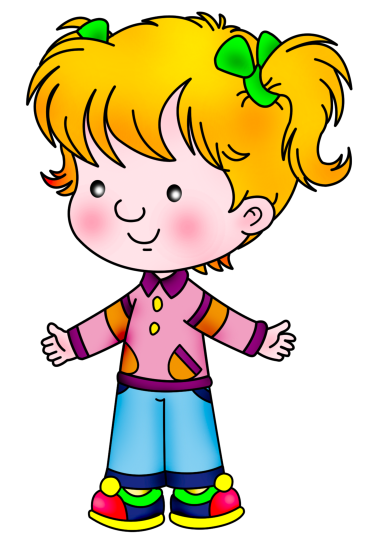 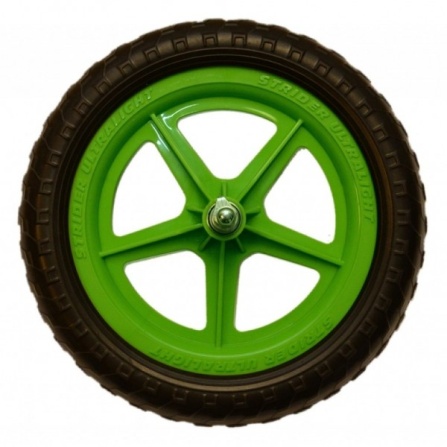 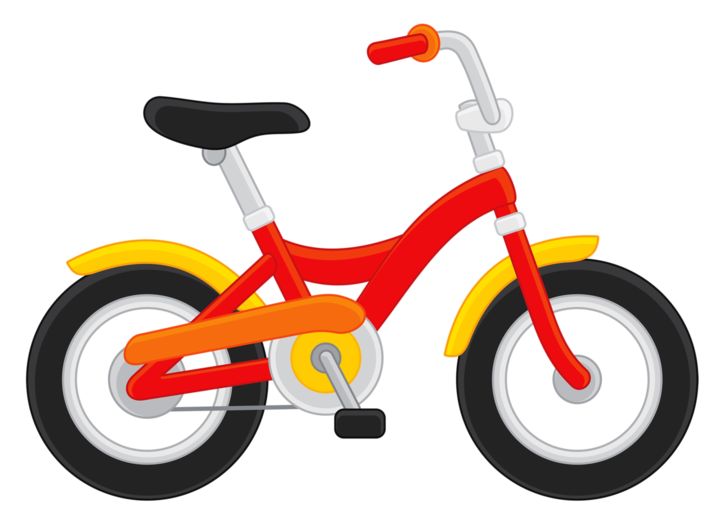 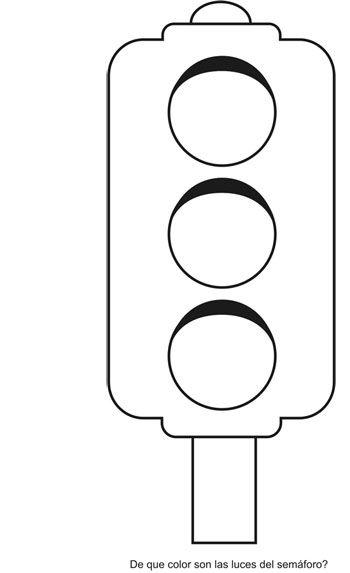 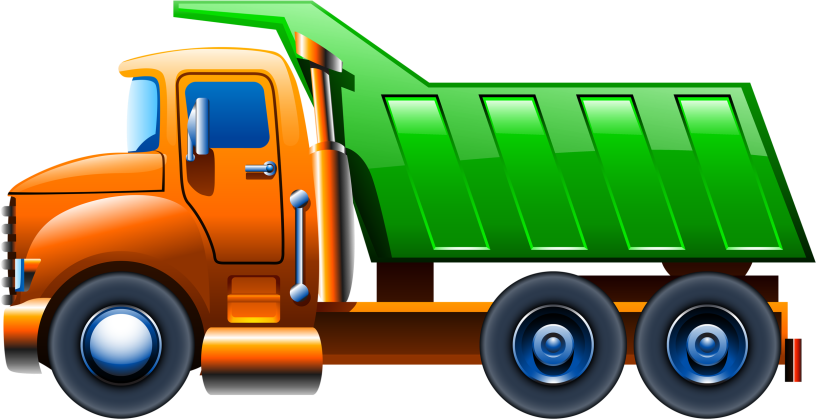 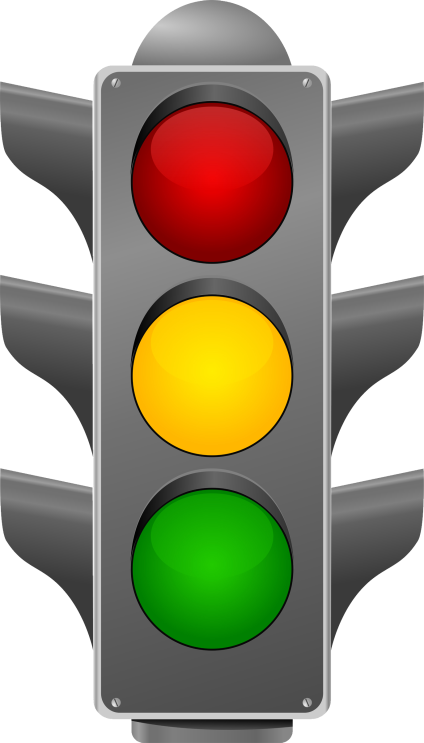 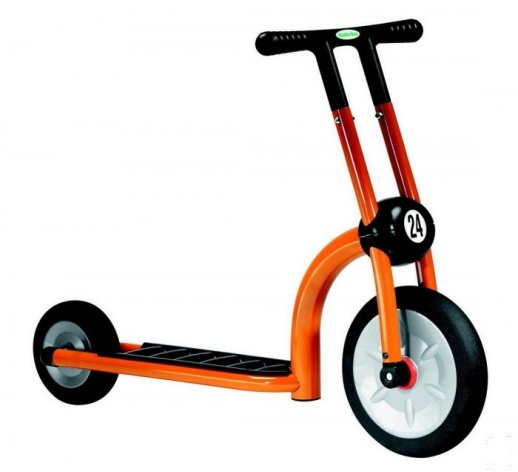 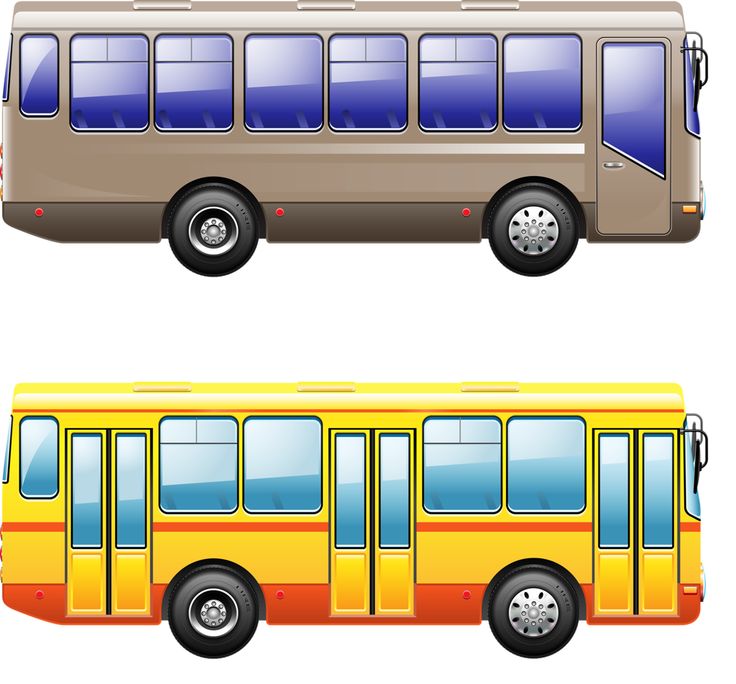 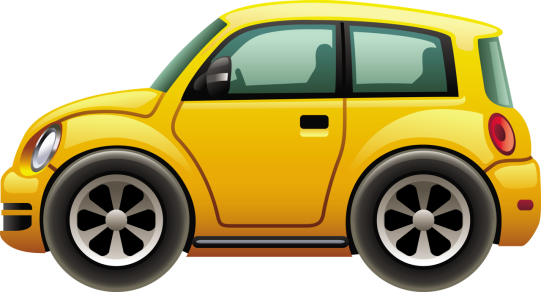 Содержание работыКоличество мероприятийКоличество мероприятийСодержание работыв месяцв годМероприятия для детей 2-3 лет13Мероприятия для детей 3-7 лет19МесяцТемаЦельМетоды и приемыФевральЗнакомство с улицейФормировать представление об окружающем пространстве, познакомить с понятиями:  улица, дорога.Рассматривание макета, беседа, просмотр м/ф «Уроки тетушки Совы. Азбука дорожной безопасности», серия №3.МартЕдет, едет грузовикПознакомить с грузовой машиной, ее назначением, основными частями грузовика.Сюрпризный момент – игрушка медведь, рассматривание грузовой машины, игра с машинами «Везем груз», постройка домика.АпрельРазвлечение «Курочка с цыплятами»Закрепить полученные знания о правилах поведения на улице.Игровая ситуация «Курочка и цыплята», переход через «зебру», метание мешочков, игра «Светофор», подлезание под шнур, ходьба «змейкой» между кубами.МесяцТемаЦельМетоды и приемыОктябрьЛесная историяСпособствовать формированию способности ориентироваться в пространстве (понятия: низкий – высокий, большой – маленький, далеко – близко, быстро – медленно).Игровая ситуация, ответы на вопросы, игра «Чья машина дальше проедет», слушание песенки из м/ф «Бип-Бип» (КотеТВ, сезон 1, серия 7), д/и «Поставь машину в гараж».НоябрьМы по улице идемДать представление о тротуаре (месте, где ходят люди); улице, дороге. Развивать наблюдательность. Воспитывать устойчивое внимание.Беседа, работа с макетом, игра «Цветные автомобили», аппликация «Улица».Декабрь Светофор у нас в гостях Дать представление о работе светофора. Познакомить с расположением сигналов светофора, значением зеленого, желтого и красного сигналов светофора.                                                                                     Сюрпризный момент – игрушка Светофор Светофорович, беседа, д/игра «Зажги огонек светофора».Январь Труд водителяФормировать представления о работе водителя. Воспитывать уважительное отношение к труду водителя. Игра «Чего не стало?», беседа, п/и «Светофор», д/и «Почини машину», чтение стихотворения. ФевральПоведение детей на улицеПознакомить детей с основными правилами поведения на улице.Беседа по картинкам, игра с мячом, проблемная ситуация, чтение сказки «Зайка – велосипедист».МартВолшебные полоски  Познакомить детей с пешеходным переходом, помочь запомнить, для чего он нужен. Познакомить с правилами перехода через дорогу.Беседа по картинкам «Передвижение вдоль дороги», игровые ситуации «Переходим дорогу» и «Идем по обочине»,  конструирование «Пешеходный переход».АпрельВ небе, в море, на дороге Познакомить детей с видами транспорта (наземный, воздушный, водный).                                                Закреплять знания о правилах поведения на улице.                                                                    Сюрпризный момент – игрушка Мишка, чтение стихотворений, игра «Шоферы», «Самолеты».МайВ небе, в море, на дороге  Продолжать знакомить детей с видами транспорта (наземный, воздушный, водный).                                                Закреплять знания о правилах поведения на улице.                                                                     Чтение стихотворений, пальчиковая гимнастика  «Кораблик», д/игра «Едет, плавает, летает», просмотр м/ф «Уроки тетушки Совы. Азбука дорожной безопасности» серия 2.МесяцТемаЦельМетоды и приемыОктябрь Знакомство с улицейФормировать представление об окружающем пространстве, познакомить с понятиями:  улица, дорога, тротуар, проезжая часть.Целевая прогулка, беседа.НоябрьНазначение светофораЗакреплять знания детей о работе светофора, о правилах перехода улиц.Работа с макетом проезжей части дороги. ДекабрьПочему нельзя играть рядом с проезжей частью Формировать знания о правилах дорожного движения.Беседа, художественное слово, игра «Разрезные картинки», обсуждение по картине. Январь Зачем нужны дорожные знакиДать представления о дорожном знаке «Пешеходный переход»,закрепить знания детей о правилах поведения на улице.Беседа, демонстрация дорожных знаков «Пешеходный переход», «Остановка автобуса», «Осторожно, дети», загадывание загадок, игра «Разрешается-запрещается», разрезные картинки «Почини светофор», игра-разминка «Машины», м/ф «Уроки тетушки Совы. Азбука дорожной безопасности» серия 1. ФевральТрамвай, автобус, троллейбус Дать элементарные представления о пассажирских видах транспорта.Беседа, демонстрация картинок общественного и гужевого транспорта, д/игра «Найди свой автопарк», рисование «Почини транспорт». Март Я в автобусеФормировать навыки культурного поведения в общественном транспорте, на остановке общественного транспорта.                                                                                                                                                                                                                                                                                                                                                                                                                                                                                                                                                                                                                                                                                                                                                                                                                                                                                                                                                                                                                                                                                                                                                                                                                                                                                                                                                                                                                                                                                                                                                                                                                                                                                                                                                                                                                                                                                                                                                                                                                                                                                                                                                                                                                                                                                                                                                                                                                                                                                                                                                                                                                                                                                                                                                                                                                                                                                                                                                                                                                                                                                                                                                                                                                                                                                                                                                                                                                                                                                                                                                                                                                                                                                                                                                                                                                                                                                                                                                                                                                                                                                                                                                                                                                                                                                                                                                                                                                                                                                                                                                                                                                                                                                                                                                                                                                                                                                                                                                                                                                                                                                                                                                                                                                                                                                                                                                                                                                                                                                                                                                                                                                                                                                                                                                                                                                                                                                                                                                                                                                                                                                                                                                                                                                                                                                                                                                                                                                                                                                                                                                                                                                                                                                                                                                                                                                                                                                                                                                                                                                                                                                                                                                                                                                                                                                                                                                                                                                                                                                                                                                                                                                                                                                                                                                                                                                                                                                                                                                                                                                                                                                                                                                                                                                                                                                                                                                                                                                                                                                                                                                                                                                                                                                                                                                                                                                                                                                                                                                                                                                                                                                                                                                                                                                                                                                                                                                                                                                                                                                                                                                                                                                                                                                                                                                                                                                                                                                                                                                                                                                                                                                                                                                                                                                                                                                                                                                                                                                                                                                                                                                                                                                                                                                                                                                                                                                                                                                                                                                                                                                                                                                                                                                                                                                                                                                                                                                                                                                                                                                                                                                                                                                                                                                                                                                                                                                                                                                                                                                                                                                                                                                                                                                                                                                                                                                                                                                                                                                                                                                                                                                                                                                                                                                                                                                                                                                                                                                                                                                                                                                                                                                                                                                                                                                                                                                                                                                                                                                                                                                                                                                                                                                                                                                                                                                                                                                                                                                                                                                                                                                                                                                                                                                                                                                                                                                                                                                                                                                                                                                                                                                                                                                                                                                                                                                                                                                                                                                                                                                                                                                                                                                                                                                                                                                                                                                                                                                                                                                                                                                                                                                                                                                                                                                                                                                                                                                                                                                                                                                                                                                                                                                                                                                                                                                                                                                                                                                                                                                                                                                                                                                                                                                                                                                                                                                                                                                                                                                                                                                                                                                                                                                                                                                                                                                                                                                                                                                                                                                                                                                                                                                                                                                                                                                                                                                                                                                                                                                                                                                                                                                                                                                                                                                                                                                                                                                                                                                                                                                                                                                                                                                                                                                                                                                                                                                                                                                                                                                                                                                                                                                                                                                                                                                                                                                                                                                                                                                                                                                                                                                                                                                                                                                                                                                                                                                                                                                                                                                                                                                                                                                                                                                                                                                                                                                                                                                                                                                                                                                                                                                                                                                                                                                                                                                                                                                                                                                                                                                                                                                                                                                                                                                                                                                                                                                                                                                                                                                                                                                                                                                                                                                                                                                                                                                                                                                                                                                                                                                                                                                                                                                                                                                                                                                                                                                                                                                                                                                                                                                                                                                                                                                                                                                                                                                                                                                                                                                                                                                                                                                                                                                                                                                                                                                                                                                                                                                                                                                                                                                                                                                                                                                                                                                                                                                                                                                                                                                                                                                                                                                                                                                                                                                                                                                                                                                                                                                                                                                                                                                                                                                                                                                                                                                                                                                                                                                                                                                                                                                                                                                                                                                                                                                                                                                                                                                                                                                                                                                                                                                                                                                                                                                                                                                                                                                                                                                                                                                                                                                                                                                                                                                                                                                                                                                                                                                                                                                                                                                                                                                                                                                                                                                                                                                                                                                                                                                                                                                                                                                                                                                                                                                                                                                                                                                                                                                                                                                                                                                                                                                                                                                                                                                                                                                                                                                                                                                                                                                                                                                                                                                                                                                                                                                                                                                                                                                                                                                                                                                                                                                                                                                                                                                                                                                                                                                                                                                                                                                                                                                                                                                                                                                                                                                                                                                                                                                                                                                                                                                                                                                                                                                                                                                                                                                                                                                                                                                                                                                                                                                                                                                                                                                                                                                                                                                                                                                                                                                                                                                                                                                                                                                                                                                                                                                                                                                                                                                                                                                                                                                                                                                                                                                                                                                                                                                                                                                                                                                                                                                                                                                                                                                                                                                                                                                                                                                                                                                                                                                                                                                                                                                                                                                                                                                                                                                                                                                                                                                                                                                                                                                                                                                                                                                                                                                                                                                                                                                                                                                                                                                                                                                                                                                                                                                                                                                                                                                                                                                                                                                                                                                                                                                                                                                                                                                                                                                                                                                                                                                                                                                                                                                                                                                                                                                                                                                                                                                                                                                                                                                                                                                                                                                                                                                                                                                                                                                                                                                                                                                                                                                                                                                                                                                                                                                                                                                                                                                                                                                                                                                                                                                                                                                                                                                                                                                                                                                                                                                                                                                                                                                                                                                                                                                                                                                                                                                                                                                                                                                                                                                                                                                                                                                                                                                                                                                                                                                                                                                                                                                                                                                                                                                                                                                                                                                                                                                                                                                                                                                                                                                                                                                                                                                                                                                                                                                                                                                                                                                                                                                                                                                                                                                                                                                                                                                                                                                                                                                                                                                                                                                                                                                                                                                                                                                                                                                                                                                                                                                                                                                                                                                                                                                                                                                                                                                                                                                                                                                                                                                                                                                                                                                                                                                                                                                                                                                                                                                                                                                                                                                                                                                                                                                                                                                                                                                                                                                                                                                                                                                                                                                                                                                                                                                                                                                                                                                                                                                                                                                                                                                                                                                                                                                                                                                                                                                                                                                                                                                                                                                                                                                                                                                                                                                                                                                                                                                                                                                                                                                                                                                                                                                                                                                                                                                                                                                                                                                                                                                                                                                                                                                                                                                                                                                                                                                                                                                                                                                                                                                                                                                                                                                                                                                                                                                                                                                                                                                                                                                                                                                                                                                                                                                                                                                                                                                                                                                                                                                                                                                                                                                                                                                                                                                                                                                                                                                                                                                                              Д/игра «Зажги огонек», загадки, конструирование «Автобус», обсуждение стихотворения «Едет Любочка в трамвае», м/ф «Уроки тетушки Совы. Азбука дорожной безопасности» серия 9. АпрельНужные машиныПознакомить детей со спецтранспортом (скорая помощь, пожарная машина, полицейская машина) и их назначением.Беседа, прослушивание аудиозаписи (сигналы спецмашин), упражнение «Что будет, если…», игра «Звонок в дежурную часть полиции», п/и «Цветные автомобили», д/ игра «Вызываем на помощь». Май Досуг «В гости к крокодилу Гене» Закреплять знания детей о ПДД (действия пешеходов на сигналы светофора, где и когда можно переходить улицу, правила поведения на улице). Сюрпризный момент – Шапокляк,Чебурашка, Гена, игра «Это я….», пение песни «Улыбка», п/и «Птицы и автомобиль», танец с ускорением «Пойдем налево».МесяцТемаЦельМетоды и приемыОктябрьДорожная азбукаПродолжать знакомить с элементами дороги;                                                                                    закреплять знания правил перехода улицы, формировать умение ориентироваться в пространстве.                                                                Показ настольного театра «Сказка о заветных огоньках», игра «Ответь правильно», работа с макетом, упражнение «переходим дорогу».НоябрьДвижение транспортаУточнять представления детей об одностороннем, двустороннем движении;                                  познакомить с правилами перехода дороги с односторонним и двусторонним движением.                                                                                 Работа с макетом, упражнение «Переходим дорогу», игра «На небе, в воде, на земле», игра «Водитель – пешеход», м/ф «Уроки тетушки Совы. Азбука дорожной безопасности» серия 7.ДекабрьПравила для велосипедистовПознакомить детей с историей изобретения велосипеда, его устройством, познакомить с правилами для велосипедистов.Презентация «История изобретения велосипеда», рассматривание составных частей велосипеда, м/ф «Уроки тетушки Совы. Азбука дорожной безопасности» серия 12.ЯнварьМы – пассажирыРасширять представления детей о пассажирском транспорте, дать представления о профессиях людей, обслуживающие пассажирский транспорт. Беседа, с/р. игра «Поездка на автобусе», игра-лабиринт «Найди путь к слону», игра «Назови средства передвижения сказочных героев».ФевральПешеходный переходПознакомить детей с видами пешеходного перехода (надземный, наземный, подземный), познакомить с дорожными знаками, обозначающие данные пешеходные переходы.Демонстрация дорожных знаков, д/игра «Расставь знаки», раскраски дорожных знаков «Пешеходный переход», м/ф «Уроки тетушки Совы. Азбука дорожной безопасности» серия 5.МартДорожные знакиПродолжать знакомить детей с некоторыми дорожными знаками.Сюрпризный момент – игрушка Светофор Светофорович, демонстрация сюжетных картин из серии «Ситуации на дороге», демонстрация дорожных знаков, игра-лабиринт «Поставь машину на стоянку».АпрельЧто такое перекресток?Формировать представления детей о перекрестке, познакомить с видами перекрестка, дать первичные представления о работе регулировщика.Беседа, показ иллюстраций, игра «Перекресток», обсуждение рассказа Н.Калининой «Как ребята переходили улицу», м/ф «Уроки тетушки Совы. Азбука дорожной безопасности» серия 6.МайДосуг«Наш друг светофор»Формировать у детей знания о правилах дорожного движения, желание соблюдать эти правила, обучать предвидеть опасность, показать важность соблюдения правил дорожного движения.
Сюрпризный момент – герои Вредина и Зловредина, игры «Автомобили», «Светофор», игра с элементами соревнований «Грузовики», муз.игра «Светофор», просмотр м/ф «Белка и Стрелка. Озорная семейка» - «Правила движения».МесяцТемаЦельМетоды и приемыОктябрьПравила движения — всем без исключенияСовершенствовать знания детей о правилах дорожного движения  и о необходимости их соблюдения в целях безопасности,                                                                                                   познакомить с историей возникновения наземного транспорта и правил дорожного движения.Презентация «История возникновения транспорта», игра «Ответь быстро», беседа о дорожных знаках и спецмашинах, м/ф «Уроки тетушки Совы. Азбука дорожной безопасности» серия 11.НоябрьДорожная азбукаПознакомить детей с понятием «знак» и их разновидностями (предупреждающие, запрещающие).Демонстрация макетов дорожных знаков, художественное слово (загадки), игра «Поставь нужный знак».ДекабрьДорожная азбука Познакомить детей с понятием «знак» и их разновидностями (информационно-указательные). Демонстрация макетов дорожных знаков, художественное слово (загадки), игра «Собери дорожный знак, м/ф «Уроки тетушки Совы. Азбука дорожной безопасности» серия 4.ЯнварьОсторожно, опасный участок!Познакомить детей с опасными ситуациями, которые могут возникнуть на отдельных участках пешеходной части улицы, и с соответствующими мерами предосторожности.Беседа, показ иллюстраций, художественное слово (чтение стихотворения), м/ф «Уроки тетушки Совы. Азбука дорожной безопасности» серия 8.ФевральДосуг «Страна Светофория»Закреплять знания детей о ПДД и создание радостного эмоционального настроя.Игры – соревнования между двумя командами.Март Прогулка по улицам городаЗакрепить знания о правилах поведения пассажиров на остановках общественного транспорта и в общественном транспорте, на дороге.Занятие проводится с использованием интерактивной доски.Апрель Правила поведения на железной дороге Расширять знания детей о видах транспорта, объяснить правила поведения на железной дороге. Игра с железной дорогой (игрушечная), художественное слово, рассматривание иллюстраций, макетов дорожных знаков, д/и «Загрузи вагон», м/ф «Уроки тетушки Совы. Азбука дорожной безопасности» серия 10.МайЗнатоки дорожных правилФормирование знаний, умений и практических навыков безопасного поведения на дороге и улице. Обобщить знания детей о транспорте специального назначения.Занятие проводится с использованием интерактивной доски.МесяцВторая младшая группаСредняя группаСтаршая группаПодготовительная к школе группаОктябрьКонсультация «ПДД  для родителей детей младшего возраста»  Памятка «Соблюдайте правила дорожного движения» Памятка «Чтобы не случилось беды»  Памятка «В этом возрасте ребенок должен усвоить…» Ноябрь Консультация «Фликеры для детей» Консультация  «Не научить, а воспитать»  Консультация «Фликеры для детей» Папка-передвижка «Рекомендации непослушным родителям» Декабрь Консультация «Правила перевозки детей в колясках, санках, велосипедах»  Консультация «Осторожно, гололед»  Консультация  «Осторожно, гололед» Памятка «Познакомьте детей с этими правилами» ЯнварьКонсультация «Осторожно, гололед»Папка-передвижка «Правила дорожные знать каждому положено» Консультация  «Правила поведения детей в транспорте»  Консультация «Осторожно, гололед» ФевральКонсультация «Детское авто-кресло - безопасность и комфорт малыша» Памятка «Правила поведения на остановке общественного транспорта» Памятка «Правила перехода через улицу» Папка-передвижка «Советы, которые спасут ребенку жизнь» Март Консультация  «Азбука безопасности» Памятка«Правила поведения в транспорте» Буклет  «Управляй велосипедом грамотно» Папка-передвижка «Правила безопасного поведения на улице»АпрельПапка-передвижка «Делай как я!» Памятка «Что могу сделать я?» Памятка «Научите ребенка, как вести себя в автомобиле» Консультация  «Правила поведения детей в транспорте» МайБуклет «Почитайте детям» Буклет «Поиграйте с детьми» Консультация «Как воспитать грамотного пешехода» Консультация «Индивидуальный маршрут будущего первоклассника» №Ф. И. ребенка12345678910Итог1.2.3. №Ф. И. ребенка123456789101112Итог1.2.3.№Ф.И. ребенка123456789011121314Итог№Ф.И. ребенка123456789101112131415Итог